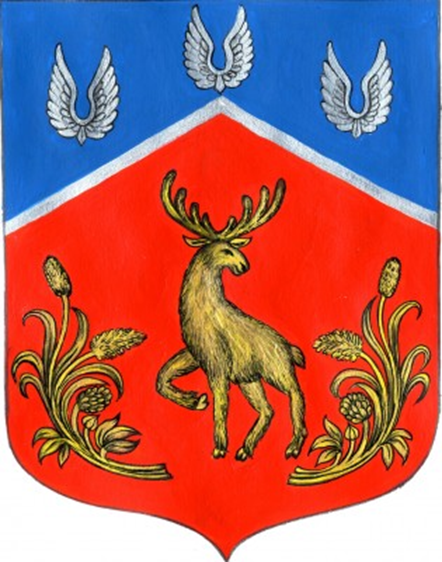 Актуализация схемы теплоснабжениямуниципального образованияГромовское сельское поселениеПриозерского муниципального районаЛенинградской областина период до 2031 годаТом 1Утверждаемая частьСанкт-Петербург2024 годАктуализация схемы теплоснабжениямуниципального образованияГромовское сельское поселениеПриозерского муниципального районаЛенинградской областина период до 2031 годаТом 1Утверждаемая частьг. Санкт-Петербург2024 годСписок исполнителейОПРЕДЕЛЕНИЯТермины и их определения, применяемые в настоящей работе, представлены в таблице ниже.Продолжение таблицыОБОЗНАЧЕНИЯ И СОКРАЩЕНИЯВ настоящей работе применяются следующие сокращения:МО – муниципальное образование;АИТП – автоматизированный индивидуальный тепловой пункт;БМК – блочно-модульная котельная;ГВС – горячее водоснабжение;ГИС – геоинформационная система;ЕТО – единая теплоснабжающая организация;ЖКС – жилищно-коммунальный сектор;ЖКХ – жилищно-коммунальное хозяйство;ИТП – индивидуальный тепловой пункт;МО – муниципальное образование;НТД – нормативно-техническая документация;ОВ – отопление/вентиляция;ОЭТС – организации, эксплуатирующие тепловые сети;ПИР – проектно-изыскательские работы;ПРК – программно-расчетный комплекс;СТ – схема теплоснабжения;СП – сельское поселение;ТСО – теплоснабжающая организация;ТК – тепловая камера;ХВО – химводоочистка;ХВС – холодное водоснабжение;СЦТ – система централизованного теплоснабжения.ВВЕДЕНИЕОбъектом исследования является система централизованного теплоснабжения муниципального образования Громовское сельское поселение муниципального образования Приозерский муниципальный район Ленинградской области (далее по тексту – МО Громовское сельское поселение).Цель работы – разработка оптимальных вариантов развития системы теплоснабжения МО Громовское сельское поселение по критериям: качества, надежности теплоснабжения и экономической эффективности. Разработанная программа мероприятий по результатам оптимизации режимов работы системы теплоснабжения должна стать базовым документом, определяющим стратегию и единую техническую политику перспективного развития системы теплоснабжения муниципального образования.Актуализация Схемы теплоснабжения муниципального образования Громовское сельское поселение Приозерского муниципального района Ленинградской области на период до 2031 года выполнена на основании:– Федерального закона от 27 июля 2010 г. № 190-ФЗ «О теплоснабжении»
(в редакции от 26.02.2024 г.);– «Требований к схемам теплоснабжения» (утверждены постановлением Правительства Российской Федерации от 22 февраля 2012 г. № 154, с изменениями и дополнениями от 7 октября 2014 г., 18, 23 марта 2016 г., 3 апреля 2018 г., 16 марта 2019 г., 31 мая 2022 г., 10 января 2023 г.);– Методических рекомендаций по разработке схем теплоснабжения, утверж-денных приказом Министерства энергетики Российской Федерации и Министерства регионального развития Российской Федерации от 29 декабря 2012 г. № 565/667;– Методических рекомендаций по разработке схем теплоснабжения, утвержденных приказом Министерства энергетики Российской Федерации от 
5 марта 2019 г. № 212 (в ред. от 20 декабря 2020 г.).Согласно федеральному закону Схема теплоснабжения поселения, городского округа – документ, содержащий предпроектные материалы по обоснованию эффективного и безопасного функционирования системы теплоснабжения, её развития с учетом правового регулирования в области энергосбережения и повышения энергетической эффективности.Схема теплоснабжения поселения разрабатывается с целью удовлетворения спроса на тепловую энергию (мощность), теплоноситель для обеспечения надежного теплоснабжения наиболее экономичным способом (с соблюдением принципа минимизации расходов) при минимальном воздействии на окружающую среду, экономического стимулирования развития систем теплоснабжения и внедрения энергосберегающих технологий.Схема теплоснабжения разрабатывается на основании анализа фактических тепловых нагрузок потребителей с учетом перспективного развития поселения, структуры топливного баланса региона, оценки технического состояния существующих источников тепла и тепловых сетей, возможности их дальнейшего использования. Спрос на тепловую энергию может быть спрогнозирован на основе генерального плана поселения.ОБЩИЕ СВЕДЕНИЯОбщая характеристика Громовского сельского поселенияГромовское сельское поселение – муниципальное образование в составе Приозерского района Ленинградской области. Административный центр – посёлок Громово.Поселение расположено в центральной части района, восточной границей выходит на берег Ладожского озера, южной - на берег Суходольского озера. В состав поселения входит остров Коневец. Граничит с Петровским, Ромашкинским, Мельниковским, Ларионовским и Плодовским сельскими поселениями.По территории поселения проходят автомобильные дороги:А121 «Сортавала» (Санкт-Петербург - Сортавала - автомобильная дорога Р-21 «Кола»),41К-012 (Санкт-Петербург - Приозерск),41К-155 (ст. Громово - паромная переправа),41К-156 (Мельничные Ручьи - Приладожское),41К-157 (Громово - Яблоновка),а также участок Приозерского направления Октябрьской железной дороги (Сосново - Приозерск), на котором расположена станция Громово.Расстояние от административного центра поселения до районного центра - 50 км.Таблица 1 Состав Громовского сельского поселения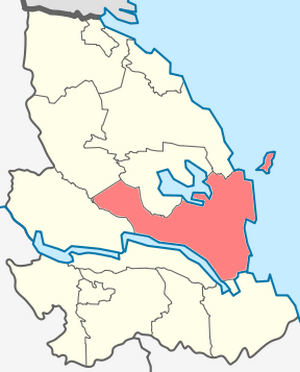 Рисунок 1 – Расположение Громовского сельского поселения на территории Приозерского района Ленинградской областиРельеф. Климатические и инженерно-геологические условия. Территория Громовского сельского поселения расположена в северо – западной части Ленинградской области в составе Приозерского района. Площадь территории поселения – 532,434 км2.Приозерский район характеризуется крайне интересным рельефом, пожалуй, в этом смысле это один из самых привлекательных районов в Ленинградской области. Это объясняется расположением на Карельском перешейке и именно здесь ледники оказали наибольшее влияние на ландшафт.Местность в целом равнинная, хотя встречаются и возвышения. Самая высокая точка Приозерского района – 86 метров. Есть множество выходов гранита, что придает местности особую красоту. Большая часть территории покрыта лесом, однако местами встречаются и болота.По количеству водных ресурсов Приозерский район является самым богатым в Ленинградской области. Центральной водной артерией является река Вуокса. Озер множество, упомянем только самые крупные: Отрадное, озеро Вуокса, Суходольское, Комсомольское, Отрадное, Балахановское. Также есть множество небольших рек, большинство из которых являются притоками Вуоксы.Не смотря на обилие воды в Приозерском районе, процент заболоченности относительно низкий – только 3,5% территории занято болотами. По большей части они находятся в долине рек и не отличаются глубиной, так как зачастую лежат на гранитных плитах.Климат умеренно-континентальный, здесь большое влияние оказывают воздушные массы с Атлантического океана (как и во всей Ленинградской области). Зимы в Приозерском районе по большей части мягкие, лето умеренно теплое, а осень теплее весны. Погода в Приозерском районе славится своей переменчивостью. В целом, климат характеризуется как переходный от морского к континентальному с довольно мягкой зимой и прохладным летом.Радиационный баланс положительный с апреля по октябрь, в среднем за год его величина составляет 30-32 ккал/кв. см. Среднегодовая продолжительность солнечного сияния составляет по территории 1700 – 1770 часов.Среднегодовая температура воздуха 4,7 . Самый теплый месяц – июль, его среднемесячная температура составляет 18,1 .Продолжительность отопительного периода – 221 дней. Период активной вегетации растений длится более 3,5 месяцев. Самым холодным месяцем является январь со средней температурой около минус 7,7 ºС.В среднем за год выпадает 700 мм осадков, что намного превышает испарения, поэтому территория избыточно увлажнена и местами заболочена. В теплый период выпадает 70 % годовой суммы. Осадки носят обложной и нередко ливневой характер.Снежный покров устойчив, сохраняется 4 месяца и достигает в защищенном месте 45-55 см высоты. Среднемесячная относительная влажность колеблется в течение года от 73 % весной до 86 % зимой. В среднем за год она составляет 79 %.Ветровой режим характерен преобладанием в течение всего года и особенно зимой, юго-западных и южных ветров. Летом ветер более не устойчив по направлению: примерно одинаковая доля всех ветров падает на северо-восточное, восточное, западное и юго-западное направления. Это может быть результатом проявления береговых ветров – бризов (местные ветры, дующие днем с озера, ночью с – берега на озеро). Среднегодовая скорость ветра 3,7 м/с, максимум зимой 3 – 4 м/с и минимум летом 2,5 – 3 м/с. Скорость ветра, вероятность превышения которого 
5 %, составляет 8 м/с.На территории городского поселения довольно часты туманы, на образование которых оказывают влияние местные условия: близость таких водоемов как озеро и река Вуокса и Ладожское озеро. На побережье и над поверхностью озера и залива их гораздо меньше, чем в глубине суши. Демографическая ситуация. В соответствии с данными Федеральной службы государственной статистики по состоянию на 01.01.2024 г. численность населения, зарегистрированного на территории МО Громовское сельское поселение, составила 2,195 тыс. человек.Доля населения МО Громовское сельское поселение составляет 4 % от населения Приозерского района.Динамика численности населения по годам представлено в таблице 2 и на рисунке ниже.Таблица 2 – Общая численность населения МО Громовское сельское поселениеРисунок 2 Динамика численности населения МО Громовское сельское поселениеВ течение 2014 – 2023 гг. наблюдается значительное снижение численности населения.ПОКАЗАТЕЛИ СУЩЕСТВУЮЩЕГО И ПЕРСПЕКТИВНОГО СПРОСА НА ТЕПЛОВУЮ ЭНЕРГИЮ (МОЩНОСТЬ) И ТЕПЛОНОСИТЕЛЬ В УСТАНОВЛЕННЫХ ГРАНИЦАХ ТЕРРИТОРИИ ПОСЕЛЕНИЯЦентрализованное теплоснабжение на территории Громовского сельского поселения присутствует в пос. Громово, ст. Громово и п. Владимировка.В поселении существует три изолированные системы централизованного теплоснабжения:система централизованного теплоснабжения котельной пос. Громово;система централизованного теплоснабжения котельной ст. Громово;система централизованного теплоснабжения котельной пос. Владимировка.Данные базового потребления тепловой энергии на цели теплоснабжения в 2022, 2023 гг. приведены в таблицах 1.1, 1.2.Таблица 1.1 Данные базового потребления тепловой энергии на цели теплоснабжения Громовского сельского поселения в 2022 годуПродолжение таблицы 1.1.Таблица 1.2 – Сводные данные по полезному отпуску тепловой энергии потребителям в 2023 году от котельных Громовского СППродолжение таблицы 1.2.В таблице 1.3 приведены существующие договорные и расчетные тепловые нагрузки потребителей от источников тепловой энергии, находящихся в эксплуатационной ответственности ООО «Энерго-Ресурс».Таблица 1.3 – Существующие договорные и расчетные тепловые нагрузки потребителей от источников тепловой энергии, находящихся в эксплуатационной ответственности ООО «Энерго-Ресурс»1.1.	Величины существующей отапливаемой площади строительных фондов и приросты отапливаемой площади строительных фондов по расчетным элементам территориального деления с разделением объектов строительства на многоквартирные дома, индивидуальные жилые дома, общественные здания и производственные здания промышленных предприятий по этапамВ соответствии с Генеральным планом Громовского сельского поселения Приозерского муниципального района Ленинградской области на расчетный срок до 2031 года на территории поселения запланировано жилищное строительство в объеме 79,5 тыс. кв. м. Все новое жилищное строительство будет представлено индивидуальными жилыми домами с участками, которые планируется обеспечивать теплом от индивидуальных источников тепловой энергии.С 2028 года планируется подключение к централизованной системе хозяйственно-бытового горячего водоснабжения жилых домов ул. Центральная, 1, ул. Центральная, 2, ул. Центральная, 3 и школы ул. Центральная, 13.В таблице 1.4 приведены прирост среднечасовой тепловой нагрузки и увеличение потребления тепловой энергии.Таблица 1.4 Прирост среднечасовой тепловой нагрузки и увеличение потребления тепловой энергии1.2.	Существующие и перспективные объемы потребления тепловой энергии (мощности) и теплоносителя с разделением по видам теплопотребления в каждом расчетном элементе территориального деления на каждом этапеПерспективные тепловые нагрузки рассчитываются на основании прироста площадей строительных фондов за счет нового строительства. На территории Громовского сельского поселения прирост площадей строительных фондов будет представлен индивидуальными жилыми домами с участками, которые планируется обеспечивать теплом от индивидуальных источников тепловой энергии.Тепловые нагрузки и объемы потребления тепловой энергии с разделением по зонам действия источников централизованного теплоснабжения на перспективу до 2031 года приведены в таблицах 1.5 и 1.6 соответственно. Объемы теплоносителя (существующие и перспективные) приведены в таблице 1.7.Таблица 1.5 Тепловые нагрузки с разделением по зонам действия источников централизованного теплоснабжения на перспективу до 2031 года (без учета потерь в тепловых сетях)Таблица 1.6 Объемы потребления тепловой энергии по зонам действия источников централизованного теплоснабжения на перспективу до 2031 года (без учета потерь в тепловых сетях)Таблица 1.7 Объемы теплоносителя на перспективу до 2031 годаСуществующие и перспективные объемы потребления тепловой энергии (мощности) и теплоносителя объектами, расположенными в производственных зонах, на каждом этапеНа расчетный срок до 2031 года строительство производственных предприятий с использованием тепловой энергии от централизованных источников теплоснабжения не планируется.1.4.	Существующие и перспективные величины средневзвешенной плотности тепловой нагрузки в каждом расчетном элементе территориального деления, зоне действия каждого источника тепловой энергии, каждой системе теплоснабжения и по городскому поселениюСредневзвешенная плотность тепловой нагрузки указывается с учетом площади действия источника тепловой энергии и нагрузки, которая к нему подключена. Существующее и перспективное значение средневзвешенной плотности тепловой нагрузки в Громовском сельском поселении представлена в таблице 1.8.Таблица 1.8 – Средневзвешенная плотность тепловой нагрузкиПЕРСПЕКТИВНЫЕ БАЛАНСЫ ТЕПЛОВОЙ МОЩНОСТИ ИСТОЧНИКОВ ТЕПЛОВОЙ ЭНЕРГИИ И ТЕПЛОВОЙ НАГРУЗКИ ПОТРЕБИТЕЛЕЙВ настоящее время на территории Громовского сельского поселения в сфере теплоснабжения осуществляет свою деятельность одна теплоснабжающая организация – общество с ограниченной ответственностью «Энерго-Ресурс». Данная организация эксплуатирует на праве аренды тепловые сети и источники тепловой энергии, являющиеся собственностью администрации.Существующая структура централизованного теплоснабжения представлена тремя источниками в пос. Громово, ст. Громово, пос. Владимировка, обеспечивающими теплом жилищно-коммунальный сектор и общественно-деловые постройки.Котельные пос. Громово и ст. Громово обеспечивают тепловые нагрузки отопления и хозяйственно-бытового горячего водоснабжения населения, бюджетных и прочих организаций.Котельная пос. Владимировка обеспечивает только отопительную нагрузку жилых домов.Существующие и перспективные балансы тепловой мощности источников тепловой энергии и тепловой нагрузки на территории Громовского сельского поселения на расчетный срок до 2031 года представлены в таблице 2.1.Таблица 2.1 Существующие и перспективные балансы тепловой мощности и тепловой нагрузки потребителей Громовского сельского поселения на расчетный срок до 2031 годаПродолжение таблицы 2.12.1.	Описание существующих и перспективных зон действия систем теплоснабжения и источников тепловой энергииНа территории МО Громовское сельское поселение для обеспечения централизованного теплоснабжения потребителей функционирует три источника тепловой энергии – котельная пос. Громово, котельная ст. Громово и котельная 
пос. Владимировка. Источники, функционирующие в режиме комбинированной выработки тепловой и электрической энергии, на территории поселения отсутствуют.Зоны действия источников тепловой энергии представлены на рисунках 
2.1 – 2.3.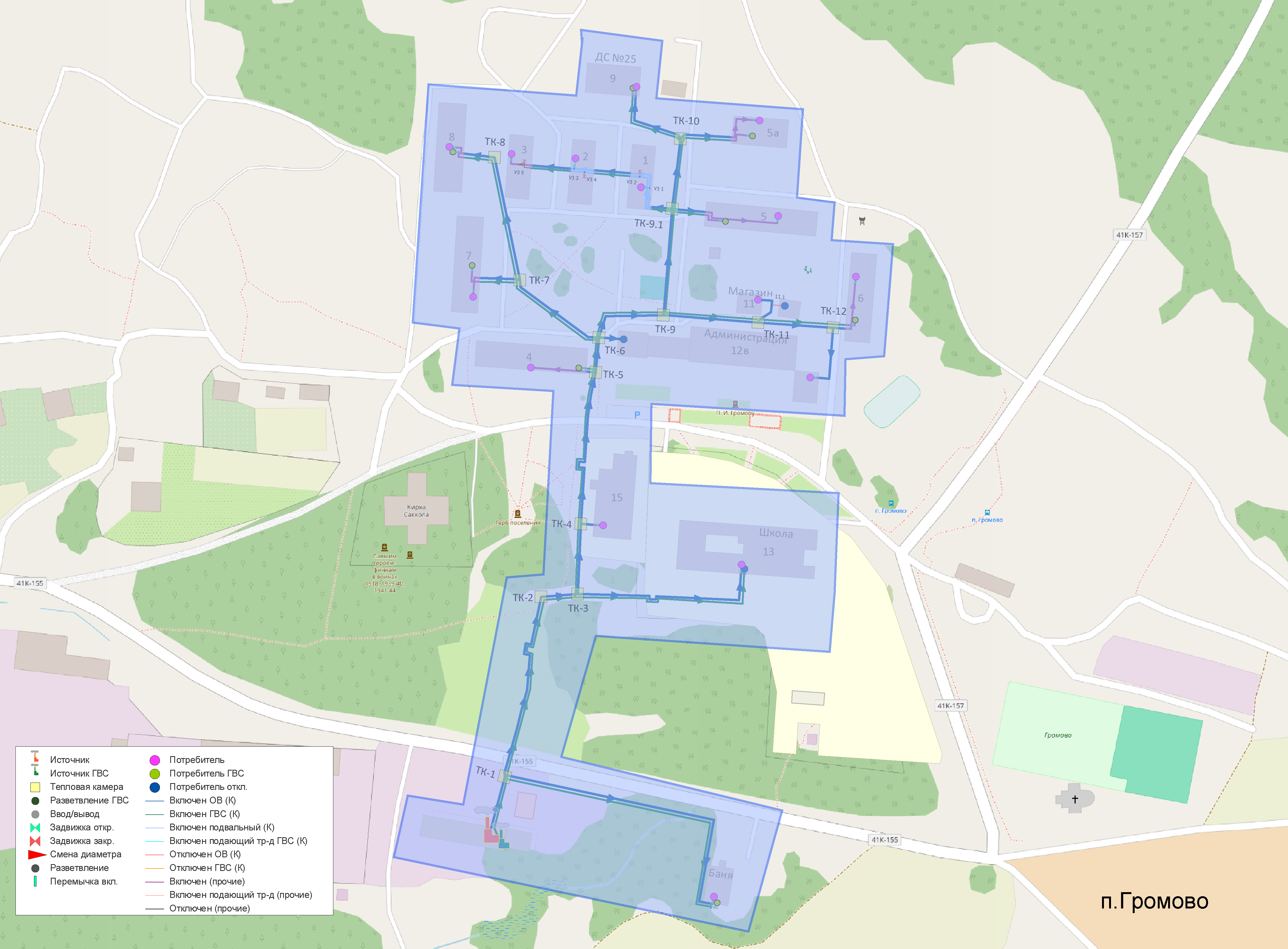 Рисунок 2.1  Зона действия котельной пос. Громово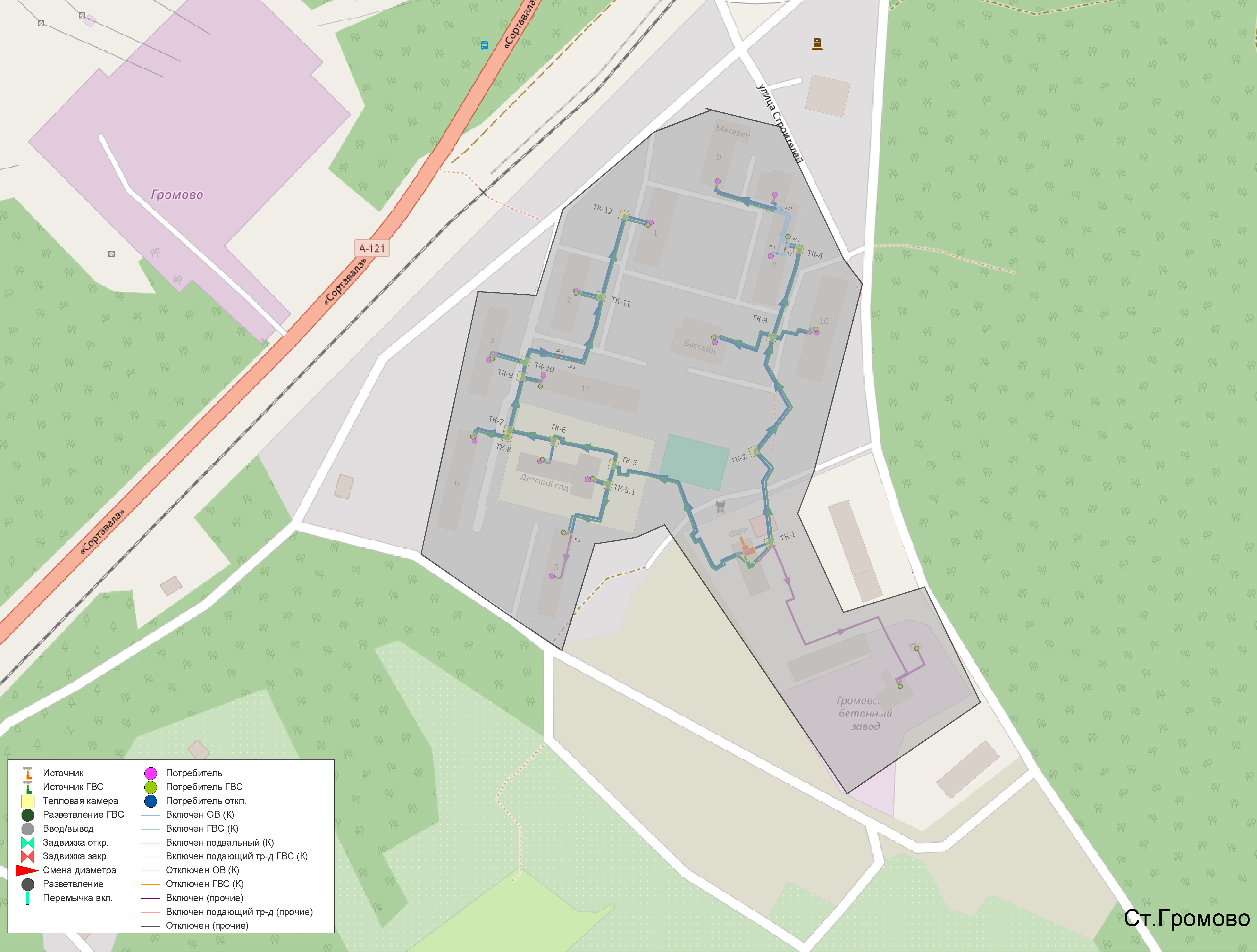 Рисунок 2.2 Зона действия котельной ст. Громово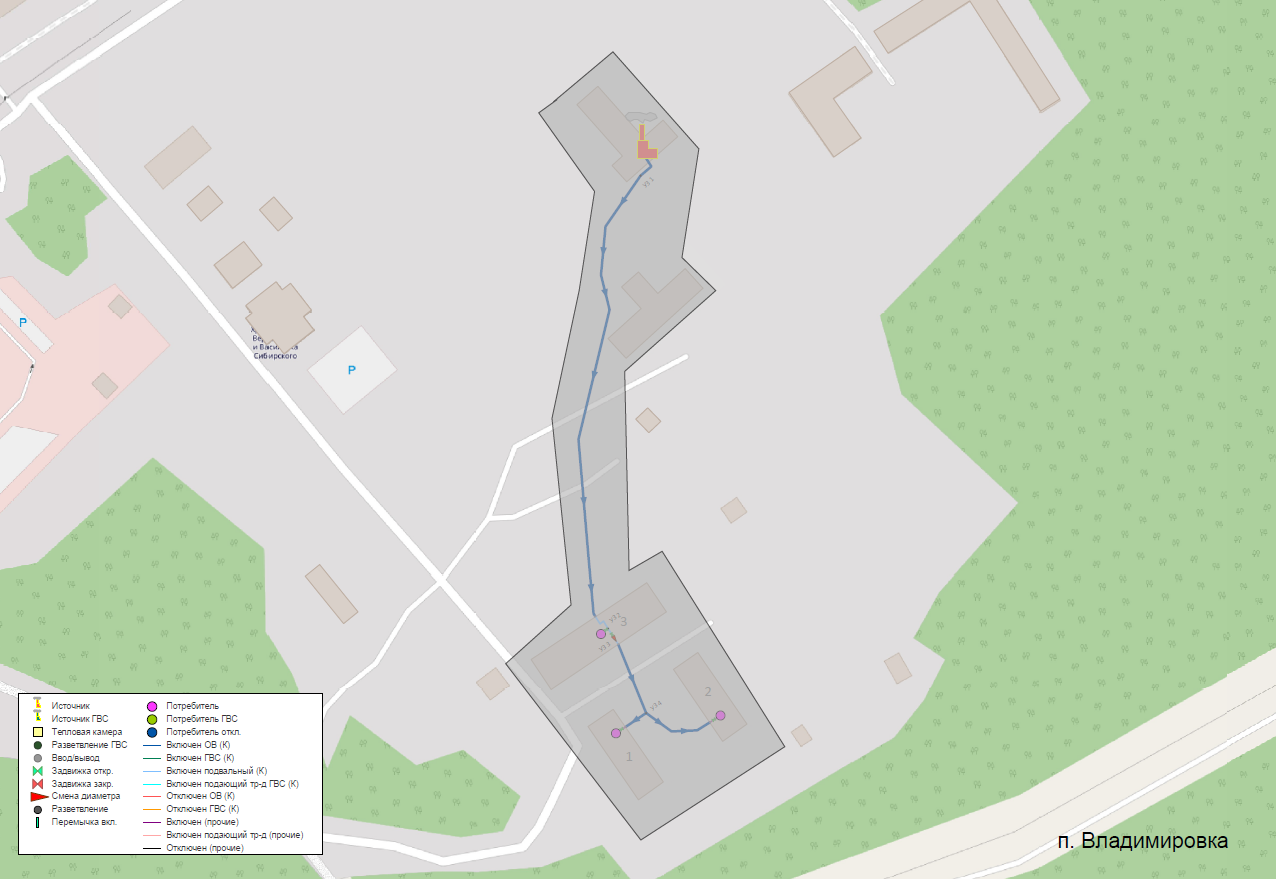 Рисунок 2.3  Зона действия котельной пос. Владимировка2.2.	Описание существующих и перспективных зон действия индивидуальных источников тепловой энергииНа территории Громовского сельского поселения, не охваченных зонами действия источников централизованного теплоснабжения, используются индивидуальные источники теплоснабжения. В зонах действия индивидуального теплоснабжения отопление осуществляется при помощи печного отопления и в некоторых случаях - электроснабжения и индивидуальных котлов на газообразном топливе. Централизованное горячее водоснабжение в постройках с печным отоплением отсутствует.В соответствии с Генеральным планом Громовского сельского поселения Приозерского муниципального района Ленинградской области, на расчетный срок до 2031 года на территории поселения запланировано жилищное строительство в объеме 79,5 тыс. м2. Все новое жилищное строительство будет представлено индивидуальными жилыми домами с участками, которые планируется обеспечивать теплом от индивидуальных источников тепловой энергии.На перспективу до 2031 года отопление существующих и перспективных объектов индивидуальной жилой застройки предполагается производить от индивидуальных источников теплоснабжения.2.3.	Существующие и перспективные балансы тепловой мощности и тепловой нагрузки потребителей в зонах действия источников тепловой энергии, в том числе работающих на единую тепловую сеть, на каждом этапеВ связи с территориальным расположением источников тепловой энергии Громовского сельского поселения организация совместной работы нескольких котельных на единую тепловую сеть не представляется возможной.Балансы тепловой мощности источников тепловой энергии и перспективной тепловой нагрузки на территории Громовского сельского поселения на расчетный срок до 2031 года представлены в таблице 2.1.2.4.	Перспективные балансы тепловой мощности источников тепловой энергии и тепловой нагрузки потребителей в случае, если зона действия источника тепловой энергии расположена в границах двух или более поселений (с указанием величины тепловой нагрузки для потребителей каждого поселения)В связи с территориальным расположением источников тепловой энергии Громовского сельского поселения, зоны действия источников тепловой энергии не расположены в границах двух или более поселений.Балансы тепловой мощности источников тепловой энергии и перспективной тепловой нагрузки на территории Громовского сельского поселения на расчетный срок до 2031 года представлены в таблице 2.1.2.5.	Радиус эффективного теплоснабжения, определяемый в соответствии с методическими указаниями по разработке схем теплоснабженияСогласно п. 30 Гл. 2 Федерального закона от 27 июля 2010 года № 190-ФЗ «О теплоснабжении» (с изменениями и дополнениями) радиус эффективного теплоснабжения – максимальное расстояние от теплопотребляющей установки до ближайшего источника тепловой энергии в системе теплоснабжения, при превышении которого подключение теплопотребляющей установки к данной системе теплоснабжения нецелесообразно по причине увеличения совокупных расходов в системе теплоснабжения.Оптимальный радиус теплоснабжения – расстояние от источника, при котором удельные затраты на выработку и транспорт тепла являются минимальными.Под максимальным радиусом теплоснабжения понимается расстояние от источника тепловой энергии до самого отдаленного потребителя, присоединенного к нему на данный момент.В настоящее время, методика определения радиуса эффективного теплоснабжения не утверждена федеральными органами исполнительной власти в сфере теплоснабжения. Основными критериями оценки целесообразности подключения новых потребителей в зоне действия системы централизованного теплоснабжения являются:• затраты на строительство новых участков тепловой сети и реконструкция существующих; • пропускная способность существующих магистральных тепловых сетей;• затраты на перекачку теплоносителя в тепловых сетях; • потери тепловой энергии в тепловых сетях при ее передаче; • надежность системы теплоснабжения.Радиусы эффективного теплоснабжения источников тепловой энергии Громовского сельского поселения представлены на рисунках 2.4 – 2.6.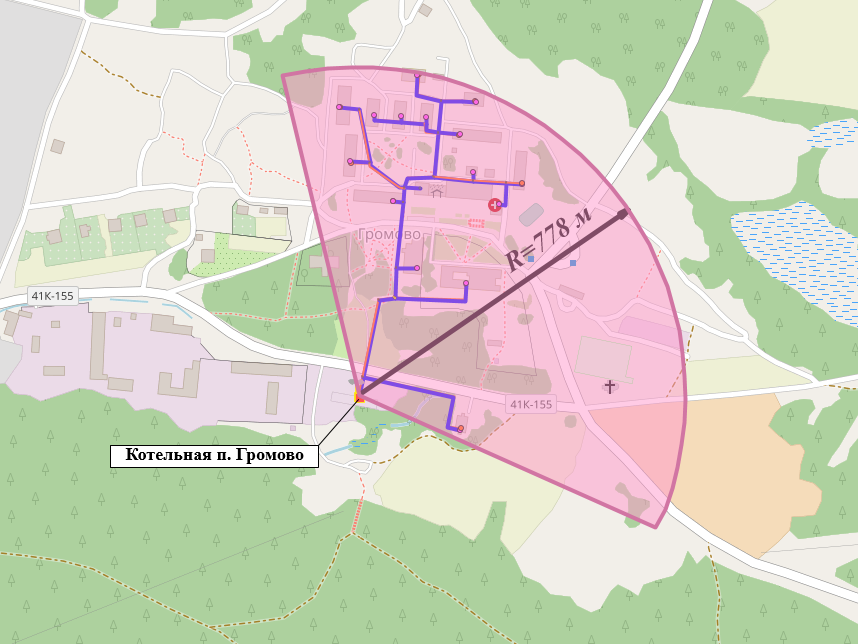 Рисунок 2.4 Тепловая зона и радиус эффективного теплоснабжения котельной пос. Громово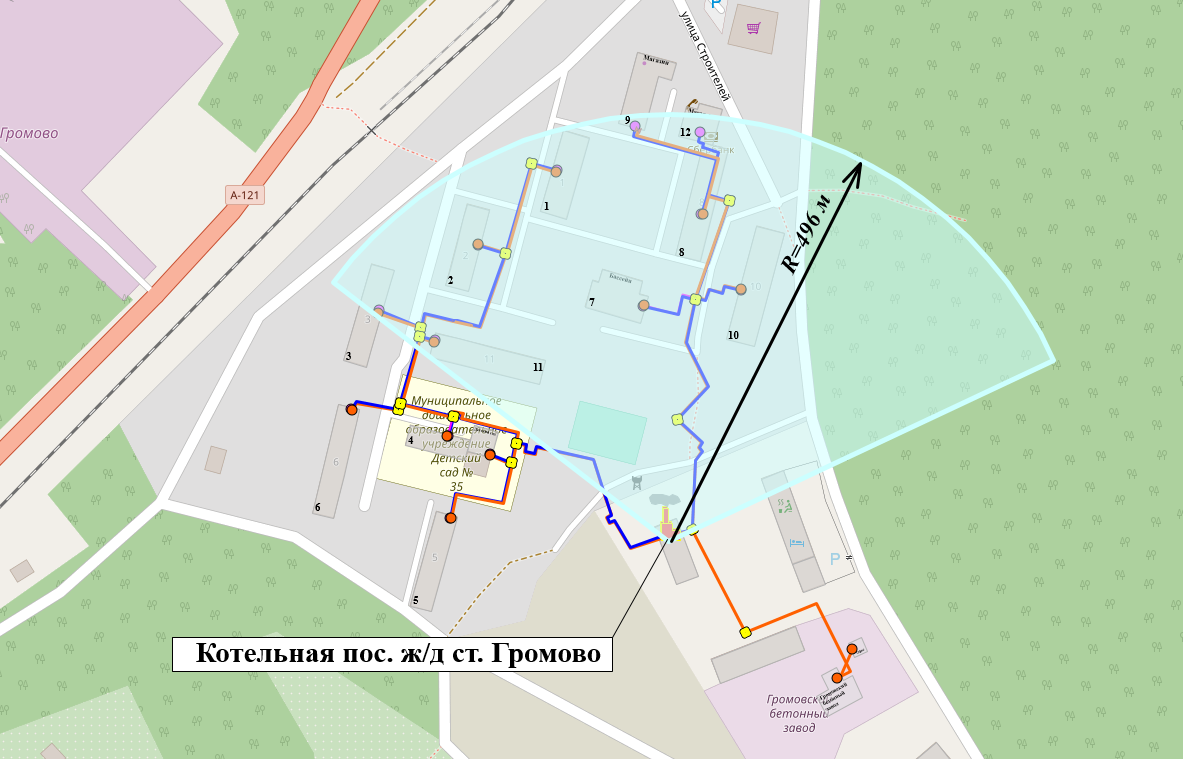 Рисунок 2.5 Тепловая зона и радиус эффективного теплоснабжения котельной ст. Громово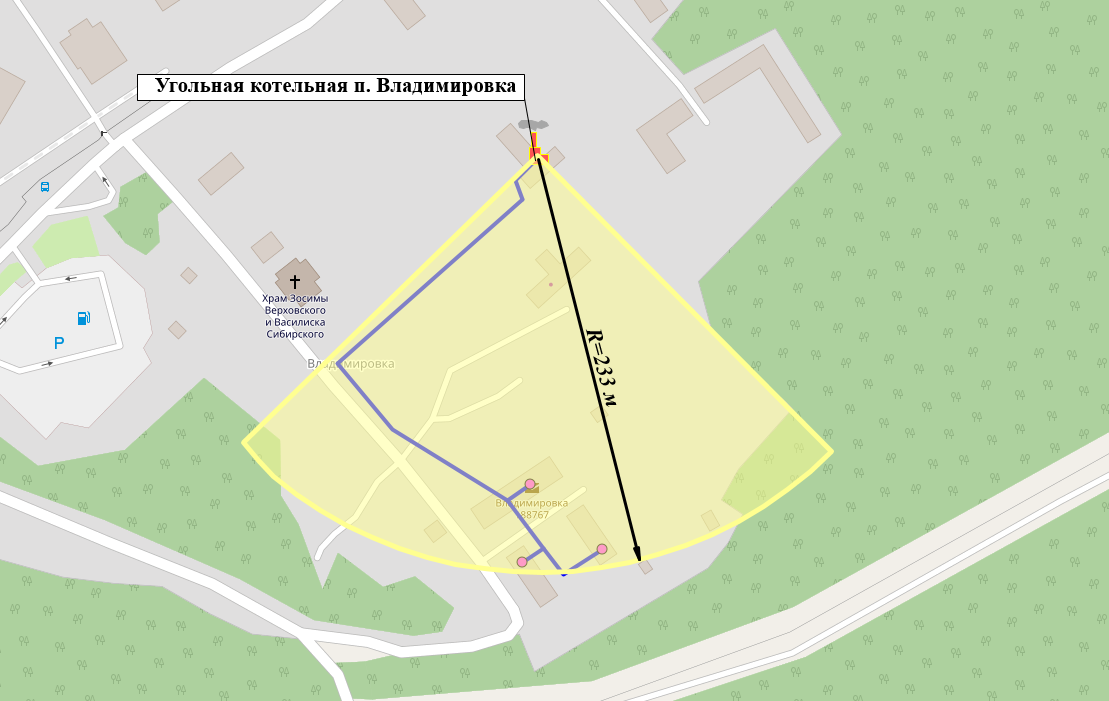 Рисунок 2.6 Тепловая зона и радиус эффективного теплоснабжения котельной пос. ВладимировкаСУЩЕСТВУЮЩИЕ И ПЕРСПЕКТИВНЫЕ БАЛАНСЫ ТЕПЛОНОСИТЕЛЯУстановка для подпитки системы теплоснабжения на теплоисточнике должна обеспечивать подачу в тепловую сеть в рабочем режиме воды соответствующего качества и аварийную подпитку водой из систем хозяйственно-питьевого или производственного водопроводов.Расход подпиточной воды в рабочем режиме должен компенсировать технологические потери и затраты сетевой воды в тепловых сетях и затраты сетевой воды на горячее водоснабжение у конечных потребителей.Расчетные (нормируемые) потери сетевой воды в системе теплоснабжения включают расчетные технологические потери (затраты) сетевой воды и потери сетевой воды с нормативной утечкой из тепловой сети и сетей теплоснабжения.Среднегодовая утечка теплоносителя (м3/ч) из водяных тепловых сетей должна быть не более 0,25 % среднегодового объема воды в тепловой сети и присоединенных системах теплоснабжения независимо от схемы присоединения (за исключением систем горячего водоснабжения, присоединенных через водоподогреватели). Сезонная норма утечки теплоносителя устанавливается в пределах среднегодового значения.Для компенсации этих расчетных технологических затрат сетевой воды, необходима дополнительная производительность водоподготовительной установки и соответствующего оборудования (свыше 0,25 % от объема теплосети), которая зависит от интенсивности заполнения трубопроводов. Во избежание гидравлических ударов и лучшего удаления воздуха из трубопроводов максимальный часовой расход воды (Gм) при заполнении трубопроводов тепловой сети с условным диаметром (Dy) не должен превышать значений, приведенных в таблице 3 СП 124.13330.2012 «Тепловые сети. Актуализированная редакция 
СНиП 41-02-2003». При этом скорость заполнения тепловой сети должна быть увязана с производительностью источника подпитки и может быть ниже указанных расходов.В результате для закрытых систем теплоснабжения максимальный часовой расход подпиточной воды (G3), м³/ч составляет G3  = 0,0025 · VТС + Gм ,где VТС – объем воды в системах теплоснабжения, м³;Gм – расход воды на заполнение наибольшего по диаметру секционирован-ного участка тепловой сети.При отсутствии данных по фактическим объемам воды допускается принимать его равным 65 м3 на 1 МВт расчетной тепловой нагрузки при закрытой системе теплоснабжения.3.1.	Существующие и перспективные балансы производительности водоподготовительных установок и максимального потребления теплоносителя теплопотребляющими установками потребителейПо результатам технического обследования на территории Громовского сельского поселения водоподготовительные установки для котельных отсутствуют. Подпитка осуществляется из водопроводных сетей.Сведения о наличии баков-аккумуляторов на котельных Громовского сельского поселения представлены в таблице 3.1.Таблица 3.1 Сведения о наличии баков-аккумуляторов на источниках Громовского сельского поселенияНормативный часовой расход подпиточной воды для эксплуатационного и аварийного режимов в зоне действия источников тепловой энергии с учетом развития системы теплоснабжения представлен в таблице 3.2.Таблица 3.2 Нормативный часовой расход подпиточной воды для эксплуатационного и аварийного режимов в зоне действия источников тепловой энергии с учетом развития систем теплоснабженияПродолжение таблицы 3.2.Значения нормативных потерь теплоносителя в тепловых сетях с учетом развития системы теплоснабжения (на период до 2031 года) приведены в таблице 3.3.Таблица 3.3 Значения нормативных потерь теплоносителя в тепловых сетях с учетом развития системы теплоснабжения (на период до 2031 года)Новые газовые блочно-модульные котельные пос. Громово (ул. Центральная, 18), ст. Громово (ул. Строителей, 15) будут оборудованы системами химводоподготовки, резервуарами запаса ГВС. Требуемый объем и количество баков-аккумуляторов будет определен проектом.3.2.	Существующие и перспективные балансы производительности водоподготовительных установок источников тепловой энергии для компенсации потерь теплоносителя в аварийных режимах работы систем теплоснабженияАварийный режим работы системы теплоснабжения определяется в соответствии с п. 6.22 СП 124.13330.2012 Тепловые сети. Актуализированная редакция СНиП 41-02-2003, по которым рассчитываются водоподготовительные установки при проектировании тепловых сетей.Для открытых и закрытых систем теплоснабжения должна предусматриваться дополнительно аварийная подпитка химически необработанной и недеаэрированной водой, расход которой принимается в количестве 2 % среднегодового объема воды в тепловой сети и присоединенных системах теплоснабжения независимо от схемы присоединения (за исключением систем горячего водоснабжения, присоединенных через водоподогреватели), если другое не предусмотрено проектными (эксплуатационными) решениями.На территории Громовского сельского поселения водоподготовительные установки теплоносителя отсутствуют. Подпитка осуществляется из водопроводных сетей. Часовой расход подпиточной воды для аварийного режима в зоне действия источников тепловой энергии с учетом развития системы теплоснабжения приведен в таблице 3.2.ОСНОВНЫЕ ПОЛОЖЕНИЯ МАСТЕР-ПЛАНА РАЗВИТИЯ СИСТЕМ ТЕПЛОСНАБЖЕНИЯ ПОСЕЛЕНИЯМастер-план Схемы теплоснабжения предназначен для описания и обоснования отбора нескольких вариантов ее реализации, из которых будет выбран рекомендуемый вариант.4.1.	Описание сценариев развития теплоснабжения поселенияМастер-план в схеме теплоснабжения выполнен в соответствии с требованиями постановления Правительства РФ от 22 февраля 2012 г. № 154 «О требованиях к схемам теплоснабжения, порядку их разработки и утверждения» и приказа Министерства энергетики РФ от 5 марта 2019 г. № 212 «Об утверждении Методических указаний по разработке схем теплоснабжения».Мастер-план схемы теплоснабжения предназначен для описания и обоснования отбора нескольких вариантов ее развитии, из которых будет выбран рекомендуемый вариант. Каждый вариант должен обеспечивать покрытие перспективного спроса на тепловую мощность, возникающего в сельском поселении, и критерием этого обеспечения является выполнение балансов тепловой мощности источников тепловой энергии и спроса на тепловую мощность при расчетных условиях, заданных нормативами проектирования систем отопления, вентиляции и горячего водоснабжения объектов теплопотребления.Выполнение текущих и перспективных балансов тепловой мощности источников и текущей и перспективной тепловой нагрузки в каждой зоне действия источника тепловой энергии является главным условием для разработки сценариев (вариантов) мастер-плана.В соответствии с Генеральным планом Громовского сельского поселения Приозерского муниципального района Ленинградской области на расчетный срок до 2031 года на территории поселения запланировано жилищное строительство в объеме 79,5 тыс. кв. м. Все новое жилищное строительство будет представлено индивидуальными жилыми домами с участками, которые планируется обеспечивать теплом от индивидуальных источников тепловой энергии.Подключение объектов индивидуальной жилой застройки к централизованным системам теплоснабжения не планируется.С 2028 года планируется подключение к централизованной системе хозяйственно-бытового горячего водоснабжения жилых домов ул. Центральная, 1, 
ул. Центральная, 2, ул. Центральная, 3 и школы ул. Центральная, 13.Прирост тепловой нагрузки системы ГВС котельной пос. Громово к 2028 году составляет 0,017 Гкал/ч, прирост потребления тепловой энергии – 118,80 Гкал/год.Развитие централизованного теплоснабжения предусматривается на базе существующих котельных в настоящее время в пос. Громово, ст. Громово и пос. Вла-димировка.В соответствии с актуализированной Программой развития газоснабжения и газификации Ленинградской области на 2021 – 2025 годы, Региональной программой газификации жилищно-коммунального хозяйства, промышленных и иных организаций Ленинградской области на 2022 – 2031 гг. (в редакции Постановления Правительства Ленинградской области № 438 от 27.06.2022 г.) планируется газификация Громовского сельского поселения Приозерского муниципального района Ленинградской области.Письмом АО «Газпром газораспределение Ленинградская область» в адрес ООО «Энерго-Ресурс», вх. № 60/16943 от 28.12.2022 г. сообщается, что осуществляется строительство межпоселкового газопровода от ГРС «Саперное», пос. Шумилино, 
пос. Суходолье, пос. Громово с отводом на пос. Лосево и пос. Соловьевку Приозерского муниципального района Ленинградской области, который создаст техническую возможность подключения котельных пос. Громово, ул. Центральная, 18 и ст. Громово, ул. Строителей, 15, а также даст возможность использования газа в автономных источниках тепла (АИТ) для индивидуальной жилищной застройки.Сценарием № 1 предлагается развитие централизованного теплоснабжения в пос. Громово, ст. Громово и пос. Владимировка на базе трех новых источников тепловой энергии.За период до 2031 года включительно предполагается проведение следующих мероприятий на тепловых источниках и сетях:– строительство новой газовой блочно-модульной котельной мощностью 
3,56 МВт пос. Громово (ул. Центральная, 18) (пуск в эксплуатацию – с 2027 г.);– строительство новой газовой блочно-модульной котельной мощностью 
3,56 МВт пос. Громово (ул. Строителей, 15) (пуск в эксплуатацию – с 2027 г.);– демонтаж существующего оборудования котельной пос. Владимировка 
(ул. Ладожская, 15), установка 4-х электрокотлов по 100 кВт и вспомогательного оборудования электрокотельной в здании существующей котельной (пуск в эксплуатацию электрокотельной – с 2029 г.);– установка резервной контейнерной дизель-генераторной станции установленной мощностью 460 кВт на территории рядом с котельной пос. Влади-мировка (ул. Ладожская, 15);– техническое обследование тепловых сетей Громовского сельского поселения;– строительство новых участков тепловых сетей для подключения новых БМК к существующим тепловым сетям потребителей;– реконструкция сетей ГВС (с сохранением диаметров, с изменением диаметров) с установкой ГПИ-трубопроводов;– реконструкция участков тепловых сетей СО в связи с их высоким физическим износом с изменением технических характеристик;– реконструкция участка тепловых сетей СО в связи с его высоким физическим износом;– установка балансировочных клапанов и запорно-регулирующей арматуры на трубопроводах СО и СГВС в тепловых камерах и подвалах потребителей;– наладка сетей системы отопления от всех источников тепловой энергии;– наладка сетей системы ГВС от котельных пос. Громово и ст. Громово.ООО «Северная компания» предоставлены коммерческие предложения строительства новых БМК (с учетом проведения изыскательских работ – геология, геодезия, экология и прохождения государственной экспертизы) и установке электрокотлов в здании существующей котельной пос. Владимировка – № 118-77 от 22.04.2024, № 118-36 от 22.04.2024, № 29-1 от 01.03.2024 (Приложение 2, ОМ).По установке резервной дизель-генераторной станции предоставлено коммерческое предложение компании «GENERATOR SPB» (Приложение 3, ОМ).По реконструкции тепловых сетей системы отопления предоставлено коммерческое предложение ООО «НПФ «Интегра» исх. № 1568 от 08.11.2023 г. (стоимость проиндексирована по состоянию на 2024 год) (Приложение 4, ОМ).По реконструкции тепловых сетей системы ГВС предоставлено коммерческое предложение ООО «НПФ «Интегра» исх. № 67 от 22.01.2024 (Приложение 4).По наладке систем отопления и систем хозяйственно-бытового горячего водоснабжения предоставлено коммерческое предложение ООО «Дивайс Инжиниринг» (Приложение 5, ОМ).Сценарием № 2 рассматривается реализация следующих мероприятий: – замена котельного оборудования существующих угольных котельных с высоким физическим износом; – замена вспомогательного оборудования существующих угольных котельных с высоким физическим износом; – техническое обследование тепловых сетей Громовского сельского поселения;– реконструкция сетей ГВС (с сохранением диаметров, с изменением диаметров) с установкой ГПИ-трубопроводов;– реконструкция участков тепловых сетей СО в связи с их высоким физическим износом с изменением технических характеристик;– реконструкция участка тепловых сетей СО в связи с его высоким физическим износом;– установка балансировочных клапанов и запорно-регулирующей арматуры на трубопроводах СО и СГВС в тепловых камерах и подвалах потребителей;– наладка сетей системы отопления;– наладка сетей системы ГВС.Учитывая планируемую газификацию поселения и высокий износ основного и вспомогательного оборудования источников тепловой энергии, сценарий № 1 был определен приоритетным вариантом развития системы теплоснабжения, в соответствии с которым формировались балансы тепловой мощности, балансы водоподготовительных установок, а также топливные балансы источников тепловой энергии, разрабатывалась программа мероприятий по строительству, реконструкции и техническому перевооружению системы теплоснабжения, учитывающая источники их финансирования.Подробный перечень мероприятий с указанием необходимых капиталовложений приведен в таблице 4.1.Технико-коммерческие предложения производителей и поставщиков оборудования и услуг приведены в Приложениях 2 – 5 ОМ: - технико-коммерческие предложения № 118-77 от 22.04.2024, № 118-36 от 22.04.2024, № 29-1 от 01.03.2024 ООО «Северная компания» (Приложение 2 ОМ); - коммерческое предложение компании «GENERATOR SPB» (Приложение 3 ОМ); - коммерческое предложение ООО «НПФ «Интегра» исх. № 1568 от 
08.11.2023 г. (стоимость проиндексирована по состоянию на 2024 год) (Приложение 4 ОМ); - коммерческое предложение ООО «НПФ «Интегра» исх. № 67 от 
22.01.2024 г. по реконструкции тепловых сетей системы ГВС (Приложение 4 ОМ); - коммерческое предложение ООО «Дивайс Инжиниринг» исх. № 256-24 от 15.05.2024 г. по наладке систем отопления и систем хозяйственно-бытового горячего водоснабжения (Приложение 5 ОМ).Общая величина затрат на реализацию мероприятий, запланированных на период разработки Схемы теплоснабжения (с 2025 по 2031 гг.) составляет 
480270,370 тыс. рублей (в текущих ценах, без НДС), в том числе на мероприятия по реконструкции существующих и строительству новых источников тепловой энергии – 184920,970 тыс. рублей (в текущих ценах, без НДС), реконструкцию тепловых сетей и наладку систем отопления, ГВС – 295349,4 тыс. рублей (в текущих ценах, без НДС).Ценовые (тарифные) последствия реализации предлагаемых мероприятий рассмотрены в главе 14 ОМ и в разделе 15 УЧ.Таблица 4.1 Перечень мероприятий, реализуемых на объектах теплоснабжения (источниках тепловой энергии и тепловых сетях, эксплуатируемых ООО «Энерго-Ресурс»)4.2.	Обоснование выбора приоритетного сценария развития теплоснабжения городского округаУчитывая газификацию поселения, сценарий № 1 был определен приоритет-ным вариантом развития системы теплоснабжения, в соответствии с которым формировались балансы тепловой мощности, балансы водоподготовительных установок, а также топливные балансы источников тепловой энергии, разрабатывалась программа мероприятий по строительству, реконструкции и техническому перевооружению системы теплоснабжения, учитывающая источники их финансирования.В соответствии с приоритетным сценарием развития системы централизованного теплоснабжения поселения на период до 2031 года включительно предполагается проведение следующих мероприятий на тепловых источниках и сетях:– строительство новой газовой блочно-модульной котельной мощностью 
3,56 МВт пос. Громово (ул. Центральная, 18);– строительство новой газовой блочно-модульной котельной мощностью 
3,56 МВт пос. Громово (ул. Строителей, 15);– реконструкция существующей угольной котельной пос. Владимировка 
(ул. Ладожская, 15), предусматривающая демонтаж существующего оборудования котельной, установку 4-х электрокотлов по 100 кВт и вспомогательного оборудования электрокотельной в здании существующей котельной;– установка резервной контейнерной дизель-генераторной станции установленной мощностью 460 кВт на территории рядом с котельной 
пос. Владимировка (ул. Ладожская, 15);– строительство новых участков тепловых сетей для подключения новых БМК к существующим тепловым сетям потребителей;– реконструкция сетей ГВС (с сохранением диаметров, с изменением диаметров) с установкой ГПИ-трубопроводов;– реконструкция участков тепловых сетей СО в связи с их высоким физическим износом с изменением технических характеристик;– реконструкция участка тепловых сетей СО в связи с его высоким физическим износом;– установка балансировочных клапанов и запорно-регулирующей арматуры на трубопроводах СО и СГВС в тепловых камерах и подвалах потребителей;– наладка сетей системы отопления;– наладка сетей системы ГВС.Подробный перечень мероприятий с указанием необходимых капиталовложений приведен в таблице 4.1 п. 4.1.Общая величина затрат на реализацию мероприятий, запланированных на период разработки Схемы теплоснабжения (с 2025 по 2031 гг.) составляет 
480270,370 тыс. рублей (в текущих ценах, без НДС), в том числе на мероприятия по реконструкции существующих и строительству новых источников тепловой энергии – 184920,970 тыс. рублей (в текущих ценах, без НДС), реконструкцию тепловых сетей и наладку систем отопления, ГВС – 295349,4 тыс. рублей (в текущих ценах, без НДС).ПРЕДЛОЖЕНИЯ ПО СТРОИТЕЛЬСТВУ, РЕКОНСТРУК-ЦИИ, ТЕХНИЧЕСКОМУ ПЕРЕВООРУЖЕНИЮ и (или) модерни-зации ИСТОЧНИКОВ ТЕПЛОВОЙ ЭНЕРГИИ5.1.	Предложения по строительству источников тепловой энергии, обеспечивающих перспективную тепловую нагрузку на осваиваемых территориях поселения, городского округа, для которых отсутствует возможность и (или) целесообразность передачи тепловой энергии от существующих или реконструируемых источников тепловой энергии, обоснованная расчетами ценовых (тарифных) последствий для потребителей (в ценовых зонах теплоснабжения - обоснованная расчетами ценовых (тарифных) последствий для потребителей, если реализацию товаров в сфере теплоснабжения с использованием такого источника тепловой энергии планируется осуществлять по регулируемым ценам (тарифам), и (или) обоснованная анализом индикаторов развития системы теплоснабжения поселения, городского округа, города федерального значения, если реализация товаров в сфере теплоснабжения с использованием такого источника тепловой энергии будет осуществляться по ценам, определяемым по соглашению сторон договора поставки тепловой энергии (мощности) и (или) теплоносителя) и радиуса эффективного теплоснабженияС 2028 года планируется подключение к централизованной системе хозяйственно-бытового горячего водоснабжения жилых домов ул. Центральная, 1, 
ул. Центральная, 2, ул. Центральная, 3 и школы ул. Центральная, 13.Прирост тепловой нагрузки системы ГВС котельной пос. Громово к 2028 году составляет 0,017 Гкал/ч, прирост потребления тепловой энергии – 118,80 Гкал/год. Данный прирост тепловой нагрузки котельной пос. Громово учтен при разработке мероприятия по строительству нового источника тепловой энергии (новой газовой БМК с выводом из эксплуатации существующей угольной котельной).На рассматриваемый период планируется реализация следующих мероприятий:– строительство новой газовой блочно-модульной котельной мощностью 
3,56 МВт пос. Громово (ул. Центральная, 18) с выводом из эксплуатации существующей угольной котельной;– строительство новой газовой блочно-модульной котельной мощностью 
3,56 МВт ст. Громово (ул. Строителей, 15) с выводом из эксплуатации существующей угольной котельной;ООО «Северная компания» предоставлены коммерческие предложения строительства новых БМК (с учетом проведения изыскательских работ – геология, геодезия, экология и прохождения государственной экспертизы) – № 118-77 от 22.04.2024, № 118-36 от 22.04.2024.Строительство новых газовых блочно-модульных котельных с выводом из эксплуатации существующих котельных пос. Громово, ст. ГромовоВ соответствии с актуализированной Программой развития газоснабжения и газификации Ленинградской области на 2021 – 2025 годы, Региональной программой газификации жилищно-коммунального хозяйства, промышленных и иных организаций Ленинградской области на 2022 – 2031 гг. (в редакции Постановления Правительства Ленинградской области № 438 от 27.06.2022 г.) планируется газификация Громовского сельского поселения Приозерского муниципального района Ленинградской области.Письмом АО «Газпром газораспределение Ленинградская область» в адрес ООО «Энерго-Ресурс», вх. № 60/16943 от 28.12.2022 г. сообщается, что осуществляется строительство межпоселкового газопровода от ГРС «Саперное», 
пос. Шумилино, пос. Суходолье, пос. Громово с отводом на пос. Лосево и 
пос. Соловьевку Приозерского муниципального района Ленинградской области, который создаст техническую возможность подключения котельных пос. Громово, 
ул. Центральная, 18 и ст. Громово, ул. Строителей, 15.Фактические удельные расходы условного топлива в 2023 году на выработку 
1 Гкал тепловой энергии (на основании данных программы CALC.WARM 4.47) составили: - котельная (пос. Громово, ул. Центральная, 18) – 274,35 кг у. т./Гкал; - котельная (ст. Громово, ул. Строителей, 15) – 246,96 кг у. т./ГкалВвиду планируемой газификации и высокой степени износа основного и вспомогательного оборудования и зданий котельных целесообразным вариантом развития системы централизованного теплоснабжения поселения является строительство новых газовых блочно-модульных котельных (с ориентировочным сроком ввода в эксплуатацию в 2027 г.) Блочно-модульная котельная (БМК) – конструкция котельной, выполненная как отдельный автономный и транспортабельный модуль с полным комплектом всего необходимого оборудования (включая блок химводоподготовки). Установленная мощность монтируемых БМК может составлять до 30 МВт. Преимуществами эксплуатации являются: компактность установки; минимальный объем монтажных и пуско-наладочных работ; срок строительства – 2 – 3 месяца; большой срок эксплуатации котельной (более 20 лет); работа оборудования в автоматическом режиме.В соответствии с данными коммерческих предложений проектной организации «Северная компания» удельный расход условного топлива по новым БМК составит: – котельная пос. Громово – 168,7 кг у.т./Гкал;– котельная ст. Громово – 165,2 кг у.т./Гкал.Удельный расход электроэнергии на выработку тепловой энергии котельной пос. Владимировка составит 1550 кВт ч/Гкал (определено расчетом).Удельные расходы условного топлива определены в соответствии с собственными нуждами котельных, сведения по собственным нуждам котельных приняты в соответствии с данными коммерческих предложений проектной организации «Северная компания».В соответствии с СП 89.13330.2016 «Котельные установки» расчетная тепловая мощность проектируемой котельной определяется как сумма максимальных часовых нагрузок тепловой энергии на отопление, средних часовых нагрузок тепловой энергии на горячее водоснабжение, собственные нужды котельной, потери в тепловых сетях системы теплоснабжения.Тепловые нагрузки для расчета и выбора оборудования котельной определяется для обеспечения устойчивой работы при трех режимах: - максимального – при температуре наружного воздуха в наиболее холодную пятидневку (минус 26 оС); - среднего – при средней температуре наружного воздуха холодного месяца; - минимального летнего – при минимальной нагрузке горячего водоснабжения.В котельной следует предусматривать установку не менее двух котлов, при выходе из строя одного котлоагрегата независимо от категории котельной количество тепловой энергии, отпускаемой потребителям, следует обеспечивать в размерах, указанных в СП124.13330.2012: - при температуре наружного воздуха для проектирования системы отопления                        минус 20 оС – 84 %; - при температуре наружного воздуха для проектирования системы отопления                        минус 30 оС – 87 %.ООО «Северная компания» предоставлены коммерческие предложения строительства новых БМК (с учетом проведения изыскательских работ – геология, геодезия, экология и прохождения государственной экспертизы) – № 118-77 от 22.04.2024, № 118-36 от 22.04.2024В таблице 5.1 приведен перечень рекомендуемых мероприятий по строительству новых газовых блочно-модульных котельных.Таблица 5.1 – Перечень рекомендуемых мероприятий по строительству и реконструкции котельных на территории Громовского сельского поселенияВ соответствии с технико-коммерческими предложениями ООО «Северная компания» по установке новых газовых БМК пос. Громово и ст. Громово вместо существующих угольных котельных в указанных капитальных затратах на реализацию мероприятий учтены: - стоимость основного оборудования (котлоагрегатов) (КПД котлоагрегатов – 92 %), оборудованных горелочными устройствами «Oilon»; - стоимость насосного оборудования («WILO» или аналог), системы химводоподготовки «Hydrothech», теплообменное оборудование фирмы «Ридан», «Сететерм», баки-резервуары запаса ГВС; - стоимость разработки проектной и рабочей документации; - сопровождение при согласовании проектно-сметной документации в экспертизе, прохождение экспертизы; - стоимость изготовления котельной; - стоимость СМР; - стоимость ПНР; - стоимость доставки оборудования и материалов на объект; - стоимость изготовления дымовых труб; - стоимость выполнения СМР по устройству фундаментов под котельную и дымовую трубу; - стоимость выполнения всех работ по сети газоснабжения; - стоимость выполнения работ по подводящим инженерным сетям (сети теплоснабжения, электроснабжения, водоснабжения; - ориентировочная стоимость изыскательских работ (геология, геодезия, экология); - стоимость благоустройства территории.В указанную стоимость не входят: инженерно-техническое обеспечение ресурсами для производства работ; предоставление банковских гарантий, договоров страхования; официальные счета согласующих и инспектирующих инстанций, выставляемые Заказчику, вынос существующих инженерных сетей из пятна застройки.Ориентировочный срок ввода двух новых газовых БМК – 2027 г.Суммарные затраты на строительство двух новых блочно-модульных котельных в пос. Громово и ст. Громово составят 155125 тыс. рублей (без учета НДС).Общие затраты на строительство новых газовых блочно-модульных котельных пос. Громово и ст. Громово и реконструкцию котельной 
пос. Владимировка с установкой резервной контейнерной дизель-генераторной станции мощностью 460 кВт составят 184920,970 тысяч рублей (без учета НДС).5.2.	Предложения по реконструкции источников тепловой энергии, обеспечивающих перспективную тепловую нагрузку в существующих и расширяемых зонах действия источников тепловой энергииВ настоящее время источников, расположенных в непосредственной близости друг от друга на территории Громовского сельского поселения, нет. Поэтому увеличение зон теплоснабжения котельных путем включения зон действия существующих источников не предполагается.На рассматриваемый период планируется реконструкция существующей угольной котельной пос. Владимировка (ул. Ладожская, 15): демонтаж существующего оборудования котельной, установка 4-х электрокотлов по 100 кВт и вспомогательного оборудования электрокотельной в здании существующей котельной и установка резервной контейнерной дизель-генераторной станции установленной мощностью 460 кВт на территории рядом с котельной 
пос. Владимировка (ул. Ладожская, 15).Решение о реконструкции котельной пос. Владимировка с использованием электрокотлов принято в соответствии со сложностью организации доставки дизельного топлива на котельную и невозможностью подвода газа.ООО «Северная компания» предоставлено коммерческое предложение по установке электрокотлов в здании существующей котельной пос. Владимировка –
№ 29-1 от 01.03.2024 (Приложение 2, ОМ).По установке резервной дизель-генераторной станции предоставлено коммерческое предложение компании «GENERATOR SPB» (Приложение 3, ОМ).Реконструкция существующей угольной котельной пос. Владимировка 
ул. Ладожская, 15. Фактический удельный расход условного топлива в 2023 году на выработку 1 Гкал тепловой энергии котельной (пос. Владимировка, ул. Ладожская, 15) (на основании данных программы CALC.WARM 4.47) составил 281,25 
кг у.т. /Гкал.В соответствии с технико-коммерческим предложением ООО «Северная компания» по реконструкции существующей угольной котельной пос. Владимировка с демонтажем существующего оборудования и установкой 4-х электрокотлов 
(4 х 100 кВт) в указанных капитальных затратах на реализацию мероприятия учтены: - стоимость основного оборудования (4 водогрейных электрокотла  марки «НОРД» северянин 100 кВт); - стоимость насосного оборудования («CNP», «WILO» или аналог), системы химводоподготовки «Hydrothech»; - стоимость разработки проектной и рабочей документации; - сопровождение при согласовании проектно-сметной документации в экспертизе, устранение замечаний при прохождении экспертизы; - подготовка помещения котельного зала (отделка помещений, ремонтные работы по наружному фасаду, ремонтные работы по крыше здания в границах котельного зала); - стоимость доставки оборудования и материалов на объект; - монтаж оборудования котельной; - инструктаж сотрудников Заказчика; - пусковые и наладочные работы, приемо-сдаточные испытания; - стоимость благоустройства территории.В указанную стоимость не входят: сбор разрешительной документации, инженерно-техническое обеспечение ресурсами для производства работ; предоставление банковских гарантий, договоров страхования; официальные счета согласующих и инспектирующих инстанций, выставляемые Заказчику.Удельный расход электроэнергии на выработку тепловой энергии котельной пос. Владимировка составит 1550 кВт ч/Гкал (определено расчетом).Ориентировочный срок ввода в эксплуатацию электрокотельной – 2029 г.Затраты на реконструкцию существующей угольной котельной 
пос. Владимировка с установкой 4-х электрокотлов и комплекса вспомогательного оборудования составят 24250,0 тыс. рублей (без учета НДС).В соответствии с коммерческим предложением компании «GENERATOR SPB» стоимость реализации мероприятия по установке резервной контейнерной дизель-генераторной станции Doosan GMP 630 DM) установленной номинальной мощностью 460 кВт на территории рядом с котельной пос. Владимировка 
(ул. Ладожская, 15) составят 155125 тыс. рублей (без учета НДС).Суммарные затраты по котельной пос. Владимировка составят 
29795,97 тыс. рублей (без учета НДС).В таблице 5.2 приведен перечень рекомендуемых мероприятий по реконструкции существующей угольной  котельной пос. Владимировка.Таблица 5.2 – Перечень рекомендуемых мероприятий по реконструкции котельной пос. Владимировка5.3.	Предложения по техническому перевооружению и (или) модернизации источников тепловой энергии с целью повышения эффективности работы систем теплоснабженияИнформация о техническом перевооружении котельных представлена в разделе 5.2.5.4.	Графики совместной работы источников тепловой энергии, функционирующих в режиме комбинированной выработки электрической и тепловой энергии, и котельныхНа сегодняшний день на территории муниципального образования Громовское сельское поселение действующих источников тепловой энергии с комбинированной выработкой тепловой и электрической энергии нет.5.5.	Меры по выводу из эксплуатации, консервации и демонтажу избыточных источников тепловой энергии, а также источников тепловой энергии, выработавших свой нормативный срок службы в случае, если продление срока службы технически невозможно или экономически нецелесообразноПри строительстве двух новых газовых блочно-модульных котельных пос. Громово и ст. Громово в 2027 г. существующие угольные котельные выводятся из эксплуатации с передачей тепловой нагрузки на новые источники тепловой энергии (БМК) (подробно рассмотрено в п. 5.1).5.6.	Меры по переоборудованию котельных в источники тепловой энергии, функционирующие в режиме комбинированной выработки электрической и тепловой энергииВ «Схеме и Программе развития электроэнергетики Ленинградской области на 2021 – 2025 гг.», которая включает в себя анализ текущего состояния генерирующих мощностей и крупных потребителей, балансы производства и потребления тепловой и электрической энергии в границах муниципальных районов, а также прогноз изменения потребления и выработки тепловой и электрической энергии в границах Ленинградской области отмечено, что в отношении муниципальных котельных целесообразным может быть только модернизация котельных в мини-ТЭЦ с целью покрытия собственных нужд источника, однако для этого необходимы паровые котлы относительно высокой мощности. В связи с этим наиболее востребованным решением на территории Ленинградской области становится строительство газовых блочно-модульных котельных.Также следует отметить, что для развития централизованного теплоснабжения сельского поселения использование новых источников когенера-ции неэффективно ввиду малой мощности, низкой плотности и характера тепловой нагрузки. По этой причине схемой теплоснабжения сельского поселения организация выработки электрической энергии в комбинированном цикле на базе существующих нагрузок не предусматривается.5.7.	Меры по переводу котельных, размещенных в существующих и расширяемых зонах действия источников тепловой энергии, функционирующих в режиме комбинированной выработки электрической и тепловой энергии, в «пиковый» режим работы или по выводу их из эксплуатацииМероприятия по переводу котельных в «пиковый» режим работы не планируются. На сегодняшний день на территории муниципального образования Громовское сельское поселение действующих источников тепловой энергии с комбинированной выработкой тепловой и электрической энергии нет.5.8.	Температурный график отпуска тепловой энергии для каждого источника тепловой энергии или группы источников тепловой энергии в системе теплоснабжения, работающей на общую тепловую сеть, и оценка затрат при необходимости его измененияРегулирование отпуска тепловой энергии потребителям от всех источников централизованного теплоснабжения осуществляется качественным методом в соответствии с утвержденными температурными графиками зависимости температуры теплоносителя от температуры наружного воздуха.Решениями схемы теплоснабжения изменение существующих температурных графиков на источниках тепловой энергии не предусматривается.Утвержденные графики отпуска тепловой энергии от существующих угольных котельных пос. Громово, ст. Громово и пос. Владимировка: 95/70 ºС, приведен в п. 1.2.7 Главы 1 Обосновывающих материалов.5.9.	Предложения по перспективной установленной тепловой мощности каждого источника тепловой энергии с предложениями по сроку ввода в эксплуатацию новых мощностейСтимулом для развития системы теплоснабжения поселения является его газификация, что даст возможность использования газа в котельных, а также в автономных источниках теплоты (АИТ) для индивидуальной застройки.Согласно выбранному сценарию развития системы теплоснабжения Громовского сельского поселения планируется реализация следующих мероприятий:– строительство новой газовой блочно-модульной котельной мощностью 
3,56 МВт пос. Громово (ул. Центральная, 18) (пуск в эксплуатацию – с 2027 г.);– строительство новой газовой блочно-модульной котельной мощностью 
3,56 МВт пос. Громово (ул. Строителей, 15) (пуск в эксплуатацию – с 2027 г.);– демонтаж существующего оборудования котельной пос. Владимировка 
(ул. Ладожская, 15), установка 4-х электрокотлов по 100 кВт и вспомогательного оборудования электрокотельной в здании существующей котельной (пуск в эксплуатацию электрокотельной – с 2029 г.);– установка резервной контейнерной дизель-генераторной станции установленной мощностью 460 кВт на территории рядом с котельной пос. Влади-мировка (ул. Ладожская, 15).Предложения по перспективной установленной мощности существующих и перспективных теплоисточников, а также ориентировочный срок их ввода в эксплуатацию приведены в таблице 5.3.5.10.	Предложения по вводу новых и реконструкции существующих источников тепловой энергии с использованием возобновляемых источников энергии, а также местных видов топливаРешениями схемы теплоснабжения мероприятия по вводу новых и реконструкции существующих источников тепловой энергии с использованием возобновляемых источников энергии, а также местных видов топлива не предусматривается.Таблица 5.3 – Предложения по перспективной установленной мощности существующего и перспективного теплоисточника, а также ориентировочный срок ввода в эксплуатацию новых котельныхПРЕДЛОЖЕНИЯ ПО СТРОИТЕЛЬСТВУ, РЕКОНСТРУКЦИИ И (ИЛИ) МОДЕРНИЗАЦИИ ТЕПЛОВЫХ СЕТЕЙ6.1.	Предложения по строительству, реконструкции и (или) модернизации тепловых сетей, обеспечивающих перераспределение тепловой нагрузки из зон с дефицитом располагаемой тепловой мощности источников тепловой энергии в зоны с резервом располагаемой тепловой мощности источников тепловой энергии (использование существующих резервов)Предложения по реконструкции и (или) модернизации, строительству тепловых сетей, обеспечивающих перераспределение тепловой нагрузки из зон с дефицитом тепловой мощности в зоны с избытком тепловой мощности, не предусматриваются.6.2.	Предложения по строительству, реконструкции и (или) модернизации тепловых сетей для обеспечения перспективных приростов тепловой нагрузки в осваиваемых районах городского округа под жилищную, комплексную или производственную застройкуВ соответствии с Генеральным планом Громовского сельского поселения Приозерского муниципального района Ленинградской области, на расчетный срок до 2031 года на территории поселения запланировано жилищное строительство в объеме 79,5 тыс. кв. м. Все новое жилищное строительство будет представлено индивидуальными жилыми домами с участками, которые планируется обеспечивать теплом от индивидуальных источников тепловой энергии.На период 2026 – 2027 годы предусмотрена полная реконструкция сетей ГВС (с сохранением диаметров, с изменением диаметров) от котельных пос. Громово, 
ст. Громово с установкой ГПИ-трубопроводов для обеспечения качественного хозяйственно-бытового горячего водоснабжения. С 2028 года планируется подключение к системе хозяйственно-бытового горячего водоснабжения от котельной пос. Громово жилых домов 
ул. Центральная, 1, ул. Центральная, 2, ул. Центральная, 3 и школы 
ул. Центральная, 13. Строительство участков тепловых сетей для обеспечения перспективного прироста тепловой нагрузки системы горячего водоснабжения будет выполнено при реконструкции сетей хозяйственно-бытового горячего водоснабжения, описание участков с указанием требуемых диаметров, длин, капиталовложений в реализацию мероприятий приведены в таблице 6.5 текущей главы.Строительство тепловых сетей для обеспечения перспективных приростов тепловой нагрузки к котельным ст. Громово, п. Владимировка не предусмотрено.6.3.	Предложения по строительству, реконструкции и (или) модернизации тепловых сетей в целях обеспечения условий, при наличии которых существует возможность поставок тепловой энергии потребителям от различных источников тепловой энергии при сохранении надежности теплоснабженияСогласно выполненному анализу существующего состояния систем транспорта теплоносителя и мест расположения действующих источников тепловой энергии, а также их резервов, строительство тепловых сетей, обеспечивающих условия, при наличии которых существует возможность поставок тепловой энергии потребителям от различных источников тепловой энергии при сохранении надежности теплоснабжения не требуются.6.4.	Предложения по строительству, реконструкции и (или) модернизации тепловых сетей для повышения эффективности функционирования системы теплоснабжения, в том числе за счет перевода котельных в пиковый режим работы или ликвидации котельныхСогласно приоритетному сценарию развития системы теплоснабжения 
МО Громовское сельское поселение предусмотрено строительство двух новых газовых блочно-модульных котельных мощностью 3,56 МВт каждая, расположенных по адресам пос. Громово (ул. Центральная, 18), ст. Громово 
(ул. Строителей, 15), с выводом из эксплуатации существующих котельных 
пос. Громово, ст. Громово.На период 2025 – 2026 гг. предусмотрено строительство участков тепловых сетей для подключения новых газовых блочно-модульных котельных к существующим тепловым сетям потребителей. Перечень участков с указанием требуемых диаметров, длин, требуемых капиталовложений в реализацию мероприятий приведены в таблице 6.1.Капитальные затраты определены в соответствии с технико-коммерческим предложением № 1568 от 08.11.2023 г. ООО «НПФ «Интегра» (стоимость проиндексирована по состоянию на 2024 год) (Приложение 4). Затраты на строительство новых участков для подключения существующих тепловых сетей к новой газовой БМК пос. Громово (ул. Центральная, 18) составят
 14583,34 тыс. руб. в текущих ценах (без НДС). Затраты на строительство новых участков для подключения существующих тепловых сетей к новой газовой БМК 
ст. Громово (ул. Строителей, 15) составят 43045,05 тыс. руб. в текущих ценах (без НДС). Общие затраты на реализацию мероприятий составят 57628,39 тыс. рублей в текущих ценах (без НДС). Планируемый срок реализации – 2025 – 2026 гг.Для повышения эффективности функционирования системы теплоснабжения МО Громовское сельское поселение на тепловых сетях от котельных пос. Громово, ст. Громово, пос. Владимировка предусмотрены мероприятия:– техническое обследование тепловых сетей МО Громовское сельское поселение;– установка балансировочных клапанов и запорно-регулирующей арматуры на трубопроводах системы отопления и системы хозяйственно-бытового горячего водоснабжения в тепловых камерах и подвалах потребителей (при отсутствии возможности установки в тепловых камерах);– наладка сетей системы отопления;– наладка сетей системы хозяйственно-бытового горячего водоснабжения.Реализация мероприятия по техническому обследованию тепловых сетей Громовского сельского поселения запланирована на 2025 год. Капитальные вложения в мероприятие 2 809,14 тыс. рублей в текущих ценах (без НДС). Реализация мероприятия по установке балансировочных клапанов и запорно-регулирующей арматуры на трубопроводах системы отопления Громовского сельского поселения с последующей наладкой системы отопления запланирована на 2026, 2027 годы. Сведения о характеристиках, количестве балансировочных клапанов и запорно-регулирующей арматуры планируемой к установке на сетях системы отопления, о необходимых капитальных вложениях приведены в таблице 6.2, объем капитальных вложений в мероприятие по последующей наладке системы отопления приведен в таблице 6.3.Таблица 6.1 – Перечень мероприятий по строительству участков тепловых сетей для подключения вновь построенных источников тепловой энергииПродолжение таблицы 6.1.Затраты на реализацию мероприятий по установке балансировочных клапанов (на обратных трубопроводах системы отопления) и запорно-регулирующей арматуры на трубопроводах системы отопления от котельных пос. Громово, 
ст. Громово, пос. Владимировка составят 1966,02 тыс. рублей в текущих ценах 
(без НДС). Планируемый срок реализации – 2026 год.Затраты на выполнение работ по наладке: сетей системы отопления 
пос. Громово – 750 тыс. рублей в текущих ценах (без НДС); сетей системы отопления 
ст. Громово – 750 тыс. рублей в текущих ценах (без НДС); сетей системы отопления 
п. Владимировка – 500 тыс. рублей в текущих ценах (без НДС). Планируемый срок реализации: пос. Громово, ст. Громово – 2027 год; п. Владимировка – 2028 год.Установка балансировочных клапанов и запорно-регулирующей арматуры на сетях системы хозяйственно-бытового горячего водоснабжения будет выполнена при реализации мероприятия по полной реконструкции сетей хозяйственно-бытового горячего водоснабжения в 2026 – 2027 гг. Данные о характеристиках и количестве балансировочных клапанов и запорно-регулирующей арматуры на сетях системы хозяйственно-бытового горячего водоснабжения представлены в таблице 6.5 текущей главы, объем капитальных вложений в мероприятие по последующей по наладке системы хозяйственно-бытового горячего водоснабжения приведен в таблице 6.3.Стоимость оборудования (балансировочные клапаны, запорно-регулирующая арматура) определена в соответствии с прайс-листом производителей и приведена с учетом строительно-монтажных работ. Капитальные затраты по наладке систем отопления и систем хозяйственно-бытового горячего водоснабжения приведены в соответствии с коммерческим предложением ООО «Дивайс Инжиниринг» (Приложение 5).Таблица 6.2 – Перечень мероприятий по установке балансировочных клапанов (на обратных трубопроводах системы отопления) и запорно-регулирующей арматуры на трубопроводах системы отопленияПродолжение таблицы 6.2.Продолжение таблицы 6.2.Таблица 6.3 – Перечень мероприятий по наладке систем отопления и горячего водоснабжения Громовского сельского поселения6.5.	Предложения по строительству, реконструкции и (или) модернизации тепловых сетей для обеспечения нормативной надежности тепловых сетейСогласно приоритетному сценарию развития системы теплоснабжения 
МО Громовское сельское поселение предлагается реконструкция участков тепловых сетей системы отопления от котельной ст. Громово в связи с их высоким физическим износом и с изменением технических характеристик, перечень реконструируемых участков, их характеристики, требуемые капитальные вложения в мероприятия приведены в таблице 6.4.Таблица 6.4 – Перечень мероприятий по реконструкции участков тепловых сетей системы отопления (от котельной ст. Громово) в связи с их высоким физическим износом с изменением технических характеристикПродолжение таблицы 6.4.Капитальные затраты определены в соответствии с технико-коммерческим предложением № 1568 от 08.11.2023 г. ООО «НПФ «Интегра» (стоимость проиндексирована по состоянию на 2024 год) (Приложение 4). Затраты на реконструкцию участков тепловой сети системы отопления ст. Громово в связи с их высоким физическим износом и с изменением технических характеристик составят 12 000 тыс. руб. в текущих ценах (без НДС). Планируемый срок реализации – 2025 – 2026 годы.На период 2026 – 2027 годы предусмотрена полная реконструкция сетей хозяйственно-бытового горячего водоснабжения (с сохранением диаметров, с изменением диаметров) от котельных пос. Громово, ст. Громово с применением ГПИ-трубопроводов, балансировочных клапанов и запорно-регулирующей арматуры, с последующей наладкой системы для обеспечения качественного хозяйственно-бытового горячего водоснабжения. С 2028 года планируется подключение к системе хозяйственно-бытового горячего водоснабжения от котельной пос. Громово жилых домов 
ул. Центральная, 1, ул. Центральная, 2, ул. Центральная, 3 и школы 
ул. Центральная, 13. Перечень реконструируемых участков с указанием требуемых диаметров, длин, балансировочных клапанов, запорно-регулирующей арматуры, требуемых капиталовложений в реализацию мероприятий приведены в таблице 6.5.Таблица 6.5 – Перечень мероприятий по реконструкции тепловой сети системы горячего водоснабжения с изменением технических характеристик (с применением ГПИ-трубопроводов), установкой балансировочных клапанов и запорно-регулирующей арматурыПродолжение таблицы 6.5.Продолжение таблицы 6.5.Продолжение таблицы 6.5.Продолжение таблицы 6.5.Продолжение таблицы 6.5.Продолжение таблицы 6.5.Продолжение таблицы 6.5.Продолжение таблицы 6.5.Капитальные затраты по реконструкции тепловых сетей системы хозяйственно-бытового горячего водоснабжения определены в соответствии с технико-коммерческим предложением ООО «НПФ «Интегра» исх. № 67 от 22.01.2024 (Приложение 4).Затраты на реконструкцию участков тепловой сети системы хозяйственно-бытового горячего водоснабжения: пос. Громово составят 136 453,57 тыс. руб. в текущих ценах (без НДС); ст. Громово составят 81 592,27 тыс. руб. в текущих ценах (без НДС), суммарно пос. Громово и ст. Громово – 218 045,85 тыс. руб. в текущих ценах (без НДС). Планируемый срок реализации – 2026 – 2027 гг.Капитальные вложения в мероприятие по наладке системы хозяйственно-бытового горячего водоснабжения приведены в таблице 6.3, и составят: пос. Громово составят 250,00 тыс. руб. в текущих ценах (без НДС); ст. Громово составят 250,00 тыс. руб. в текущих ценах (без НДС), суммарно пос. Громово и ст. Громово – 500,00 тыс. руб. в текущих ценах (без НДС).Капитальные затраты по наладке систем хозяйственно-бытового горячего водоснабжения приведены в соответствии с коммерческим предложением ООО «Дивайс Инжиниринг» (Приложение 5).Для повышения надежности системы централизованного теплоснабжения Громовского сельского поселения необходимо провести капитальный ремонт участков тепловых сетей, имеющих длительный срок эксплуатации (более 30 лет). Для части участков, имеющих длительный срок эксплуатации, предусматривается реконструкция с измерением диаметра, данные участки учтены в таблице 6.4. Схемой теплоснабжения предусматривается капитальный ремонт участка тепловых сетей от котельной ст. Громово в связи с исчерпанием эксплуатационного ресурса, наименование участка, его характеристики и объем капитальных вложений в мероприятие приведен в таблице 6.6.Таблица 6.6 – Мероприятие по капитальному ремонту участка тепловой сети системы отопленияПРЕДЛОЖЕНИЯ ПО ПЕРЕВОДУ ОТКРЫТЫХ СИСТЕМ ТЕПЛОСНАБЖЕНИЯ (ГОРЯЧЕГО ВОДОСНАБЖЕНИЯ), ОТДЕЛЬНЫХ УЧАСТКОВ ТАКИХ СИСТЕМ НА ЗАКРЫТЫЕ СИСТЕМЫ ГОРЯЧЕГО ВОДОСНАБЖЕНИЯВ соответствии с требованием Федерального Закона № 190-ФЗ от 27 июля                 2010 г «О теплоснабжении» (внесены Федеральным законом № 417-ФЗ от 7 декабря 2011 г.), с 1 января 2013 г. подключение вновь вводимых объектов капитального строительства к системам ГВС должно осуществляться только по закрытой схеме.Схема присоединения потребителей от котельных пос. Громово и ст. Громово – закрытая, четырехтрубная. Схема присоединения потребителей от котельной
 п. Владимировка – закрытая, двухтрубная.На территории Громовского сельского поселения отсутствуют открытые системы теплоснабжения (горячего водоснабжения).7.1.	Предложения по переводу существующих открытых систем теплоснабжения (горячего водоснабжения), отдельных участков таких систем на закрытые системы горячего водоснабжения, для осуществления которого необходимо строительство индивидуальных и (или) центральных тепловых пунктов при наличии у потребителей внутридомовых систем горячего водоснабженияВ настоящее время в Громовском сельском поселении на всех котельных имеет место закрытая система теплоснабжения. Мероприятия по переводу абонентов на закрытую схему горячего водоснабжения не предполагаются.7.2.	Предложения по переводу существующих открытых систем теплоснабжения (горячего водоснабжения), отдельных участков таких систем на  закрытые системы горячего водоснабжения, для осуществления которого отсутствует необходимость строительства индивидуальных и (или) центральных тепловых пунктов по причине отсутствия у потребителей внутридомовых систем горячего водоснабженияВ настоящее время в Громовском сельском поселении на всех котельных имеет место закрытая система теплоснабжения. Мероприятия по переводу абонентов на закрытую схему горячего водоснабжения не предполагаются.ПЕРСПЕКТИВНЫЕ ТОПЛИВНЫЕ БАЛАНСЫ8.1.	Перспективные топливные балансы для каждого источника тепловой энергии по видам основного, резервного и аварийного топлива на каждом этапе В настоящее время в качестве основного топлива на всех источниках централизованного теплоснабжения используется каменный уголь.Существующий топливный баланс потребления топлива источниками тепловой энергии в 2023 году (источник – сведения программы CALC.WARM4.47, факт 2023 года) приведен в таблице 10.1 главы 10 ОМ.С 2027 года новые БМК пос. Громово и ст. Громово будут работать на природном газе. После реконструкции существующей котельной пос. Владимировка для работы электрокотлов будет использоваться электроэнергия.Перспективные топливные балансы источников тепловой энергии (существующих и перспективных) приведены в таблице 10.2.В таблице приведены результаты расчетов перспективных максимальных часовых и годовых расходов основного топлива для зимнего и летнего периодов для каждого из существующих и перспективных источников энергии на территории Громовского сельского поселения.Расчеты нормативных запасов топлива проводятся на основании фактических данных по видам использования аварийного топлива на источниках в соответствии с приказом Министерства энергетики Российской Федерации от 10.08.2012 № 377  «О порядке определения нормативов технологических потерь при передаче тепловой энергии, теплоносителя, нормативов удельного расхода топлива при производстве тепловой энергии, нормативов запасов топлива на источниках тепловой энергии (за исключением источников тепловой энергии, функционирующих в режиме комбинированной выработки электрической и тепловой энергии), в том числе в целях государственного регулирования цен (тарифов) в сфере теплоснабжения» (с изменениями на 22 августа 2013 г.), «Инструкцией об организации в Минэнерго России работы по расчету и обоснованию нормативов создания запасов топлива на тепловых электростанциях и котельных», утвержденной приказом Министерства энергетики РФ от 4 сентября 2008 г. № 66.Общий нормативный запас топлива (ОНЗТ) на котельных складывается из двух составляющих: неснижаемого нормативного запаса топлива (ННЗТ) и нормативного эксплуатационного запаса топлива (НЭЗТ).Таблица 10.2 – Перспективные топливные балансы источников тепловой энергии (существующих и перспективных)Продолжение таблицы 10.2Продолжение таблицы 10.2ННЗТ на отопительных котельных создается в целях обеспечения их работы в условиях непредвиденных обстоятельств (перерывы в поступлении топлива; резкое снижение температуры наружного воздуха и т.п.) при невозможности использования или исчерпании нормативного эксплуатационного запаса топлива. НЭЗТ необходим для надежной и стабильной работы котельных и обеспечивает плановую выработку тепловой энергии.ННЗТ определяется в соответствии с Порядком определения нормативов запасов топлива на источниках тепловой энергии (за исключением источников тепловой энергии, функционирующих в режиме комбинированной выработки электрической и тепловой энергии) (утв. приказом Министерства энергетики РФ от 10 августа 2012 г. № 377) по формулегде  – среднее значение выработки тепловой энергии в самом холодном месяце, Гкал/сутки; – расчетный норматив удельного расхода топлива на выработку тепловой энергии, т у.т./Гкал;К – переводной коэффициент из натурального топлива в условное;Т – длительность периода, на который формируется объем неснижаемого запаса топлива, суток. Количество суток, на которое рассчитывается ННЗТ, определяется фактическим временем, необходимым для доставки топлива от поставщика или базовых складов и временем, необходимым для погрузочно-разгрузочных работ. Определяется в соответствии с таблицей 8.2.Таблица 8.2 – Количество суток создания объема запаса топлива в зависимости от вида топлива и способа его доставкиВ таблице 8.3 приведены сведения по общему нормативному запасу топлива (ОНЗТ) на источниках Громовского сельского поселения по состоянию на 01.01.2023 г.Таблица 8.3 – Сведения по общему нормативному запасу топлива (ОНЗТ) на 01.01.2023 г. на источниках теплоснабжения Громовского сельского поселенияОсновным топливом на перспективу при строительстве новых блочно-модульных котельных в пос. Громово и ст. Громово с выводом из эксплуатации существующих угольных котельных на территории Громовского СП будет природный газ. Объем и вид резервного топлива (при необходимости) требуется определить проектом.При реконструкции существующей котельной пос. Владимировка в существующем модернизированном в соответствии с проектом здании будут установлены 4 электрокотла (4 х 100 кВт). Также рядом с котельной планируется установка резервной контейнерной дизель-генераторной станции, коммерческое предложение компании «GENERATOR SPB» приведено в Приложении 3.В соответствии с п. 13.45 СП 89.13330.2016 Котельные установки. Актуализированная редакция СНиП II-35-76 вместимость резервуара хранения жидкого топлива для аварийного топлива, доставляемого железнодорожным или автомобильным транспортом, должна быть равна объему трехсуточного расхода.В соответствии с коммерческим предложением компании «GENERATOR SPB» часовой расход ДТ для работы контейнерной дизель-генераторной станции марки Doosan GMP 630 DM установленной мощностью 460 кВт составляет 94,2 л/ч. Таким образом, трехсуточный запас ДТ составит: 94,2 х 24х 3 = 6782,4 л = 6782,4 х 0,86 = 5833 т.8.2.	Потребляемые источником тепловой энергии виды топлива, включая местные виды топлива, а также используемые возобновляемые источники энергииОсновным видом топлива, потребляемым на котельных Громовского сельского поселения, является каменный уголь. В соответствии с изменениями, внесенными в Постановление правительства РФ № 154 от 22.02.2012 г. (в ред. постановления Правительства РФ от 23.03.2016 г. № 229 «О внесении изменений в требования к схемам теплоснабжения, порядку их разработки и утверждения») местные виды топлива – топливные ресурсы, использование которых потенциально возможно в районах (территориях) их образования, производства, добычи (торф и продукты его переработки, попутный газ, отходы деревообработки, отходы сельскохозяйственной деятельности, отходы производства и потребления, в том числе твердые коммунальные отходы, и иные виды топливных ресурсов), экономическая эффективность потребления которых ограничена районами (территориями) их происхождения.В настоящее время дрова являются резервным видом топлива для всех котельных Громовского сельского поселения.При установке блочно-модульных газовых котельных и выводе из эксплуатации существующих угольных котельных пос. Громово и ст. Громово преобладающим видом топлива в поселении будет природный газ.Использование возобновляемых источников энергии не предусматривается.8.3.	Виды топлива (в случае, если топливом является уголь – вид ископаемого угля в соответствии с Межгосударственным стандартом ГОСТ 25543-2013 «Угли бурые, каменные и антрациты. Классификация по генетическим и технологическим параметрам»), их доля и значение низшей теплоты сгорания топлив, используемых для производства тепловой энергии по каждой системе теплоснабженияОсновным видом топлива, потребляемым на источниках тепловой энергии Громовского сельского поселения, является каменный уголь. Характеристики топлива, используемого для производства тепловой энергии по каждой системе теплоснабжения, приведены  в таблице 8.4.Таблица 8.4 Характеристика топлива, сжигаемого на источниках тепловой энергии8.4.	Преобладающий в городском округе вид топлива, определяемый по совокупности всех систем теплоснабжения, находящихся в соответствующем поселенииВ качестве преобладающего топлива в Громовском сельском поселении используется каменный уголь, который используется на всех источниках тепловой энергии поселения.При установке блочно-модульных газовых котельных и выводе из эксплуатации существующих угольных котельных пос. Громово и ст. Громово преобладающим видом топлива в поселении будет природный газ.8.5.	Приоритетное направление развития топливного баланса поселенияВ соответствии с актуализированной Программой развития газоснабжения и газификации Ленинградской области на 2021 – 2025 годы, Региональной программой газификации жилищно-коммунального хозяйства, промышленных и иных организаций Ленинградской области на 2022 – 2031 гг. (в редакции Постановления Правительства Ленинградской области № 438 от 27.06.2022 г.) планируется газификация Громовского сельского поселения Приозерского муниципального района Ленинградской области.Письмом АО «Газпром газораспределение Ленинградская область» в адрес ООО «Энерго-Ресурс», вх. № 60/16943 от 28.12.2022 г. сообщается, что осуществляется строительство межпоселкового газопровода от ГРС «Саперное», 
пос. Шумилино, пос. Суходолье, пос. Громово с отводом на пос. Лосево и 
пос. Соловьевку Приозерского муниципального района Ленинградской области, который создаст техническую возможность подключения котельных пос. Громово, 
ул. Центральная, 18 и ст. Громово, ул. Строителей, 15.Приоритетным направлением развития топливного баланса Громовского сельского поселения является строительство новых газовых блочно-модульных котельных взамен существующих угольных котельных пос. Громово, 
ул. Центральная, 18; ст. Громово, ул. Строителей, 15 и установка электрокотлов в существующем здании котельной пос. Владимировка, ул. Ладожская, 15.При установке блочно-модульных газовых котельных и выводе из эксплуатации существующих котельных пос. Громово, ул. Центральная, 18; 
ст. Громово, ул. Строителей, 15 преобладающим видом топлива в Громовском СП будет природный газ.ИНВЕСТИЦИИ В СТРОИТЕЛЬСТВО, РЕКОНСТРУКЦИЮ, ТЕХНИЧЕСКОЕ ПЕРЕВООРУЖЕНИЕ и (или) модернизацию9.1.	Предложения по величине необходимых инвестиций в строительство, реконструкцию, техническое перевооружение и (или) модернизацию источников тепловой энергии на каждом этапеВ соответствии с актуализированной Программой развития газоснабжения и газификации Ленинградской области на 2021 – 2025 годы, Региональной программой газификации жилищно-коммунального хозяйства, промышленных и иных организаций Ленинградской области на 2022 – 2031 гг. (в редакции Постановления Правительства Ленинградской области № 438 от 27.06.2022 г.) планируется газификация Громовского сельского поселения Приозерского муниципального района Ленинградской области.Письмом АО «Газпром газораспределение Ленинградская область» в адрес ООО «Энерго-Ресурс», вх. № 60/16943 от 28.12.2022 г. сообщается, что осуществляется строительство межпоселкового газопровода от ГРС «Саперное», пос. Шумилино, 
пос. Суходолье, пос. Громово с отводом на пос. Лосево и пос. Соловьевку Приозерского муниципального района Ленинградской области, который создаст техническую возможность подключения котельных пос. Громово, ул. Центральная, 18 и ст. Громово, ул. Строителей, 15.Ввиду планируемой газификации и высокой степени износа основного и вспомогательного оборудования и зданий котельных целесообразным вариантом развития системы централизованного теплоснабжения поселения является строительство новых газовых блочно-модульных котельных (с ориентировочным сроком ввода в эксплуатацию в 2027 г.) и реконструкция существующей угольной котельной пос. Владимировка, ул. Ладожская, 15, предусматривающая демонтаж существующего оборудования котельной и установку 4-х электрокотлов по 100 кВт и вспомогательного оборудования электрокотельной в здании существующей котельной с дополнительной установкой резервной контейнерной дизель-генераторной станции установленной мощностью 460 кВт на территории рядом с котельной. Ввод в эксплуатацию электрокотлов в пос. Владимировка планируется с 2029 года.Решение о реконструкции котельной пос. Владимировка с использование электрокотлов принято в соответствии со сложностью организации доставки дизельного топлива на котельную и невозможностью подвода газа.В главе 5 подробно рассмотрены мероприятия по строительству новых газовых блочно-модульных котельных (БМК), реконструкции существующей угольной котельной пос. Владимировка (демонтаж существующего оборудования, установка 
4-х электрокотлов по 100 кВт) и установка резервной контейнерной дизель-генераторной станции рядом со зданием существующей котельной пос. Владимировка.В главе 4 «Мастер-план развития системы теплоснабжения поселения» в таблице 4.1 приведены мероприятия по источникам тепловой энергии, рекомендуемые для внедрения на период до 2031 г.:– строительство новой газовой блочно-модульной котельной мощностью 
3,56 МВт пос. Громово (ул. Центральная, 18) (пуск в эксплуатацию – с 2027 г.);– строительство новой газовой блочно-модульной котельной мощностью 
3,56 МВт пос. Громово (ул. Строителей, 15) (пуск в эксплуатацию – с 2027 г.);– демонтаж существующего оборудования котельной пос. Владимировка 
(ул. Ладожская, 15), установка 4-х электрокотлов по 100 кВт и вспомогательного оборудования электрокотельной в здании существующей котельной (пуск в эксплуатацию электрокотельной – с 2029 г.);– установка резервной контейнерной дизель-генераторной станции установленной мощностью 460 кВт на территории рядом с котельной пос. Влади-мировка (ул. Ладожская, 15).Технико-коммерческие предложения производителей и поставщиков оборудования и услуг приведены в Приложениях 2 – 3 к ОМ: - технико-коммерческие предложения № 118-77 от 22.04.2024, № 118-36 от 22.04.2024, № 29-1 от 01.03.2024 ООО «Северная компания» (Приложение 2 ОМ); - коммерческое предложение компании «GENERATOR SPB» (Приложение 3 ОМ).Ориентировочный срок ввода двух новых газовых БМК (БМК 
пос. Громово, БМК ст. Громово) – 2027 г.Суммарные затраты на строительство двух новых блочно-модульных котельных в пос. Громово и ст. Громово составят 155125 тыс. рублей (без учета НДС).Ориентировочный срок ввода в эксплуатацию электрокотельной 
пос. Владимировка – 2029 г. Затраты на реконструкцию существующей угольной котельной пос. Владимировка с установкой 4-х электрокотлов и комплекса вспомогательного оборудования составят 24250,0 тыс. рублей (без учета НДС).В соответствии с коммерческим предложением компании «GENERATOR SPB» стоимость реализации мероприятия по установке резервной контейнерной дизель-генераторной станции Doosan GMP 630 DM) установленной номинальной мощностью 460 кВт на территории рядом с котельной пос. Владимировка 
(ул. Ладожская, 15) составят 155125 тыс. рублей (без учета НДС).Суммарные затраты по котельной пос. Владимировка составят 
29795,97 тыс. рублей.Общие затраты на строительство новых газовых блочно-модульных котельных пос. Громово и ст. Громово и реконструкцию котельной 
пос. Владимировка с установкой резервной контейнерной дизель-генераторной станции мощностью 460 кВт составят 184920,970 тысяч рублей (без учета НДС).Общая величина затрат на реализацию мероприятий, запланированных на период разработки Схемы теплоснабжения (с 2025 по 2031 гг.) составляет 
480270,370 тыс. рублей (в текущих ценах, без НДС), в том числе на мероприятия по реконструкции существующих и строительству новых источников тепловой энергии – 184920,970 тыс. рублей (в текущих ценах, без НДС), реконструкцию тепловых сетей и наладку систем отопления, ГВС – 295349,4 тыс. рублей (в текущих ценах, без НДС).Для расчета инвестиций на каждый год применяются индексы-дефляторы (ИПЦ), представленные в таблице 9.1, согласно данным Министерства экономического развития Российской Федерации.Таблица 9.1 Прогноз индексов-дефляторов (данные Министерства экономического развития Российской Федерации)В таблице 9.2 представлена оценка величины необходимых капитальных вложений в строительство и реконструкцию источников централизованной системы теплоснабжения.Таблица 9.2 Оценка величины необходимых капитальных вложений в строительство и реконструкцию источников централизованной системы теплоснабжения9.2.	Предложения по величине необходимых инвестиций в строительство, реконструкцию, техническое перевооружение и (или) модернизацию тепловых сетей, насосных станций и тепловых пунктов на каждом этапеВ главе 6 подробно рассмотрены мероприятия по реконструкции участков тепловых сетей, наладке систем отопления и ГВС, установке балансировочных клапанов и запорной арматуры на трубопроводах участков сетей СО и СГВС в тепловых камерах и подвалах потребителей.В главе 4 «Мастер-план развития системы теплоснабжения поселения» в таблице 4.1 приведены мероприятия по тепловым сетям, рекомендуемые для внедрения на период до 2031 г.:– техническое обследование тепловых сетей Громовского сельского поселения;– строительство новых участков тепловых сетей для подключения новых БМК к существующим тепловым сетям потребителей;– реконструкция сетей ГВС (с сохранением диаметров, с изменением диаметров) с установкой ГПИ-трубопроводов;– реконструкция участков тепловых сетей СО в связи с их высоким физическим износом с изменением технических характеристик;– реконструкция участка тепловых сетей СО в связи с его высоким физическим износом;– установка балансировочных клапанов и запорно-регулирующей арматуры на трубопроводах СО и СГВС в тепловых камерах и подвалах потребителей;– наладка сетей системы отопления от всех источников тепловой энергии;– наладка сетей системы ГВС от котельных пос. Громово и ст. Громово.Технико-коммерческие предложения производителей и поставщиков оборудования и услуг приведены в Приложениях 4 – 5 к ОМ:- коммерческое предложение ООО «НПФ «Интегра» исх. № 1568 от 
08.11.2023 г. (стоимость проиндексирована по состоянию на 2024 год) (Приложение 4 ОМ); - коммерческое предложение ООО «НПФ «Интегра» исх. № 67 от 
22.01.2024 г. по реконструкции тепловых сетей системы ГВС (Приложение 4 ОМ); - коммерческое предложение ООО «Дивайс Инжиниринг» исх. № 256-24 от 15.05.2024 г. по наладке систем отопления и систем хозяйственно-бытового горячего водоснабжения (Приложение 5 ОМ).В таблице 9.3 представлена оценка величины необходимых капитальных вложений в строительство и реконструкцию тепловых сетей, установку балансировочных клапанов и запорно-регулирующей арматуры, наладку систем отопления и ГВС.Таблица 9.3 Оценка величины необходимых капитальных вложений в строительство и реконструкцию тепловых сетей, установку балансировочных клапанов и запорно-регулирующей арматуры, наладку систем отопления и ГВСПродолжение таблицы 9.39.3.	Предложения по величине инвестиций в строительство, реконструкцию, техническое перевооружение и (или) модернизацию в связи с изменениями температурного графика и гидравлического режима работы системы теплоснабжения на каждом этапеСтроительство, реконструкция и техническое перевооружение в связи с изменениями температурного графика и гидравлического режима работы системы теплоснабжения не предполагается.9.4.	Предложения по величине необходимых инвестиций для перевода открытой системы теплоснабжения (горячего водоснабжения), отдельных участков такой системы на закрытую систему горячего водоснабжения на каждом этапеВ настоящее время, на территории Громовского сельского поселения применяется закрытая система горячего водоснабжения.9.5.	Оценка эффективности инвестиций по отдельным предложениямПолный перечень мероприятий, предлагаемых к реализации, представлен в Главе 5 «Предложения по строительству, реконструкции, техническому перевооружению и (или) модернизации источников тепловой энергии», Главе 6 «Предложения по строительству, реконструкции и (или) модернизации тепловых сетей и сооружений на них».Объем финансовых потребностей на реализацию плана развития схемы теплоснабжения Громовского сельского поселения определен посредством суммирования финансовых потребностей на реализацию каждого мероприятия по строительству, реконструкции и техническому перевооружению.Все затраты, реализация которых намечена на период 2025 – 2028 гг., рассчитаны в ценах 2024 г. и в прогнозных ценах.Финансирование мероприятий может осуществляться из двух основных групп источников: бюджетных и внебюджетных. Бюджетное финансирование указанных проектов осуществляется из бюджета Российской Федерации, бюджетов субъектов Российской Федерации и местных бюджетов в соответствии с Бюджетным кодексом РФ и другими нормативно-правовыми актами. Дополнительная государственная поддержка может быть оказана в соответствии с законодательством о государственной поддержке инвестиционной деятельности, в том числе при реализации мероприятий по энергосбережению и повышению энергетической эффективности.Внебюджетное финансирование осуществляется за счет собственных средств теплоснабжающих и теплосетевых предприятий, состоящих из прибыли и амортизационных отчислений, а также за счет государственно-частного партнерства.В соответствии с действующим законодательством и по согласованию с органами тарифного регулирования в тарифы теплоснабжающих и теплосетевых организаций может включаться инвестиционная составляющая, необходимая для реализации мероприятий схемы теплоснабжения.Собственные средства энергоснабжающих организаций:Прибыль. Чистая прибыль предприятия – один из основных источников инвестиционных средств на предприятиях любой формы собственности.Амортизационные фонды. Амортизационный фонд – это денежные средства, накопленные за счет амортизационных отчислений основных средств (основных фондов) и предназначенные для восстановления изношенных основных средств и приобретения новых.Инвестиционные составляющие в тарифах на тепловую энергию. В соответствии с Федеральным законом от 27.07.2010 г. N 190-ФЗ «О теплоснабже-нии» органы исполнительной власти субъектов Российской Федерации в области государственного регулирования цен (тарифов) устанавливают следующие тарифы:тарифы на тепловую энергию (мощность), производимую в режиме комбинированной выработки электрической и тепловой энергии источниками тепловой энергии с установленной генерирующей мощностью производства электрической энергии 25 мегаватт и более;тарифы на тепловую энергию (мощность), поставляемую теплоснабжающими организациями потребителям, а также тарифы на тепловую энергию (мощность), поставляемую теплоснабжающими организациями другим теплоснабжающим организациям;тарифы на теплоноситель, поставляемый теплоснабжающими организациями потребителям, другим теплоснабжающим организациям;тарифы на услуги по передаче тепловой энергии, теплоносителя;плата за услуги по поддержанию резервной тепловой мощности при отсутствии потребления тепловой энергии;плата за подключение к системе теплоснабжения.В соответствии с п. 2 ст. 23 «Организация развития систем теплоснабжения поселений, городских округов» N 190-ФЗ «О теплоснабжении» развитие системы теплоснабжения поселения или городского округа осуществляется на основании схемы теплоснабжения, которая должна соответствовать документам территориального планирования поселения или городского округа, в том числе схеме планируемого размещения объектов теплоснабжения в границах поселения или городского округа.Согласно п. 4 реализация включенных в схему теплоснабжения мероприя-тий по развитию системы теплоснабжения осуществляется в соответствии с инвестиционными программами теплоснабжающих или теплосетевых организаций и организаций, владеющих источниками тепловой энергии, утвержденными уполномоченными органами в порядке, установленном правилами согласования и утверждения инвестиционных программ в сфере теплоснабжения, утвержденными Правительством Российской Федерации.Важное положение установлено также ст. 10 «Сущность и порядок государственного регулирования цен (тарифов) на тепловую энергию (мощность)», п. 8, который регламентирует возможное увеличение тарифов, обусловленное необходимостью возмещения затрат на реализацию инвестиционных программ теплоснабжающих организаций. В этом случае решение об установлении для теплоснабжающих организаций или теплосетевых организаций тарифов на уровне выше установленного предельного максимального уровня может приниматься органом исполнительной власти субъекта РФ в области государственного регулирования цен (тарифов) самостоятельно, без согласования с ФАС.Необходимым условием принятия такого решения является утверждение инвестиционных программ теплоснабжающих организаций в порядке, установленном Правилами утверждения и согласования инвестиционных программ в сфере теплоснабжения.Правила утверждения и согласования инвестиционных программ в сфере теплоснабжения должны быть утверждены Правительством Российской Федерации, однако в настоящее время существует только проект постановления Правительства РФ.Проект Правил содержит следующие важные положения:а) Под инвестиционной программой понимается программа финансирования мероприятий организации, осуществляющей регулируемые  виды  деятельности в сфере теплоснабжения, по строительству, капитальному ремонту, реконструкции и (или) модернизации источников тепловой энергии и (или) тепловых сетей в целях развития, повышения надежности и энергетической эффективности системы теплоснабжения, подключения теплопотребляющих  установок потребителей тепловой энергии к системе теплоснабжения.б) Утверждение инвестиционных программ осуществляется органами исполнительной власти субъектов Российской Федерации по согласованию с органами местного самоуправления поселений, городских округов.в) В инвестиционную программу подлежат включению инвестиционные проекты, целесообразность реализации которых обоснована в схемах теплоснабжения соответствующих поселений, городских округов.г) Инвестиционная программа составляется по форме, утверждаемой федеральным органом исполнительной власти, уполномоченным Правительством Российской Федерации.Относительно порядка утверждения инвестиционной программы указано, что орган исполнительной власти субъекта Российской Федерации:обязан утвердить инвестиционную программу в случае, если ее реализация не приводит к превышению предельных (минимального и (или) максимального) уровней тарифов на тепловую энергию (мощность), поставляемую теплоснабжающими организациями потребителям на территории субъекта РФ;обязан утвердить инвестиционную программу в случае, если ее реализация приводит к превышению предельных (минимального и (или) максимального) уровней тарифов на тепловую энергию (мощность), но при этом сокращение инвестиционной программы приводит к сохранению неудовлетворительного состояния надежности и качества теплоснабжения, или ухудшению данного состояния;вправе отказать в согласовании инвестиционной программы в случае, если ее реализация приводит к превышению предельных (минимального и (или) максимального) уровней тарифов на тепловую энергию (мощность), при этом отсутствуют обстоятельства, указанные в предыдущем пункте.Бюджетное финансированиеЕдинственным источником финансирования мероприятий по реконструкции (модернизации) котельных и тепловых сетей предполагаются средства, поступившие за счет платы Концедента.Концессионная плата расходуется на софинансирование мероприятий по реконструкции (модернизации) котельных и тепловых сетей в согласованном с региональным тарифным органом объеме.Кроме того, в рамках Государственной программы «Обеспечение устойчивого функционирования и развития коммунальной и инженерной инфраструктуры и повышение энергоэффективности в Ленинградской области», принятой постановлением Правительства Ленинградской области от 14.11.2013 N 400, в рамках подпрограммы Энергетика Ленинградской области на 2014 – 2029 годы предусматривается выплата субсидии бюджетам муниципальных образований Ленинградской области на финансирование инвестиционных программ частных инвесторов (Концессионеров), которые на основе договора (соглашения) с органами местного самоуправления муниципальных образований Ленинградской области вкладывают средства в реконструкцию и техническое перевооружение объектов теплоснабжения. Указанное субсидирование осуществляется в рамках Платы Концедента.Плата Концедента вводится и осуществляется за счет средств дополнительного субсидирования на соответствующий период вследствие административных рекомендаций вести операционную и инвестиционную деятельность в пределах существующего утвержденного экономически обоснованного тарифа и не увеличивать экономически обоснованный тариф с темпом, превышающим принятые ежегодные отраслевые предельные индексы роста.Предложения по источникам инвестиций финансовых потребностей для осуществления мероприятий по строительству и реконструкции тепловых сетей и сооружений на них сформированы с учетом требований действующего законодательства (N 190-ФЗ «О теплоснабжении» от 27.07.2010 г.; постановления Правительства РФ от 22.10.2012 г. № 1075 «О ценообразовании в сфере теплоснабжения»; приказа ФСТ России от 13.06.2013 г. № 760-э «Об утверждении Методических указаний по расчету регулируемых цен (тарифов) в сфере теплоснабжения»).В мероприятиях на период до 2031 года предполагаются следующие виды финансирования: – государственные средства в рамках заключения концессионного соглашения (плата Концедента);– нормативная прибыль;– за счет тарифа на техническое присоединение (подключение к системе теп-лоснабжения).В таблице 9.4 указаны затраты по каждому из мероприятий с указанием источника финансирования.Таблица 9.4 Перечень мероприятий, реализуемых на объектах теплоснабжения (источниках тепловой энергии и тепловых сетях, эксплуатируемых ООО «Энерго-Ресурс») с указанием источника финансирования 9.6.	Величина фактически осуществленных инвестиций в строительство, реконструкцию, техническое перевооружение и (или) модернизацию объектов теплоснабжения за базовый период и базовый период актуализацииЗа период, предшествующий актуализации схемы теплоснабжения, в котельной пос. Громово был заменен дымосос. Технические характеристики установленного дымососа приведены в таблице 9.5.Таблица 9.5 – Технические характеристики замененного дымососа (котельная 
пос. Громово)За период, предшествующий актуализации схемы теплоснабжения, в котельной ст. Громово был заменен дымосос. Технические характеристики установленного дымососа приведены в таблице 9.6.Таблица 9.6 – Технические характеристики замененного дымососа (котельная 
ст. Громово)Сведения по фактически осуществленным в замену дымососов инвестиций не были предоставлены.В рамках актуализации Схемы теплоснабжения разработан перечень мероприятий по строительству и реконструкции источников тепловой энергии и тепловых сетей на перспективу до 2031 г. (срок действия генерального плана Громовского поселения).В главе 4 «Мастер-план развития системы теплоснабжения поселения» в таблице 4.1 приведены мероприятия, рекомендуемые для внедрения на период до 2031 г.Технико-коммерческие предложения производителей и поставщиков оборудования и услуг приведены в Приложениях 2 – 5 ОМ: - технико-коммерческие предложения № 118-77 от 22.04.2024, № 118-36 от 22.04.2024, № 29-1 от 01.03.2024 ООО «Северная компания» (Приложение 2 ОМ); - коммерческое предложение компании «GENERATOR SPB» (Приложение 3 ОМ); - коммерческое предложение ООО «НПФ «Интегра» исх. № 1568 от 
08.11.2023 г. (стоимость проиндексирована по состоянию на 2024 год) (Приложение 4 ОМ); - коммерческое предложение ООО «НПФ «Интегра» исх. № 67 от 
22.01.2024 г. по реконструкции тепловых сетей системы ГВС (Приложение 4 ОМ); - коммерческое предложение ООО «Дивайс Инжиниринг» исх. № 256-24 от 15.05.2024 г. по наладке систем отопления и систем хозяйственно-бытового горячего водоснабжения (Приложение 5 ОМ).Общая величина затрат на реализацию мероприятий, запланированных на период разработки Схемы теплоснабжения (с 2025 по 2031 гг.) составляет 
480270,370 тыс. рублей (в текущих ценах, без НДС), в том числе на мероприятия по реконструкции существующих и строительству новых источников тепловой энергии – 184920,970 тыс. рублей (в текущих ценах, без НДС), реконструкцию тепловых сетей и наладку систем отопления, ГВС – 295349,4 тыс. рублей (в текущих ценах, без НДС).РЕШЕНИЕ О ПРИСВОЕНИИ СТАТУСА ЕДИНОЙ ТЕПЛОСНАБЖАЮЩЕЙ ОРГАНИЗАЦИИ (ОРГАНИЗАЦИям)10.1.	Решение о присвоении статуса единой теплоснабжающей организации (организациям)В настоящее время на территории Громовского сельского поселения в сфере теплоснабжения осуществляет свою деятельность одна теплоснабжающая организация – ООО «Энерго-Ресурс». Данная организация эксплуатирует на праве аренды тепловые сети и источники тепловой энергии, являющиеся собственностью администрации.Статус единой теплоснабжающей организации присвоен ООО «Энерго-Ресурс» (ИНН 4703108005) постановлением Администрации МО Громовское сельское поселение от 06.10.2021 № 309. Зоной деятельности единой теплоснабжающей организации ООО «Энерго-Ресурс» определена территория муниципального образования Громовское сельское поселение, на которой располагаются централизованные системы теплоснабжения.Реестр единых теплоснабжающих организаций, содержащий перечень систем теплоснабжения, представлен в таблице 10.1.Таблица 10.1 Реестр единых теплоснабжающих организаций МО Громовское сельское поселение10.2.	Реестр зон деятельности единой теплоснабжающей организации (организаций)Зона деятельности ООО «Энерго-Ресурс» определена постановлением Администрации МО Громовское сельское поселение от 06.10.2021 № 309 и распространяется на котельные МО Громовское сельское поселение: котельная
 пос. Громово, котельная ст. Громово и котельную пос. Владимировка, а также, относящиеся к ним тепловые сети.10.3. Основания, в том числе критерии, в соответствии с которыми теплоснабжающей организации присвоен статус единой теплоснабжающей организацииРешение по установлению единой теплоснабжающей организации осуществляется на основании критериев определения единой теплоснабжающей организации, приведенных в Постановлении Правительства РФ от 08.08.2012 г. 
№ 808 «Об организации теплоснабжения в РФ и внесении изменений в некоторые акты Правительства РФ» (ред. от 27.05.2023).Критерии и порядок определения единой теплоснабжающей организации:Статус единой теплоснабжающей организации присваивается теплоснабжающей и (или) теплосетевой организации решением федерального органа исполнительной власти (в отношении городов с населением 500 тысяч человек и более) или органа местного самоуправления (далее - уполномоченные органы) при утверждении схемы теплоснабжения поселения, городского округа.В проекте схемы теплоснабжения должны быть определены границы зон деятельности единой теплоснабжающей организации (организаций). Границы зоны (зон) деятельности единой теплоснабжающей организации (организаций) определяются границами системы теплоснабжения.Для присвоения организации статуса единой теплоснабжающей организации на территории поселения, городского округа лица, владеющие на праве собственности или ином законном основании источниками тепловой энергии и (или) тепловыми сетями, подают в уполномоченный орган в течение 1 месяца с даты опубликования (размещения) в установленном порядке проекта схемы теплоснабжения, а также с даты опубликования (размещения) сообщения, заявку на присвоение организации статуса единой теплоснабжающей организации с указанием зоны ее деятельности. К заявке прилагается бухгалтерская отчетность, составленная на последнюю отчетную дату перед подачей заявки, с отметкой налогового органа о ее принятии.В случае если в отношении одной зоны деятельности единой теплоснабжающей организации подана 1 заявка от лица, владеющего на праве собственности или ином законном основании источниками тепловой энергии и (или) тепловыми сетями в соответствующей зоне деятельности единой теплоснабжающей организации, то статус единой теплоснабжающей организации присваивается указанному лицу. В случае если в отношении одной зоны деятельности единой теплоснабжающей организации подано несколько заявок от лиц, владеющих на праве собственности или ином законном основании источниками тепловой энергии и (или) тепловыми сетями в соответствующей зоне деятельности единой теплоснабжающей организации, уполномоченный орган присваивает статус единой теплоснабжающей организации на основании критериев определения единой теплоснабжающей организации:владение на праве собственности или ином законном основании источниками тепловой энергии с наибольшей рабочей тепловой мощностью и (или) тепловыми сетями с наибольшей емкостью в границах зоны деятельности единой теплоснабжающей организации;размер собственного капитала;способность в лучшей мере обеспечить надежность теплоснабжения в соответствующей системе теплоснабжения.В случае если заявка на присвоение статуса единой теплоснабжающей организации подана организацией, которая владеет на праве собственности или ином законном основании источниками тепловой энергии с наибольшей рабочей тепловой мощностью и тепловыми сетями с наибольшей емкостью в границах зоны деятельности единой теплоснабжающей организации, статус единой теплоснабжающей организации присваивается данной организации.В случае если заявки на присвоение статуса единой теплоснабжающей организации поданы от организации, которая владеет на праве собственности или ином законном основании источниками тепловой энергии с наибольшей рабочей тепловой мощностью, и от организации, которая владеет на праве собственности или ином законном основании тепловыми сетями с наибольшей емкостью в границах зоны деятельности единой теплоснабжающей организации, статус единой теплоснабжающей организации присваивается той организации из указанных, которая имеет наибольший размер собственного капитала. В случае если размеры собственных капиталов этих организаций различаются не более чем на 5 процентов, статус единой теплоснабжающей организации присваивается организации, способной в лучшей мере обеспечить надежность теплоснабжения в соответствующей системе теплоснабжения.Размер собственного капитала определяется по данным бухгалтерской отчетности, составленной на последнюю отчетную дату перед подачей заявки на присвоение организации статуса единой теплоснабжающей организации с отметкой налогового органа о ее принятии.Способность в лучшей мере обеспечить надежность теплоснабжения в соответствующей системе теплоснабжения определяется наличием у организации технических возможностей и квалифицированного персонала по наладке, мониторингу, диспетчеризации, переключениям и оперативному управлению гидравлическими и температурными режимами системы теплоснабжения и обосновывается в схеме теплоснабжения.В случае если организациями не подано ни одной заявки на присвоение статуса единой теплоснабжающей организации, статус единой теплоснабжающей организации присваивается организации, владеющей в соответствующей зоне деятельности источниками тепловой энергии с наибольшей рабочей тепловой мощностью и (или) тепловыми сетями с наибольшей тепловой емкостью.Единая теплоснабжающая организация при осуществлении своей деятельности обязана:заключать и исполнять договоры теплоснабжения с любыми обратившимися к ней потребителями тепловой энергии, теплопотребляющие установки которых находятся в данной системе теплоснабжения при условии соблюдения, указанными потребителями выданных им в соответствии с законодательством о градостроительной деятельности технических условий подключения к тепловым сетям;заключать и исполнять договоры поставки тепловой энергии (мощности) и (или) теплоносителя в отношении объема тепловой нагрузки, распределенной в соответствии со схемой теплоснабжения;заключать и исполнять договоры оказания услуг по передаче тепловой энергии, теплоносителя в объеме, необходимом для обеспечения теплоснабжения потребителей тепловой энергии с учетом потерь тепловой энергии, теплоносителя при их передаче.Организация может лишиться статуса единой теплоснабжающей организации в следующих случаях:систематическое (три и более раза в течение 12 месяцев) неисполнение или ненадлежащее исполнение обязательств, предусмотренных условиями договоров. Факт неисполнения или ненадлежащего исполнения обязательств должен быть подтвержден вступившими в законную силу решениями федерального антимонопольного органа, и (или) его территориальных органов, и (или) судов;принятие в установленном порядке решения о реорганизации (за исключением реорганизации в форме присоединения, когда к организации, имеющей статус единой теплоснабжающей организации, присоединяются другие реорганизованные организации, а также реорганизации в форме преобразования) или ликвидации организации, имеющей статус единой теплоснабжающей организации;принятие арбитражным судом решения о признании организации, имеющей статус единой теплоснабжающей организации, банкротом;прекращение права собственности или владения источниками тепловой энергии с наибольшей рабочей тепловой мощностью и (или) тепловыми сетями с наибольшей емкостью в границах зоны деятельности единой теплоснабжающей организации по основаниям, предусмотренным законодательством Российской Федерации;несоответствие организации, имеющей статус единой теплоснабжающей организации, критериям, связанным с размером собственного капитала, а также способностью в лучшей мере обеспечить надежность теплоснабжения в соответствующей системе теплоснабжения;подача организацией заявления о прекращении осуществления функций единой теплоснабжающей организации.Границы зоны деятельности единой теплоснабжающей организации могут быть изменены в следующих случаях:подключение к системе теплоснабжения новых теплопотребляющих установок, источников тепловой энергии или тепловых сетей, или их отключение от системы теплоснабжения;технологическое объединение или разделение систем теплоснабжения.В случае отсутствия заявок от ТСО на установление статуса ЕТО статус ЕТО устанавливается в соответствии с п. 11 Правил организации теплоснабжения в РФ. При наличии заявок от ТСО статус ЕТО устанавливается в соответствии с п.п. 6 – 10 Правил организации теплоснабжения в РФ.10.4. Информация о поданных теплоснабжающими организациями заявках на присвоение статуса единой теплоснабжающей организацииНа момент актуализации Схемы теплоснабжения МО Громовское сельское поселение заявки от теплоснабжающих организаций на присвоение статуса единой теплоснабжающей организации не поступало.10.5. Реестр систем теплоснабжения, содержащий перечень теплоснабжающих организаций, действующих в каждой системе теплоснабжения, расположенных в границах городского округаРеестр систем теплоснабжения, содержащий перечень теплоснабжающих организаций, действующих в каждой системе теплоснабжения, расположенных в границах МО Громовское сельское поселение Приозерского района Ленинградской области представлен в таблице ниже.Таблица 10.2 Реестр систем теплоснабжения МО Громовское сельское поселениеРЕШЕНИЯ О РАСПРЕДЕЛЕНИИ ТЕПЛОВОЙ НАГРУЗКИ МЕЖДУ ИСТОЧНИКАМИ ТЕПЛОВОЙ ЭНЕРГИИРаспределение тепловой нагрузки между источниками тепловой энергии на расчетный срок не предусматриваются. Перспективные балансы тепловой мощности и тепловой нагрузки представлены в таблице 1.5 п. 1.2 Раздела 1.РЕШЕНИЯ ПО БЕСХОЗЯЙНЫМ ТЕПЛОВЫМ СЕТЯМСогласно статьи 15 пункта 6 Федерального закона № 190-ФЗ 
«О теплоснабжении» (с учетом дополнений Федерального закона от 02.07.2021
 № 348-ФЗ) до определения организации, которая будет осуществлять содержание и обслуживание бесхозяйного объекта теплоснабжения (безхозяйных сетей теплоснабжения), орган местного самоуправления поселения уведомляет орган государственного энергетического надзора о выявлении такого объекта теплоснабжения и направляет в орган государственного энергетического надзора заявление о выдаче разрешения на допуск в эксплуатацию бесхозяйного объекта теплоснабжения.В течение тридцати дней с даты принятия органом регистрации прав на учет бесхозяйного объекта теплоснабжения, но не ранее приведения его в соответствие с требованиями безопасности, подготовки и утверждения документов, необходимых для безопасной эксплуатации объекта теплоснабжения, и до даты регистрации права собственности на бесхозяйный объект теплоснабжения орган местного самоуправления поселения обязан определить теплосетевую организацию, тепловые сети которой непосредственно соединены с тепловой сетью, являющейся бесхозяйным объектом теплоснабжения, либо единую теплоснабжающую организацию в системе теплоснабжения, в которую входят тепловая сеть и (или) источник тепловой энергии, являющиеся бесхозяйными объектами теплоснабжения, и которая будет осуществлять содержание и обслуживание указанных объектов теплоснабжения (далее – организация по содержанию и обслуживанию), если органом государственного энергетического надзора выдано разрешение на допуск в эксплуатацию указанных объектов теплоснабжения. Бесхозяйный объект теплоснабжения, в отношении которого принято решение об определении организации по содержанию и обслуживанию, должен быть включен в утвержденную схему теплоснабжения.С даты выявления бесхозяйного объекта теплоснабжения и до определения организации по содержанию и обслуживанию орган местного самоуправления поселения, отвечает за соблюдение требований безопасности при техническом обслуживании бесхозяйного объекта теплоснабжения. После определения организации по содержанию и обслуживанию, за соблюдение требований безопасности при техническом обслуживании бесхозяйного объекта теплоснабжения отвечает такая организация. Датой определения организации по содержанию и обслуживанию считается дата вступления в силу решения об определении организации по содержанию и обслуживанию, принятого органом местного самоуправления поселения (дополнено на основании Федерального закона от 02.07.2021 № 348-ФЗ).Орган регулирования обязан включить затраты на содержание, ремонт, эксплуатацию бесхозяйных объектов теплоснабжения, тепловая мощность которых распределена в отношении тепловой нагрузки потребителей тепловой энергии, подключенных к системе теплоснабжения в соответствии с утвержденной схемой теплоснабжения, в тарифы соответствующей организации на следующий период регулирования в порядке, установленном основами ценообразования в сфере теплоснабжения, утвержденными Правительством Российской Федерации (дополнено на основании Федерального закона от 02.07.2021 № 348-ФЗ).На момент актуализации в 2024 году бесхозяйные объекты централизованной системы теплоснабжения в Громовском сельском поселении не выявлены.СИНХРОНИЗАЦИЯ СХЕМЫ ТЕПЛОСНАБЖЕНИЯ СО СХЕМОЙ ГАЗОСНАБЖЕНИЯ И ГАЗИФИКАЦИИ СУБЪЕКТА РОССИЙСКОЙ ФЕДЕРАЦИИ И (ИЛИ) ПОСЕЛЕНИЯ, СХЕМОЙ И ПРОГРАММОЙ РАЗВИТИЯ ЭЛЕКТРОЭНЕРГЕТИЧЕСКИХ СИСТЕМ РОССИИ, А ТАКЖЕ СО СХЕМОЙ ВОДОСНАБЖЕНИЯ И ВОДООТВЕДЕНИЯ ПОСЕЛЕНИЯ13.1.	Описание решений (на основе утвержденной региональной (межрегиональной) программы газификации жилищно-коммунального хозяйства, промышленных и иных организаций) о развитии соответствующей системы газоснабжения в части обеспечения топливом источников тепловой энергииВ соответствии с актуализированной Программой развития газоснабжения и газификации Ленинградской области на 2021 – 2025 годы, Региональной программой газификации жилищно-коммунального хозяйства, промышленных и иных организаций Ленинградской области на 2022 – 2031 гг. (в редакции Постановления Правительства Ленинградской области № 438 от 27.06.2022 г.) планируется газификация Громовского сельского поселения Приозерского муниципального района Ленинградской области.Письмом АО «Газпром газораспределение Ленинградская область» в адрес ООО «Энерго-Ресурс», вх. № 60/16943 от 28.12.2022 г. сообщается, что осуществляется строительство межпоселкового газопровода от ГРС «Саперное», 
пос. Шумилино, пос. Суходолье, пос. Громово с отводом на пос. Лосево и пос. Соловьевку Приозерского муниципального района Ленинградской области, который создаст техническую возможность подключения котельных пос. Громово, 
ул. Центральная, 18 и ст. Громово, ул. Строителей, 15.Ввиду планируемой газификации и высокой степени износа основного и вспомогательного оборудования и зданий котельных целесообразным вариантом развития системы централизованного теплоснабжения поселения является строительство новых газовых блочно-модульных котельных (с ориентировочным сроком ввода в эксплуатацию в 2027 г.) и реконструкция существующей угольной котельной пос. Владимировка, ул. Ладожская, 15, предусматривающая демонтаж существующего оборудования котельной и установку 4-х электрокотлов по 100 кВт и вспомогательного оборудования электрокотельной в здании существующей котельной с дополнительной установкой резервной контейнерной дизель-генераторной станции установленной мощностью 460 кВт на территории рядом с котельной. Ввод в эксплуатацию электрокотлов в пос. Владимировка планируется с 2029 года.Решение о реконструкции котельной пос. Владимировка с использованием электрокотлов принято в соответствии со сложностью организации доставки дизельного топлива на котельную и невозможностью подвода газа.Генеральным планом предусматривается подача сетевого газа в населенные пункты муниципального образования, в которых печное отопление индивидуальной жилой застройки может быть заменено на газовые индивидуальные котлы.13.2.	Описание проблем организации газоснабжения источников тепловой энергииРешение о реконструкции котельной пос. Владимировка с использованием электрокотлов принято в соответствии со сложностью организации доставки дизельного топлива на котельную и невозможностью подвода газа.13.3.	Предложения по корректировке утвержденной (разработке) региональной (межрегиональной) программы газификации жилищно-коммунального хозяйства, промышленных и иных организаций для обеспечения согласованности такой программы с указанными в схеме теплоснабжения решениями о развитии источников тепловой энергии и систем теплоснабженияПодключение новых источников тепловой энергии на территории Громовского сельского поселения предполагается к перспективным газораспределительным сетям. При актуализации Региональной программы газификации жилищно-коммунального хозяйства на следующий период следует предусмотреть потребление газа новыми газовыми БМК, а также строительство сетей газоснабжения к источнику.13.4.	Описание решений (вырабатываемых с учетом положений утвержденной схемы и программы развития электроэнергетических систем России, а в период до утверждения таких схемы и программы в 2023 году (в отношении технически изолированных электроэнергетических систем в 2024 году) Единой энергетической системы России) – также утвержденных схемы и программы развития Единой энергетической системы России, схемы и программы перспективного развития электроэнергетики субъекта российской Федерации, на территории которого расположена соответствующая технологически изолированная территориальная электроэнергетическая система) по строительству, реконструкции, техническому перевооружению и (или) модернизации, выводу из эксплуатации источников тепловой энергии решений по реконструкции, техническому перевооружению, модернизации, не связанных с увеличением установленной генерирующей мощности, и выводу из эксплуатации генерирующих объектов, включая входящее в их состав оборудование, функционирующее в режиме комбинированной выработки электрической и тепловой энергии, в части перспективных балансов тепловой мощности в схемах теплоснабженияСхемой и Программой развития единой энергетической системы России на 
2021 – 2028 годы (утв. приказом Министерств энергетики Российской Федерации 
№ 146 от 28.02.2022 г.) мероприятия на существующем источнике тепловой энергии в поселении не предусматриваются.Строительство новых источников тепловой энергии, функционирующих в режиме комбинированной выработки электрической и тепловой энергии, Схемой и Программой развития электроэнергетических систем России не предусматривается. Обоснованные предложения по строительству (реконструкции, связанной с увеличением генерирующей мощности) генерирующих объектов, функционирующих в режиме комбинированной выработки электрической и тепловой энергии, для обеспечения покрытия перспективных тепловых нагрузок для их рассмотрения при разработке схемы и программы развития электроэнергетических систем России, а также при разработке (актуализации) генеральной схемы размещения объектов электроэнергетики – при наличии таких предложений по результатам технико-экономического сравнения вариантов покрытия перспективных тепловых нагрузокДействующие источники тепловой энергии с комбинированной выработкой тепловой и электрической энергии на территории Громовского сельского поселения отсутствуют.Схемой теплоснабжения городского поселения не предусматривается мероприятий по строительству генерирующих объектов, функционирующих в режиме комбинированной выработки электрической и тепловой энергии, ввиду чего отсутствует необходимость их учета в схеме и программе перспективного развития электроэнергетики Ленинградской области и схемы и программе развития электроэнергетических систем России.13.6.	Описание решений (вырабатываемых с учетом положений утвержденной схемы водоснабжения поселения) о развитии соответствующей системы водоснабжения в части, относящейся к системам теплоснабженияВ соответствии с утвержденной схемой водоснабжения и водоотведения Громовского сельского поселения на период 2035 г. запланированы следующие мероприятия:а) ремонт изношенных участков водопроводных сетей, реконструкция и замена аварийных участков трубопроводов системы водоснабжения, замена запорной и регулирующей арматуры;б) выполнение детального анализа текущего состояния в сфере водоснабжения с инвентаризации и анкетирования водного хозяйства всех пользователей;в) обследование состояния источников питьевого водоснабжения и анализ зон санитарной охраны, соблюдение границ и режимов трех поясов ЗСО источников хозяйственно-питьевого водоснабжения и водопроводных сооружений в соответствии с СанПиН 2.1.4.1110-02 «Зоны санитарной охраны источников водоснабжения и водопроводов питьевого назначения»;г) оборудование источников водоснабжения (артезианских скважин) станциями водоподготовки;д) реконструкция существующих водозаборных сооружений, поэтапная замена насосного и вспомогательного оборудования. Обеспечение производительности водопроводных сооружений до необходимых потребностей; е) промывка и дезинфекция водопроводных сетей, водонапорных башен и резервуаров; ж) проведение комплекса мероприятий по уменьшению водопотребления, установка на глубинных насосах частотно-регулируемых приводов, внедрение измерительных приборов, приборов контроля на водопроводных сетях и приборов учета воды в домах; и) внедрение системы телемеханики и автоматизированной системы управления технологическими процессами с реконструкцией КИП и А насосных станций, водозаборных и очистных сооружений; к) оборудование всех действующих водозаборных сооружений приборами учета.По результатам лабораторных анализов, выполненных лабораторией 
ООО «Энерго-Ресурс», исходная питьевая вода не соответствует нормам по цветности и содержанию железа.Неудовлетворительное качество исходной холодной воды обусловлено высоким износом насосного оборудования водозаборных узлов, отсутствием на водозаборных узлах обустроенных зон санитарной охраны источников водоснабжения, отсутствием водопроводных очистных сооружений, несоответствием существующих технологий водоподготовки современным требованиям к качеству питьевой воды (установлены СанПиН 2.1.3684-21 Санитарно-эпидемиологические требования к содержанию территорий городских и сельских поселений, к водным объектам, питьевой воде и питьевому водоснабжению, атмосферному воздуху, почвам, жилым помещениям, эксплуатации производственных, общественных помещений, организаций и проведению санитарно-эпидемиологических (профилактических мероприятий). В существующих угольных котельных отсутствуют системы химводоподготовки исходной воды, что негативно сказывается на работе основного оборудования котельных, а также состоянии трубопроводов сетей горячего водоснабжения и отопления.Реализация мероприятий, указанных в программе водоснабжения, позволит улучшить качество исходной питьевой воды, используемой в котельных поселения.13.7.	Предложения по корректировке утвержденной (разработке) схемы водоснабжения поселения для обеспечения согласованности такой схемы и указанных в схеме теплоснабжения решений о развитии источников тепловой энергии и систем теплоснабженияПо результатам лабораторных анализов, выполненных лабораторией 
ООО «Энерго-Ресурс», исходная питьевая вода не соответствует нормам по цветности и содержанию железа.Неудовлетворительное качество исходной холодной воды обусловлено высоким износом насосного оборудования водозаборных узлов, отсутствием на водозаборных узлах обустроенных зон санитарной охраны источников водоснабжения, отсутствием водопроводных очистных сооружений, несоответствием существующих технологий водоподготовки современным требованиям к качеству питьевой воды (установлены СанПиН 2.1.3684-21 Санитарно-эпидемиологические требования к содержанию территорий городских и сельских поселений, к водным объектам, питьевой воде и питьевому водоснабжению, атмосферному воздуху, почвам, жилым помещениям, эксплуатации производственных, общественных помещений, организаций и проведению санитарно-эпидемиологических (профилактических мероприятий). В существующих угольных котельных отсутствуют системы химводоподготовки исходной воды, что негативно сказывается на работе основного оборудования котельных, а также состоянии трубопроводов сетей горячего водоснабжения и отопления.В соответствии с утвержденной схемой водоснабжения и водоотведения Громовского сельского поселения на период 2035 г. запланированы следующие мероприятия:а) ремонт изношенных участков водопроводных сетей, реконструкция и замена аварийных участков трубопроводов системы водоснабжения, замена запорной и регулирующей арматуры;б) выполнение детального анализа текущего состояния в сфере водоснабжения с инвентаризации и анкетирования водного хозяйства всех пользователей;в) обследование состояния источников питьевого водоснабжения и анализ зон санитарной охраны, соблюдение границ и режимов трех поясов ЗСО источников хозяйственно-питьевого водоснабжения и водопроводных сооружений в соответствии с СанПиН 2.1.4.1110-02 «Зоны санитарной охраны источников водоснабжения и водопроводов питьевого назначения»;г) оборудование источников водоснабжения (артезианских скважин) станциями водоподготовки;д) реконструкция существующих водозаборных сооружений, поэтапная замена насосного и вспомогательного оборудования. Обеспечение производительности водопроводных сооружений до необходимых потребностей; е) промывка и дезинфекция водопроводных сетей, водонапорных башен и резервуаров; ж) проведение комплекса мероприятий по уменьшению водопотребления, установка на глубинных насосах частотно-регулируемых приводов, внедрение измерительных приборов, приборов контроля на водопроводных сетях и приборов учета воды в домах; и) внедрение системы телемеханики и автоматизированной системы управления технологическими процессами с реконструкцией КИП и А насосных станций, водозаборных и очистных сооружений; к) оборудование всех действующих водозаборных сооружений приборами учета.Реализация мероприятий, указанных в программе водоснабжения, позволит улучшить качество исходной питьевой воды, используемой в котельных поселения.В рамках актуализации утвержденной схемы водоснабжения Громовского сельского поселения в соответствии с мероприятиями схемы теплоснабжения предлагается:– внести корректировки по коммуникациям, подводящим холодную питьевую воду к новым газовым БМК пос. Громово, ст. Громово;– произвести перерасчет перспективных балансов потребления холодной воды из централизованных систем водоснабжения в соответствии с предусматриваемыми мероприятиями по строительству новых, выводу из эксплуатации существующих угольных котельных пос. Громово и ст. Громово;– произвести гидравлический расчет (перерасчет) режимов работы сетей централизованных систем холодного водоснабжения.ИНДИКАТОРЫ РАЗВИТИЯ СИСТЕМ ТЕПЛОСНАБЖЕНИЯИндикаторы развития систем теплоснабжения Громовского сельского поселения приведены в таблице 14.1.Таблица 14.1 Индикаторы развития систем теплоснабжения Громовского СПЦЕНОВЫЕ (ТАРИФНЫЕ) ПОСЛЕДСТВИЯВ таблицах ниже приведена существующая тарифно-балансовая расчетная модель систем теплоснабжения потребителей Громовского сельского поселения.Таблица 15.1 Существующая тарифно-балансовая расчетная модель теплоснабжения системы теплоснабжения потребителей котельной пос. ГромовоТаблица 15.2 Существующая тарифно-балансовая расчетная модель теплоснабжения системы теплоснабжения потребителей котельной ст. ГромовоТаблица 15.3 Существующая тарифно-балансовая расчетная модель теплоснабжения системы теплоснабжения потребителей котельной пос. ВладимировкаВ таблицах ниже приведены перспективные тарифно-балансовые расчетные модели систем теплоснабжения потребителей Громовского сельского поселения.Таблица 15.4 Перспективная тарифно-балансовая расчетная модель теплоснабжения системы теплоснабжения потребителей котельной пос. ГромовоТаблица 15.5 Перспективная тарифно-балансовая расчетная модель теплоснабжения системы теплоснабжения потребителей котельной ст. Громово.Таблица 15.6 Перспективная тарифно-балансовая расчетная модель теплоснабжения системы теплоснабжения потребителей котельной пос. ВладимировкаТарифно-балансовые расчетные модели теплоснабжения потребителей по ЕТО ООО «Энерго-Ресурс» приведены в таблице 15.7.Таблица 15.7 Тарифно-балансовая модель теплоснабжения потребителей 
ООО «Энерго-Ресурс»Для формирования целевых показателей роста тарифов использованы прогнозные индексы-дефляторы (ИПЦ), устанавливаемые Министерством экономического развития РФ.По результатам расчетов установлена перспективная цена на тепловую энергию с учетом реализации проектов схемы теплоснабжения (инвестиционной составляющей). Результаты представлены в таблице 15.8.Таблица 15.8 Перспективная цена на тепловую энергию с учетом и без учета реализации проектов схемы теплоснабжения (инвестиционной составляющей)«УТВЕРЖДАЮ»«УТВЕРЖДАЮ»Генеральный директорООО «Опора»Глава администрации МО Громовское сельское поселение                                    Белуха Д.А«___»  ________________  2024 г.«___»  ________________  2024 г.Смирнов В. И.Главный специалист отдела Инженерно-технического обеспечения и энергоэффективности  Левко А. В.Ведущий инженер отдела Инженерно-технического обеспечения и энергоэффективности  Киселева А. Л.Ведущий инженер отдела Инженерно-технического обеспечения и энергоэффективности  Лежепёкова О. С.Ведущий инженер отдела Инженерно-технического обеспечения и энергоэффективности ТерминыОпределенияТеплоснабжениеОбеспечение потребителей тепловой энергии тепловой энергией, теплоносителем, в том числе поддержание мощностиСистема теплоснабженияСовокупность источников тепловой энергии и теплопотребляющих установок, технологически соединенных тепловыми сетямиСхема теплоснабженияДокумент, содержащий предпроектные материалы по обоснованию эффективного и безопасного функционирования систем теплоснабжения поселения, их развития с учетом правового регулирования в области энергосбережения и повышения энергетической эффективности и утверждаемый правовым актом, не имеющим нормативного характера, федерального органа исполнительной власти, уполномоченного Правительством Российской Федерации на реализацию государственной политики в сфере теплоснабжения, или органа местного самоуправления.Источник тепловой энергииУстройство, предназначенное для производства тепловой энергии.Объекты теплоснабженияИсточники тепловой энергии, тепловые сети или их совокупность.Тепловая сетьСовокупность устройств, предназначенных для передачи тепловой энергии, теплоносителя от источников тепловой энергии до теплопотребляющих установок.Тепловая мощность(далее – мощность)Количество тепловой энергии, которое может быть произведено и (или) передано по тепловым сетям за единицу времени.Тепловая нагрузкаКоличество тепловой энергии, которое может быть принято потребителем тепловой энергии за единицу времени.Потребитель тепловой энергии (далее потребитель)Лицо, приобретающее тепловую энергию (мощность), теплоноситель для использования на принадлежащих ему на праве собственности или ином законном основании теплопотребляющих установках либо для оказания коммунальных услуг в части горячего водоснабжения и отопления.Теплопотребляющая установкаУстройство, предназначенное для использования тепловой энергии, теплоносителя для нужд потребителя тепловой энергии.Единая теплоснабжающая организация в системе теплоснабжения (далее – единая теплоснабжающая организация)Теплоснабжающая организация, которая определяется в схеме теплоснабжения федеральным органом исполнительной власти, уполномоченным Правительством Российской Федерации на реализацию государственной политики в сфере теплоснабжения (далее - федеральный орган исполнительной власти, уполномоченный на реализацию государственной политики в сфере теплоснабжения), или органом местного самоуправления на основании критериев и в порядке, которые установлены правилами организации теплоснабжения, утвержденными Правительством Российской ФедерацииРадиус эффективного теплоснабженияМаксимальное расстояние от теплопотребляющей установки до ближайшего источника тепловой энергии в системе теплоснабжения, при превышении которого подключение теплопотребляющей установки к данной системе теплоснабжения нецелесообразно по причине увеличения совокупных расходов в системе теплоснабженияТеплоснабжающая организацияОрганизация, осуществляющая продажу потребителям и (или) теплоснабжающим организациям произведенных или приобретенных тепловой энергии (мощности), теплоносителя и владеющая на праве собственности или ином законном основании источниками тепловой энергии и (или) тепловыми сетями в системе теплоснабжения, посредством которой осуществляется теплоснабжение потребителей тепловой энергии (данное положение применяется к регулированию сходных отношений с участием индивидуальных предпринимателей).ТерминыОпределенияИнвестиционная программа организации, осуществляющей регулируемые виды деятельности в сфере теплоснабженияПрограмма финансирования мероприятий организации, осуществляющей регулируемые виды деятельности в сфере теплоснабжения, строительства, капитального ремонта, реконструкции и (или) модернизации источников тепловой энергии и (или) тепловых сетей в целях развития, повышения надежности и энергетической эффективности системы теплоснабжения, подключения теплопотребляющих установок потребителей тепловой энергии к системе теплоснабженияТеплосетевая организацияОрганизация, оказывающая услуги по передаче тепловой энергии (данное положение применяется к регулированию исходных отношений с участием индивидуальных предпринимателей)Управляющая организацияЮридическое лицо независимо от организационно-правовой формы или индивидуальный предприниматель, которые осуществляют управление многоквартирным домом на основании результатов конкурса.Надежность теплоснабженияХарактеристика состояния системы теплоснабжения, при котором обеспечиваются качество и безопасность теплоснабженияЖивучестьСпособность источников тепловой энергии, тепловых сетей и системы теплоснабжения в целом сохранять свою работоспособность в аварийных ситуациях, а также после длительных (более пятидесяти четырех часов) остановокЗона действия системы теплоснабженияТерритория поселения, городского округа, города федерального значения или ее часть, границы которой устанавливаются по наиболее удаленным точкам подключения потребителей к тепловым сетям, входящим в систему теплоснабженияЗона действия источника тепловой энергииТерритория поселения, городского округа, города федерального значения или ее часть, границы которой устанавливаются закрытыми секционирующими задвижками тепловой сети системы теплоснабженияУстановленная мощность источника тепловой энергииСумма номинальных тепловых мощностей всего принятого по акту ввода в эксплуатацию оборудования, предназначенного для отпуска тепловой энергии потребителям на собственные и хозяйственные нуждыРасполагаемая мощность источника тепловой энергииВеличина, равная установленной мощности источника тепловой энергии за вычетом объемов мощности, не реализуемой по техническим причинам в том числе по причине снижения тепловой мощности оборудования в результате эксплуатации на продленном техническом ресурсе (снижение параметров пара перед турбиной, отсутствие рециркуляции в пиковых водогрейных котлоагрегатах и др.)Мощность источника тепловой энергии неттоВеличина, равная располагаемой мощности источника тепловой энергии за вычетом тепловой нагрузки на собственные и хозяйственные нуждыТопливно-энергетичес-кий балансДокумент, содержащий взаимосвязанные показатели количественного соответствия поставок энергетических ресурсов на территорию субъекта Российской Федерации или муниципального образования и их потребления, устанавливающий распределение энергетических ресурсов между системами теплоснабжения, потребителями, группами потребителей и позволяющий определить эффективность использования энергетических ресурсовКомбинированная выработка электричес-кой и тепловой энергииРежим работы теплоэлектростанций, при котором производство электрической энергии непосредственно связано с одновременным производством тепловой энергииТеплосетевые объектыОбъекты, входящие в состав тепловой сети и обеспечивающие передачу тепловой энергии от источника тепловой энергии до теплопотребляющих установок потребителей тепловой энергииЭлемент территориального деленияТерритория поселения, городского округа, города федерального значения или ее часть, установленная по границам административно-территориальных единицРасчетный элемент территориального деленияТерритория поселения, городского округа, города федерального значения или ее часть, принятая для целей разработки схемы теплоснабжения в неизменяемых границах на весь срок действия схемы теплоснабженияАИТПАвтоматизированный индивидуальный тепловой пункт – это комплекс устройств для распределения тепловой энергии в помещении и качественно-количественной регулировки теплоносителя одного здания/строения/сооружения на нужды отопления в соответствии с погодными условиями и фактическими потребностями. Используется для обслуживания группы потребителей (зданий, промышленных объектов). Чаще располагается в отдельно стоящем сооружении, но может быть размещен в подвальном или техническом помещении одного из зданий.№Населённый пунктТип населённого пунктаНаселение (данные на 2019 год)1Владимировкапосёлок1402Гречухинопосёлок73Громовопосёлок, административный центр7874Громовопосёлок железнодорожной станции12615Красноармейскоепосёлок546Новинкапосёлок167Портовоепосёлок778Приладожскоепосёлок569Славянкапосёлок610Соловьёвопосёлок511Черёмухинопосёлок3612Яблоновкапосёлок43Год201120122013201420152016201720182019202020212022Численность населения, тыс. чел2,5092,6022,6572,5612,5462,5012,4882,4502,4242,4082,3722,341Наименование показателяЕдиница измеренияЗначениеГромовское сельское поселениеГромовское сельское поселениеГромовское сельское поселениеВыработка тепловой энергииГкал10 758,04Отпуск тепловой энергии в тепловую сетьГкал10 539,67Количество тепловой энергии, отпущенной потреби-телям (система отопления, ГВС), в том числе:Гкал9 159,65 - населению (жилые дома)Гкал7 407,86отопление, Гкал6 147,69ГВСГкал1 260,17 - бюджетным организациямГкал1044,457отопление, Гкал995,738         ГВСГкал48,719- прочиеГкал707,34отопление, Гкал434,987         ГВСГкал272,353Котельная пос. ГромовоКотельная пос. ГромовоКотельная пос. ГромовоВыработка тепловой энергииГкал4 420,38Отпуск тепловой энергии в тепловую сетьГкал4 331,97Количество тепловой энергии, отпущенной потребителям (система отопления, ГВС), в том числе:Гкал3 667,11 - населению (жилые дома)Гкал2 805,66отопление, Гкал2 053,10ГВСГкал752,56 - бюджетным организациямГкал782,664отопление, Гкал759,616         ГВСГкал23,048- прочиеГкал78,794отопление, Гкал67,994         ГВСГкал10,8Наименование показателяЕдиница измеренияЗначениеКотельная ст. ГромовоКотельная ст. ГромовоКотельная ст. ГромовоВыработка тепловой энергииГкал5 668,56Отпуск тепловой энергии в тепловую сетьГкал5 555,19Количество тепловой энергии, отпущенной потребителям (система отопления, ГВС), в том числе:Гкал4 928,33 - населению (жилые дома)Гкал4 280,11отопление, Гкал3 435,13ГВСГкал844,98 - бюджетным организациямГкал208,908отопление, Гкал183,803         ГВСГкал25,105- прочиеГкал439,315отопление, Гкал324,111         ГВСГкал115,204Котельная пос. ВладимировкаКотельная пос. ВладимировкаКотельная пос. ВладимировкаВыработка тепловой энергииГкал669,10Отпуск тепловой энергии в тепловую сетьГкал652,51Количество тепловой энергии, отпущенной потребителям (система отопления, ГВС), в том числе:Гкал564,21 - населению (жилые дома)Гкал564,21отопление, Гкал564,21ГВСГкал0,00 - бюджетным организациямГкал0отопление, Гкал0         ГВСГкал0- прочиеГкал0отопление, Гкал0         ГВСГкал0Наименование источника тепловой энергии/ показателяНаименование источника тепловой энергии/ показателяКотельнаяпос. Громово, ул. Центральная, 18Котельнаяст. Громово, ул. Строителей, 15Котельнаяпос. Владимировка, ул. Ладожская, 15Всего система централизованного теплоснабжения поселения (источники тепловой энергии эксплуатируютсяООО «Энерго-Ресурс»)Выработка тепловой энергииГкал4124,7265564,56649,16910338,455Собственные нужды источникаГкал102,293138,00116,099256,393Отпуск с коллекторов источникаГкал4022,4335426,559633,07010082,062Наименование источника тепловой энергии/ показателяНаименование источника тепловой энергии/ показателяКотельнаяпос. Громово, ул. Центральная, 18Котельнаяст. Громово, ул. Строителей, 15Котельнаяпос. Владимировка, ул. Ладожская, 15Котельнаяпос. Владимировка, ул. Ладожская, 15Всего система централизованного теплоснабжения поселения (источники тепловой энергии эксплуатируютсяООО «Энерго-Ресурс»)Всего система централизованного теплоснабжения поселения (источники тепловой энергии эксплуатируютсяООО «Энерго-Ресурс»)Полезный отпуск тепло-вой энергииГкал3352,7234791,979557,0308701,7328701,732 - население(жилой фонд)Гкал2620,1954024,816557,0307202,0417202,041 - бюджетные организацииГкал641,613359,319-1000,9321000,932 - прочие потребителиГкал90,915407,844-498,759498,759Источник тепловой энергии*Суммарная договорная  тепловая нагрузка потребителей, Гкал/ч**Суммарная расчетная тепловая нагрузка потребителей, Гкал/чИсточники тепловой энергии, находящиеся в эксплуатационной ответственности ООО «Энерго-Ресурс»Источники тепловой энергии, находящиеся в эксплуатационной ответственности ООО «Энерго-Ресурс»Источники тепловой энергии, находящиеся в эксплуатационной ответственности ООО «Энерго-Ресурс»Котельная пос. Громово, ул. Центральная, 181,818351,6087Котельная ст. Громово, ул. Строителей, 152,1362,0357Котельная пос. Владимировка, ул. Ладожская, 150,2410,264Всего источники тепловой энергии,находящиеся в эксплуатационной ответственности ООО "Энерго-Ресурс":4,19535***3,9084****Договорные нагрузки потребителей предоставлены ООО «Энерго-Ресурс».** По согласованию с теплоснабжающей организацией в качестве расчетных тепловых нагрузок принимаются: при наличии архивов приборов учета – тепловые нагрузки, полученные методом трендирования данных архивов приборов учета потребителей за 2023 год (фактические нагрузки с построением линии тренда и расчетом тепловой нагрузки для температуры наружного воздуха для проектирования системы отопления); при отсутствии узлов учета приборов учета или непредоставлении архивов тепловычислителей – величина, рассчитанная по укрупненным показателям.***Без учета потерь в тепловых сетях*Договорные нагрузки потребителей предоставлены ООО «Энерго-Ресурс».** По согласованию с теплоснабжающей организацией в качестве расчетных тепловых нагрузок принимаются: при наличии архивов приборов учета – тепловые нагрузки, полученные методом трендирования данных архивов приборов учета потребителей за 2023 год (фактические нагрузки с построением линии тренда и расчетом тепловой нагрузки для температуры наружного воздуха для проектирования системы отопления); при отсутствии узлов учета приборов учета или непредоставлении архивов тепловычислителей – величина, рассчитанная по укрупненным показателям.***Без учета потерь в тепловых сетях*Договорные нагрузки потребителей предоставлены ООО «Энерго-Ресурс».** По согласованию с теплоснабжающей организацией в качестве расчетных тепловых нагрузок принимаются: при наличии архивов приборов учета – тепловые нагрузки, полученные методом трендирования данных архивов приборов учета потребителей за 2023 год (фактические нагрузки с построением линии тренда и расчетом тепловой нагрузки для температуры наружного воздуха для проектирования системы отопления); при отсутствии узлов учета приборов учета или непредоставлении архивов тепловычислителей – величина, рассчитанная по укрупненным показателям.***Без учета потерь в тепловых сетяхНаименование потребителяПрирост тепловой нагрузки системы горячего водоснабжения, Гкал/чУвеличение потребления тепловой энергии, ГкалПерспективная нагрузка системы ГВСПерспективная нагрузка системы ГВСПерспективная нагрузка системы ГВСКотельная пос. ГромовоЖилой дом ул. Центральная, 10,004236,54Жилой дом ул. Центральная, 2 0,004034,7Жилой дом ул. Центральная, 3 0,003531,06Школа, ул. Центральная, 130,005316,50Всего перспективная нагрузка системы ГВС:0,017118,8Наименование источникаЕд. измеренияРасчетный срок (на конец рассматриваемого периода)Расчетный срок (на конец рассматриваемого периода)Расчетный срок (на конец рассматриваемого периода)Расчетный срок (на конец рассматриваемого периода)Расчетный срок (на конец рассматриваемого периода)Наименование источникаЕд. измерения202320242025 - 202720282029-2031Котельная пос. ГромовоГкал/ч1,60871,60871,60871,63661,6366ОтоплениеГкал/ч1,33911,33911,33911,33911,3391Горячее водоснабженияГкал/ч0,26960,26960,26960,29750,2975Котельная ст. ГромовоГкал/ч2,03572,03572,03572,03572,0357ОтоплениеГкал/ч1,75521,75521,75521,75521,7552Горячее водоснабженияГкал/ч0,28050,28050,28050,28050,2805Котельная пос. ВладимировкаГкал/ч0,2640,2640,2640,2640,264ОтоплениеГкал/ч0,2640,2640,2640,2640,264Горячее водоснабженияГкал/ч00000Наименование источникаЕд. измеренияРасчетный срок (на конец рассматриваемого периода)Расчетный срок (на конец рассматриваемого периода)Расчетный срок (на конец рассматриваемого периода)Расчетный срок (на конец рассматриваемого периода)Расчетный срок (на конец рассматриваемого периода)Расчетный срок (на конец рассматриваемого периода)Наименование источникаЕд. измерения202320242025 - 2026202720282029-2031Котельная пос. ГромовоВыработка тепловой энергиитыс.Гкал4,12474,12474,12474,36614,402864,40286Расход на собственные нуждытыс.Гкал0,10230,10230,10230,34770,34770,3477Потери теплоэнергии в сетяхтыс.Гкал0,66970,66970,66970,665650,58360,5836Полезный отпусктыс.Гкал3,352723,352723,352723,352723,47153,4715Котельная ст. ГромовоВыработка тепловой энергиитыс.Гкал5,56465,56465,56465,70695,64185,6418Расход на собственные нуждытыс.Гкал0,1380,1380,1380,34770,34770,3477Потери теплоэнергии в сетяхтыс.Гкал0,63460,63460,63460,556720,5020,502Полезный отпусктыс.Гкал4,7924,7924,7924,7924,7924,792Котельная пос. ВладимировкаВыработка тепловой энергиитыс.Гкал0,64920,64920,64920,64920,64920,64973Расход на собственные нуждытыс.Гкал0,01610,01610,01610,01610,01610,01666Потери теплоэнергии в сетяхтыс.Гкал0,076040,076040,076040,076040,076040,07604Полезный отпусктыс.Гкал0,557030,557030,557030,557030,557030,55703НаименованиеЕд. измеренияРасчетный срок Расчетный срок Расчетный срок НаименованиеЕд. измерения202320242031 (конец расчетного периода)Котельная пос. Громовот/ч94,62994,62971,518Отоплениет/ч80,47180,47161,516ГВСт/ч14,15814,15810,002Котельная ст. Громовот/ч110,80110,8092,238Отоплениет/ч99,43499,43482,100ГВСт/ч11,36611,36610,138Котельнаяпос. Влади-мировкат/ч29,84029,84012,376Отопление и вентиляцият/ч29,84029,84012,376ГВСт/ч000№ п/пНаименование котельнойНагрузка потре-бителей 2024Нагрузка потребителей 2031Существую-щая средне-взвешенная плотность тепловой нагрузкиСуществу-ющая средневз-вешенная плотность тепловой нагрузкиПерспек-тивная средневз-вешенная плотность тепловой нагрузкиПерспек-тивная средневз-вешенная плотность тепловой нагрузки№ п/пНаименование котельнойГкал/чГкал/чГкал/ч/м2Гкал/ч/гаГкал/ч/м2Гкал/ч/га1Котельная пос. Громово1,60871,62570,000025540,255350,0000258050,258052Котельная ст. Громово2,03572,03570,000019760,197640,000019760,197643Котельная пос. Владимировка0,2640,2640,0000160,160,0000160,16Источник тепловой энергииГкал/чГкал/чГкал/чГкал/чГкал/чГкал/чГкал/чГкал/чГкал/чГкал/чИсточник тепловой энергии2023 год2024 год2025 год2026 год2027 год2028 год2029 год2030 год2031 годКотельная пос. Громово (до 2028 года - существующая угольная котельная; с 2028 года - новая газовая котельная)Установленная мощность, Гкал/ч7,2807,2807,2807,2803,0603,0603,0603,0603,060Располагаемая мощность, Гкал/ч7,2807,2807,2807,2803,0603,0603,0603,0603,060Собственные нужды (максимальные, приведенные к температуре наружного воздуха для проектиро-вания системы отопления, минус 26 оС), Гкал/ч 
(до 2028 года - утвержденные органом госрегули-рования, после 2028 года - в соответствии с данными ООО "Северная компания")0,040510,040510,040510,040510,08670,08670,08670,08670,0867Тепловая мощность "нетто" источников, Гкал/ч7,23957,23957,23957,23952,97332,97332,97332,97332,9733Тепловая нагрузка потребителей (отопление,  ГВС) (с учетом перспективной тепловой нагрузки системы ГВС  при подключении жилых домов 
ул. Центральная, 1, 2, 3; школы, ул. Центральная, 13), Гкал/ч1,60871,60871,60871,60871,60871,62571,62571,62571,6257Потери в тепловых сетях, Гкал/ч (тепловые сети, эксплуатируемые ООО "Энерго-Ресурс")0,10100,10100,10100,10040,09070,09070,09070,09070,0907Резерв/дефицит тепловой мощности, Гкал/ч5,52985,52985,52985,53041,27391,25691,25691,25691,2569Котельная ст. Громово (до 2028 года - существующая угольная котельная; с 2028 года - новая газовая котельная)Установленная мощность, Гкал/ч9,6609,6609,6609,6603,0303,0603,0603,0603,060Располагаемая мощность, Гкал/ч5,3705,3705,3705,3703,0603,0603,0603,0603,060Источник тепловой энергииГкал/чГкал/чГкал/чГкал/чГкал/чГкал/чГкал/чГкал/чГкал/чИсточник тепловой энергии2023 год2024 год2025 год2026 год2027 год2028 год2029 год2030 год2031 годСобственные нужды (максимальные, приведенные к температуре наружного воздуха для проектиро-вания системы отопления, минус 26 оС), Гкал/ч (до 2028 года - утвержденные органом госрегулиро-вания, после 2028 года - в соответствии с данными ООО "Северная компания")0,05460,05460,05460,05460,08670,08670,08670,08670,0867Тепловая мощность "нетто" источников, Гкал/ч5,31545,31545,31545,31542,97332,97332,97332,97332,9733Тепловая нагрузка потребителей (отопление,  ГВС), Гкал/ч2,03572,03572,03572,03572,03572,03572,03572,03572,0357Потери в тепловых сетях, Гкал/ч (тепловые сети, эксплуатируемые ООО "Энерго-Ресурс")0,09330,09330,09330,09330,08350,07580,07580,07580,0758Резерв/дефицит тепловой мощности, Гкал/ч3,18643,18643,18643,18640,85410,86180,86180,86180,8618Котельная пос. Владимировка (до 2029 года - существующая угольная котельная; с 2029 года - электрокотельная в существующем здании)Установленная мощность, Гкал/ч1,211,211,211,211,211,210,3440,3440,344Располагаемая мощность, Гкал/ч0,690,690,690,690,690,690,3440,3440,344Собственные нужды (максимальные, приведенные к температуре наружного воздуха для проектирования системы отопления, минус 26 оС), Гкал/ч (до 2028 года - утвержденные органом госрегулирования, после 2028 года - в соответствии с данными ООО "Северная компания")0,006370,006370,006370,006370,006370,006370,00660,00660,0066Тепловая мощность "нетто" источников, Гкал/ч0,683630,683630,683630,683630,683630,683630,33740,33740,3374Тепловая нагрузка потребителей (отопление), Гкал/ч0,2640,2640,2640,2640,2640,2640,2640,2640,264Потери в тепловых сетях, Гкал/ч (тепловые сети, эксплуатируемые ООО "Энерго-Ресурс")0,01430,01430,01430,01430,01430,01430,01430,01430,0143Резерв/дефицит тепловой мощности, Гкал/ч0,405330,405330,405330,405330,405330,405330,05910,05910,0591ИсточникНаименование оборудованияОбщая емкость баков-аккумуляторов, м3Дата ввода в эксплуатациюКотельная пос. ГромовоАккумуляторный бак1002017Котельная ст. ГромовоРезервуар вертикальный1002017Котельная пос. ВладимировкаРезервуар горизонтальный31959**Дата определена по году постройки здания котельной, ввиду невозможности установления фактической даты ввода в эксплуатацию*Дата определена по году постройки здания котельной, ввиду невозможности установления фактической даты ввода в эксплуатацию*Дата определена по году постройки здания котельной, ввиду невозможности установления фактической даты ввода в эксплуатацию*Дата определена по году постройки здания котельной, ввиду невозможности установления фактической даты ввода в эксплуатациюНаименование источникаНаименование источника202320242025202620272028202920302031Котельная пос. Громово, отоплениеобъем тепловой сети, м³ 29,5329,5329,5329,5329,5329,5329,5329,5329,53Котельная пос. Громово, отоплениенормативная подпитка, м³/ч0,08500,08500,08500,08500,08500,08500,08500,08500,0850Котельная пос. Громово, отоплениеаварийная подпитка, м³/ч0,59060,59060,59060,59060,59060,59060,59060,59060,5906Котельная пос. Громово, ГВСобъем тепловой сети, м³9,809,809,809,809,449,449,449,449,44Котельная пос. Громово, ГВСнормативная подпитка, м³/ч0,02680,02680,02680,02680,02600,01430,01430,01430,0143Котельная пос. Громово, ГВСаварийная подпитка, м³/ч0,19590,19590,19590,19590,18870,10330,10330,10330,1033Наименование источникаНаименование источника202320242025202620272028202920302031Котельная ст. Громово, отоплениеобъем тепловой сети, м³22,3822,3822,3822,3821,2021,2021,2021,2021,20Котельная ст. Громово, отоплениенормативная подпитка, м³/ч0,06440,06440,06440,06440,06100,06100,06100,06100,0610Котельная ст. Громово, отоплениеаварийная подпитка, м³/ч0,44770,44770,44770,44770,42390,42390,42390,42390,4239Котельная ст. Громово, ГВСобъем тепловой сети, м³6,116,116,116,115,904,574,574,574,57Котельная ст. Громово, ГВСнормативная подпитка, м³/ч0,01670,01670,01670,01670,01540,01120,01120,01120,0112Котельная ст. Громово, ГВСаварийная подпитка, м³/ч0,12220,12220,12220,12220,11790,09140,09140,09140,0914Котельная п. Влади-мировкаобъем тепловой сети, м³3,673,673,673,673,673,673,673,673,67Котельная п. Влади-мировканормативная подпитка, м³/ч0,01050,01050,01050,01050,01050,01050,01050,01050,0105Котельная п. Влади-мировкааварийная подпитка, м³/ч0,07330,07330,07330,07330,07330,07330,07330,07330,0733Наименование источникаПотери теплоносителя, м3/годПотери теплоносителя, м3/годПотери теплоносителя, м3/годПотери теплоносителя, м3/годПотери теплоносителя, м3/годПотери теплоносителя, м3/годПотери теплоносителя, м3/годПотери теплоносителя, м3/годПотери теплоносителя, м3/годПотери теплоносителя, м3/годНаименование источника202320242025202620272028202920302031Котельная пос. Громово, всего, в том числе:676,54676,54676,54676,54669,78571,10571,10571,10571,10- отопление450,67450,67450,67450,67450,67450,67450,67450,67450,67- ГВС225,87225,87225,87225,87219,12120,43120,43120,43120,43Котельная ст. Громово, всего, в том числе:482,51482,51482,51482,51453,43418,09418,09418,09418,09- отопление341,59341,59341,59341,59323,47323,47323,47323,47323,47- ГВС140,92140,92140,92140,92129,9694,6294,6294,6294,62Котельная п. Владимировка55,9455,9455,9455,9455,9455,9455,9455,9455,94№ п/пНаименование мероприятияОбъем капитальных вложений в текущих ценах (по состоянию на 2024 год) (без НДС), тыс. рублейОбъем капитальных вложений (без НДС), тыс. рублей (на год внедрения мероприятия)Объем капитальных вложений (с НДС), тыс. рублей (на год внедрения мероприятия)Год реализацииМероприятия, всего480270,370532416,60638899,902025 – 2028I.СТРОИТЕЛЬСТВО242 549,26265 615,920318 739,1102025-20281.Строительство новых источников тепловой энергии184 920,97203 622,61244 347,132025-20281.1Строительство газовой блочно-модульной установленной мощностью 3,56 МВт котельной пос. Громово77 562,5084 303,05101 163,662025-20261.2Строительство газовой блочно-модульной установленной мощностью 3,56 МВт котельной ст. Громово77 562,5084 303,05101 163,662025-20261.3Установка электрокотлов 4 х 0,10 МВт в здании существующей угольной котельной 
пос. Владимировка24 250,0028 484,7834 181,742027-20281.4Установка контейнерной дизель-генераторной станции (в качестве аналога принята станция Doosan GMP 630 DM) установленной номинальной мощностью 460 кВт5 545,976 531,737 838,0820282.Строительство участков тепловых сетей для подключения вновь построенных источников тепловой энергии57 628,3861 993,3274 391,982025-20262.1Строительство нового участка тепловой сети (СО) "Котельная пос. Громово (проект) - существующая ТК-1" с прокладкой ППУ-трубопровода Dн 219 мм 
L = 25 м (в двухтр. исчислении), демонтаж существующего участка "Сущ. угольная котельная пос. Громово - сущ. ТК-1" Dн 219 мм L = 25 м (в двухтр. исчислении)10 416,6711 205,4513 446,542025-20262.2Строительство нового участка тепловой сети (СГВС) "Котельная пос. Громово (проект) - существующая ТК-1 ГВС" с прокладкой ГПИ-трубопровода (110*10; 90*8,2) L = 25 м (в двухтр. исчислении), демонтаж существующего участка 
"Сущ. угольная котельная пос. Громово - сущ. ТК-1 ГВС" Dн 159/108 мм L = 25 м (в двухтр. исчислении)4 166,674 482,185 378,622025-20262.3Строительство нового участка тепловой сети (СО) "Котельная ст. Громово (проект) – существующая ТК-1.1" с прокладкой ППУ-трубопровода Dн 159 мм L = 15 м (в двухтр. исчислении), строительство нового участка "Сущ.ТК-1.1 - ВР-1" с прокладкой ППУ-трубопровода Dн 159 мм L = 25 м (в двухтр. исчислении), строительство новой тепловой камеры ТК-1.1 с запорной и дренажной арматурой, демонтаж части участка тепловой сети "ЗА ТК-1-ТК-2" Dн 159 мм L = 16 м (в двухтр. исчислении), демонтаж участка тепловой сети "Котельная ст. Громово - ТК-1" Dн 159 мм L = 10 м (в двухтр. исчислении), демонтаж части участка тепловой сети "Котель-ная ст. Громово - ТК-5" Dн 159 мм L = 37 м  (в двухтр. исчислении)18 333,3319 721,5923 665,912025-20262.4Строительство нового участка сети ГВС  "Котельная ст. Громово ГВС (проект) - ТК-2" с прокладкой ГПИ-трубопровода (63*5,8; 50*4,6) L = 56 м (в двухтр. исчис-лении), демонтаж участка сети ГВС "ЗА ТК-1 ГВС-ТК-2 ГВС" Dн 89/57 мм 
L = 72 м (в двухтр. исчислении), демонтаж участка сети ГВС "Котельная ст. Гро-мово ГВС - ТК-1" Dн 57 мм L = 10 м (в двухтр. исчислении)7 000,007 530,069 036,072025-20262.5Строительство нового участка сети ГВС  "Котельная ст. Громово ГВС (проект) - ТК-1 ГВС" с прокладкой ГПИ-трубопровода (50*4,6) L = 15 м (в двухтр. исчисле-нии), строительство нового участка сети ГВС "Котельная ст. Громово ГВС (проект) - ТК-1.1 ГВС" с прокладкой ГПИ-трубопровода (90*8,2; 75*6,8) L = 15 м (в двухтр. исчислении), строительство нового участка сети ГВС "ТК-1.1 ГВС-ТК-5" с прок-ладкой ГПИ-трубопровода (90*8,2; 75*6,8) L = 111 м (в двухтр. исчислении), демонтаж сущ. участка сети ГВС "Котельная ст. Громово ГВС - ТК-1" Dн 57 мм 
L = 10 м (в двухтр. исчислении), демонтаж сущ. участка сети ГВС "Котельная 
ст. Громово ГВС - ТК-5" Dн 89/57 мм L = 123 м (в двухтр. исчислении); установка балансировочного клапана Ballorex Dу 32 и запорно-регулирующей арматуры Dу 40 (1 ед.) в ТК-1 (объект регулирования - система ГВС Громовский бетонный завод) 17 711,7219 054,0422 864,852025-2026II.РЕКОНСТРУКЦИЯ232011,870260558,430312670,1002025 - 20273.Реконструкция участков тепловой сети системы горячего водоснабжения с изменением технических характеристик218045,846245508,956294610,7372026-20273.1Реконструкция с изменением диаметра участка сети ГВС "ЗА ТК-1 - здание бани" с прокладкой ГПИ-трубопровода (40*3,7; 32*2,9)  L = 158 м (в двухтр. исчислении), установка балансировочного клапана Ballorex Dу 20 и запорно-регулирующей арматуры Dу 32/25 (1/1 ед.) в ТК-1 (объект регулирования - система ГВС бани)19 819,5422 315,5226 778,622026-20273.2Реконструкция с изменением диаметра участка сети ГВС "ТК-1 - ТК-2" с прокладкой ГПИ-трубопровода (110*10; 90*8,2) L = 92 м (в двухтр. исчислении)15 333,3317 263,9920 716,792026-20273.3Реконструкция с изменением диаметра участка сети ГВС "ТК-2 - ТК-3" с прокладкой ГПИ-трубопровода (110*10; 90*8,2) L = 19 м (в двухтр. исчислении)3 166,673 565,394 278,472026-20273.4Реконструкция с изменением диаметра участка сети ГВС "3А ТК-3 - здание школы" с прокладкой ГПИ-трубопровода (40*3,7; 32*2,9)  L = 103 м (в двухтр. исчислении), установка балансировочного клапана Ballorex Dу 20 и запорно-регулирующей арматуры Dу 32/25 (1/1 ед.) в ТК-3 (объект регулирования - система ГВС школы 
ул. Центральная, 13); 12 944,5414 574,8717 489,852026-20273.5Реконструкция с изменением диаметра участка сети ГВС "ЗА ТК-3 - ТК-4" с прокладкой ГПИ-трубопровода (90*8,2; 75*6,8) L = 35 м (в двухтр. исчислении)4 375,004 925,875 911,042026-20273.6Реконструкция с изменением диаметра участка сети ГВС "ТК-4 - ТК-5" с прокладкой ГПИ-трубопровода (90*8,2; 75*6,8) L = 77 м (в двухтр. исчислении)9 625,0010 836,9113 004,292026-20273.7Реконструкция с изменением диаметра участка сети ГВС "ЗА ТК-5 - ж.д. ул. Центральная, 4" с прокладкой ГПИ-трубопровода (50*4,6; 40*3,7) L = 4,0 м (в двухтр. исчислении), установка балансировочного клапана Ballorex Dу 25 и запорно-регулирующей арматуры Dу 40/32 (1/1 ед.) в ТК-5 (объект регулирования - система ГВС жилого дома ул. Центральная, 4) 576,64649,74779,692026-20273.8Реконструкция с изменением диаметра участка сети ГВС "ТК-5 - ТК-6" с прокладкой ГПИ-трубопровода (90*8,2; 75*6,8) L = 17,0 м (в двухтр. исчислении)2 125,002 392,562 871,082026-20273.9Реконструкция с изменением диаметра участка сети ГВС "ЗА ТК-7 - ж.д. ул. Центральная, 7" с прокладкой ГПИ-трубопровода (40*3,7; 32*2,9) L = 16,0 м (в двухтр. исчислении), установка балансировочного клапана Ballorex Dу 20 и запорно-регулирующей арматуры Dу 32/25 (1/1 ед.) в ТК-7 (объект регулирования - система ГВС жилого дома ул. Центральная, 7)  2 069,542 330,582 796,692026-20273.10Реконструкция с изменением диаметра участка сети ГВС "ЗА ТК-8 - ж.д. ул. Центральная, 8" с прокладкой ГПИ-трубопровода (40*3,7; 32*2,9) L = 14,0 м (в двухтр. исчислении), установка балансировочного клапана Ballorex Dу 20 и запорно-регулирующей арматуры Dу 32/25 (1/1 ед.) в ТК-8 (объект регулирования - система ГВС жилого дома ул. Центральная, 8) 1 819,542 049,102 458,922026-20273.11Реконструкция с изменением диаметра участка сети ГВС "ЗА ТК-6 - ТК-9" с прокладкой ГПИ-трубопровода (75*6,8; 63*5,8) L = 42,0 м (в двухтр. исчислении)5 250,005 911,047 093,252026-20273.12Реконструкция с изменением диаметра участка сети ГВС "ЗА ТК-9 - ТК-11" с прокладкой ГПИ-трубопровода (40*3,7; 32*2,9) L = 46,0 м (в двухтр. исчислении)5 750,006 474,007 768,792026-20273.13Реконструкция с изменением диаметра участка сети ГВС "ТК-11 - ТК-12" с прокладкой ГПИ-трубопровода (40*3,7; 32*2,9) L = 37,0 м (в двухтр. исчислении)4 625,005 207,346 248,812026-20273.14Реконструкция с изменением диаметра участка сети ГВС "ЗА ТК-9.1 - ж.д. ул. Центральная, 5" с прокладкой ГПИ-трубопровода (50*4,6; 40*3,7) L = 15,0 м (в двухтр. исчислении), установка балансировочного клапана Ballorex Dу 25 и запорно-регулирующей арматуры Dу 40/32 (1/1 ед.) в ТК-9.1 (объект регулирования - система ГВС жилого дома ул. Центральная, 5) 1 951,642 197,872 637,452026-20273.15Реконструкция с изменением диаметра участка сети ГВС "ЗА ТК-9.1 - ж.д. ул. Центральная, 1" с прокладкой ГПИ-трубопровода (50*4,6; 40*3,7) L = 10,0 м (в двухтр. исчислении)1 250,001 407,391 688,872026-20273.16Реконструкция с изменением диаметра участка сети ГВС "ж.д. ул. Центральная, 1 - УЗ-2" с  подвальной прокладкой ГПИ-трубопровода (50*4,6; 40*3,7) L = 21,0 м (в двухтр. исчислении), демонтаж сущ. участка ППУ-трубопровода подвальной прокладки Dн 57 мм L = 21,0 м (в двухтр. исчислении)2 625,002 955,523 546,622026-20273.17Реконструкция с изменением диаметра участка сети ГВС "УЗ-2 - ж.д. ул. Центральная, 1" с подвальной прокладкой ГПИ-трубопровода  (40*3,7; 32*2,9) L = 6,0 м (в двухтр. исчислении), демонтаж сущ. участка ППУ-трубопровода подвальной прокладки Dн 57 мм L = 6,0 м (в двухтр. исчислении)750,00844,431 013,322026-20273.18Реконструкция с изменением диаметра участка сети ГВС "ж.д. ул. Центральная, 1 - ж.д. ул. Центральная, 2" с прокладкой ГПИ-трубопровода (40*3,7; 32*2,9) L = 19,0 м (в двухтр. исчислении)2 375,002 674,043 208,852026-20273.19Реконструкция с изменением диаметра участка сети ГВС "ж.д. ул. Центральная, 2 - УЗ-4" с подвальной прокладкой ГПИ-трубопровода  (40*3,7; 32*2,9) L = 5,0 м (в двухтр. исчислении), демонтаж сущ. участка ППУ-трубопровода подвальной прокладки Dн 57 мм  L = 5,0 м (в двухтр. исчислении)625,00703,70844,432026-20273.20Реконструкция с изменением диаметра участка сети ГВС "УЗ-4 - ж.д. ул. Центральная, 2" с подвальной прокладкой ГПИ-трубопровода  (32*2,9; 25*2,3) L = 6,0 м (в двухтр. исчислении), демонтаж сущ. участка ППУ-трубопровода подвальной прокладки Dн 57 мм L = 6,0 м (в двухтр. исчислении)750,00844,431 013,322026-20273.21Реконструкция с изменением диаметра участка сети ГВС "ж.д. ул. Центральная, 2 - ж.д. ул. Центральная, 3" с прокладкой ГПИ-трубопровода (32*2,9; 25*2,3) L = 20,0 м (в двухтр. исчислении)2 500,002 814,783 377,742026-20273.22Реконструкция с изменением диаметра участка сети ГВС "ЗА ТК-10 - здание детского сада" с прокладкой ГПИ-трубопровода (40*3,7; 32*2,9) L = 46,0 м (в двухтр. исчислении), установка балансировочных клапанов в ТК-10: Ballorex Dу 20 (объект регулирования - жилой дом ул. Центральная, 5а), Ballorex Dу 20 (объект регулирования - СО детского сада ул. Центральная, 9), установка запорно-регулирующей арматуры Dу 32/25  (1/1 ед.) в ТК-10 (объект регулирования - система ГВС жилого дома ул. Центральная, 5а); установка запорно-регулирующей арматуры  Dу 32/25 (1/1 ед.) в ТК-10 (объект регулирования - система ГВС детского сада ул. Центральная, 9)5 889,086 631,507 957,802026-20273.23Реконструкция с изменением диаметра участка сети ГВС "ЗА ТК-10 - ж.д. ул. Центральная, 5а" с прокладкой ГПИ-трубопровода (40*3,7; 32*2,9) L = 23,0 м (в двухтр. исчислении)2 875,003 237,003 884,402026-20273.24Реконструкция участка сети ГВС "ЗА ТК-6 - ТК-7" с прокладкой ГПИ-трубопровода (50*4,6; 40*3,7) L = 56,0 м (в двухтр. исчислении)7 000,007 881,399 457,662026-20273.25Реконструкция участка сети ГВС "ТК-7 - ТК-8" с прокладкой ГПИ-трубопровода (40*3,7; 32*2,9) L = 63,0 м (в двухтр. исчислении)7 875,008 866,5610 639,872026-20273.26Реконструкция участка сети ГВС "ТК-12 - ж.д. ул. Центральная, 6" с прокладкой ГПИ-трубопровода (40*3,7; 32*2,9) L = 6,0 м (в двухтр. исчислении); установка балансировочного клапана Ballorex Dу 20 и запорно-регулирующей арматуры Dу 32/25 (1/1 ед.) в ТК-12 (объект регулирования - система ГВС жилого дома ул. Центральная, 6) 819,54923,191 107,822026-20273.27Реконструкция участка сети ГВС "ТК-9 - ТК9.1" с прокладкой ГПИ-трубопровода (75*6,8; 63*5,8) L = 53,0 м (в двухтр. исчислении)6 625,007 459,178 951,002026-20273.28Реконструкция участка сети ГВС "ЗА ТК9.1 - ТК-10" с прокладкой ГПИ-трубопровода (63*5,8; 50*4,6) L = 37,0 м (в двухтр. исчислении)4 625,005 207,346 248,812026-20273.29Реконструкция с изменением диаметра участка сети ГВС "ТК-2 - ТК-3" с прокладкой ГПИ-трубопровода (63*5,8; 50*4,6) L = 80,0 м (в двухтр. исчислении), установка балансировочного клапана Ballorex Dу 25 и запорно-регулирующей арматуры Dу 40/32 (1/1 ед.) в ТК-3 (объект регулирования - система ГВС жилого дома ул. Строителей, 10), установка запорно-регулирующей арматуры Dу 40/32 (1/1 ед.) в ТК-3 (объект регулирования - тупиковая система ГВС (закольцовка внутри) бассейна) 10 132,5411 409,2113 691,062026-20273.30Реконструкция с изменением диаметра участка сети ГВС "ЗА ТК-3 - ж.д. ул. Строителей, 10" с прокладкой ГПИ-трубопровода (50*4,6; 40*3,7) 40,0 м (в двухтр. исчислении)5 000,005 629,566 755,472026-20273.31Реконструкция с изменением диаметра участка сети ГВС "ЗА ТК-3 - здание бассейна" с прокладкой ГПИ-трубопровода (50*4,6; 40*3,7) 29,0 м (в двухтр. исчислении)3 625,004 081,434 897,722026-20273.32Реконструкция с изменением диаметра участка сети ГВС "УЗ-2 - ввод ТП ГВС ж.д. ул. Строителей, 8" с подвальной прокладкой ГПИ-трубопровода (50*4,6; 40*3,7) 1,0 м (в двухтр. исчислении), демонтаж сущ. участка трубопровода  "УЗ-2 - ввод ТП ГВС ж.д. ул. Строителей, 8" 1989 года подвальной  прокладки Dн 57/45 мм L = 1,0 м (в двухтр. исчислении), демонтаж неэксплуатируемого участка сети "УЗ-2 – ж.д. ул. Строителей, 8" 1989 года подвальной  прокладки Dн 57/45 мм L = 35,0 м (в двухтр. исчислении)125,00140,74168,892026-20273.33Реконструкция с изменением диаметра участка сети ГВС "ЗА ТК-5 - ТК-5.1" с прокладкой ГПИ-трубопровода (63*5,8; 50*4,6) L = 14,0 м (в двухтр. исчислении)1 750,001 970,352 364,422026-20273.34Реконструкция с изменением диаметра участка сети ГВС "ЗА ТК-5.1 - здание детского сада" с прокладкой ГПИ-трубопровода (32*2,9; 25*2,3) L = 10,0 м (в двухтр. исчислении), установка запорно-регулирующей арматуры Dу 25/20 (1/1 ед.) в ТК-5.1 (объект регулирования - система ГВС детского сада ул. Строителей, 4)1 298,751 462,601 755,122026-20273.35Реконструкция с изменением диаметра участка сети ГВС "ТК-5.1 - жилой дом ул. Строителей, 5" с прокладкой ГПИ-трубопровода (50*4,6; 40*3,7) L = 50,0 м (в двухтр. исчислении), установка балансировочного клапана Ballorex Dу 25 и запорно-регулирующей арматуры Dу 40/32 (1/1 ед.) в ТК-5.1 (объект регулирования - система ГВС жилого дома ул. Строителей, 5) 6 326,647 123,748 548,492026-20273.36Реконструкция с изменением диаметра участка сети ГВС "ЗА ТК-6 - здание детского сада" с прокладкой ГПИ-трубопровода (32*2,9) L = 10,0 м (только прямой трубопровод), установка запорно-регулирующей арматуры Dу 25 (1 ед.) в ТК-6 (объект регулирования - тупиковая система ГВС детского сада ул. Строителей, 4) 650,35732,40878,882026-20273.37Реконструкция с изменением диаметра участка сети ГВС "ТК-6 - ТК-7" с прокладкой ГПИ-трубопровода (90*8,2; 75*6,8) L = 31 м (в двухтр. исчислении)3 875,004 362,915 235,492026-20273.38Реконструкция с изменением диаметра участка сети ГВС "ТК-7 - ТК-8" с прокладкой ГПИ-трубопровода (50*4,6; 40*3,7) L = 2 м (в двухтр. исчислении)250,00281,48337,772026-20273.39Реконструкция с изменением диаметра участка сети ГВС "ЗА ТК-8 - жилой дом ул. Строителей, 6" с прокладкой ГПИ-трубопровода (50*4,6; 40*3,7) L = 23 м (в двухтр. исчислении), установка регулирующих шаровых кранов Dу 40/32 (1/1 ед.) в ТК-8 (объект регулирования - система ГВС жилого дома ул. Строителей, 6) 2 940,03 310,613 972,732026-20273.40Реконструкция с изменением диаметра участка сети ГВС "ЗА ТК-7 - ТК-9" с прокладкой ГПИ-трубопровода (75*6,8; 63*5,8) L = 35 м (в двухтр. исчислении)4 375,004 925,875 911,042026-20273.41Реконструкция с изменением диаметра участка сети ГВС "ЗА ТК-9 - ж.д. ул. Строителей, 11" с прокладкой ГПИ-трубопровода (50*4,6; 40*3,7) L = 10 м  (в двухтр. исчислении),установка балансировочного клапана Ballorex Dу 25 и запорно-регулирующей арматуры Dу 40/32 (1/1 ед.) в ТК-9 (объект регулирования - система ГВС жилого дома ул. Строителей, 11) 1 326,641 494,181 793,012026-20273.42Реконструкция с изменением диаметра участка сети ГВС "ТК-9 - ТК-10" с прокладкой ГПИ-трубопровода (63*5,8; 50*4,6) L = 10 м (в двухтр. исчислении)1 250,001 407,391 688,872026-20273.43Реконструкция с изменением диаметра участка сети ГВС "ЗА ТК-10 - жилой дом ул. Строителей, 3" с прокладкой ГПИ-трубопровода (50*4,6; 40*3,7) L = 20 м  (в двухтр. исчислении), установка балансировочного клапана Ballorex Dу 25  и запор-но-регулирующей арматуры Dу 40/32 (1/1 ед.) в ТК-10 (объект регулирования - система ГВС жилого дома ул. Строителей, 3)2 576,642 901,573 481,882026-20273.44Реконструкция с изменением диаметра участка сети ГВС "ЗА ТК-10 - 10.1" с прокладкой ГПИ-трубопровода (50*4,6; 40*3,7) L = 85 м (в двухтр. исчислении)10 625,0011 962,8214 355,382026-20273.45Реконструкция с изменением диаметра участка сети ГВС "ЗА ТК-11 - ввод ГВС ж.д. ул. Строителей, 2" с прокладкой ГПИ-трубопровода (40*3,7; 32*2,9) L = 13 м (в двухтр. исчислении), установка балансировочного клапана Ballorex Dу 20 и запорно-регулирующей арматуры Dу 32/25 (1/1 ед.) в ТК-11 (объект регулирования - система ГВС жилого дома ул. Строителей, 2) 1 694,541 908,362 290,032026-20273.46Реконструкция с изменением диаметра участка сети ГВС "ЗА ТК-11 - ТК-12" с прокладкой ГПИ-трубопровода (40*3,7; 32*2,9) L = 52 м (в двухтр. исчислении)5 625,006 333,267 599,912026-20273.47Реконструкция с изменением диаметра участка сети ГВС "ЗА ТК-12 - ввод ГВС ул. Строителей, 1" с прокладкой ГПИ-трубопровода (40*3,7; 32*2,9) L = 15 м (в двухтр. исчислении), установка балансировочного клапана Ballorex Dу 20 и запорно-регулирующей арматуры Dу 32/25 (1/1 ед.) в ТК-12 (объект регулирования - система ГВС жилого дома ул. Строителей, 1)1 944,542 189,842 627,812026-20273.48Реконструкция участка сети ГВС "ТК-3 - ТК-4" с прокладкой ГПИ-трубопровода (50*4,6; 40*3,7) L = 61,0 м (в двухтр. исчислении) 7 625,008 585,0810 302,102026-20273.49Реконструкция участка сети ГВС "ЗА ТК-4 - ж.д. ул. Строителей, 8" с прокладкой ГПИ-трубопровода (50*4,6; 40*3,7) L = 13,0 м (в двухтр. исчислении) 1 625,001 829,612 195,532026-20273.50Реконструкция участка сети ГВС "ж.д. ул. Строителей, 8 - УЗ-2" с подвальной прокладкой ГПИ-трубопровода (50*4,6; 40*3,7) L = 3,0 м (в двухтр. исчислении); установка балансировочного клапана Ballorex Dу 25  и запорно-регулирующей арматуры Dу 40/32 (1/1 ед.) в подвале жилого дома ул. Строителей, 8 (объект регулирования - система ГВС жилого дома ул. Строителей, 8)451,64509,01610,812026-20273.51Реконструкция участка сети ГВС "ТК-5 - ТК-6" с прокладкой ГПИ-трубопровода (90*8,2; 75*6,8) L = 52,0 м (в двухтр. исчислении)6 500,007 318,438 782,122026-20273.52Строительство нового участка сети ГВС "УЗ-2 - ввод ГВС ж.д. ул. Центральная, 1 (перспектива) с прокладкой ГПИ-трубопровода (32*2,9; 25*2,3) L = 1,0 м подвальной прокладки (в двухтр. исчислении); установка балансировочного клапана Ballorex Dу 15 и запорно-регулирующей арматуры Dу 25/20 (1/1 ед.) в подвале жилого дома ул. Центральная, 1 (объект регулирования - система ГВС (перспектива) жилого дома ул. Центральная, 1)187,832211,080253,2902026-20273.53Строительство нового участка сети ГВС "УЗ-4 - ввод ГВС ж.д. ул. Центральная, 2 (перспектива) с прокладкой ГПИ-трубопро-вода (32*2,9; 25*2,3) L = 1,0 м подвальной прокладки (в двухтр. исчислении); Установка балансировочного клапана Ballorex Dу 15 в подвале жилого дома ул. Центральная, 2 (объект регулирования - система ГВС (перспектива) жилого дома ул. Центральная, 2); установка балансировочного клапана Ballorex Dу 15 в подвале жилого дома ул. Центральная, 2 (объект регулирования - система ГВС (перспектива) жилого дома ул. Центральная, 3); установка запорно-регулирующей арматуры Dу 25/20 (2/2 ед.) и в подвале жилого дома ул. Центральная, 2 (объекты регулирования - система ГВС (перспектива) жилых домов ул. Центральная, 2, 3)250,66282,230338,6802026-20274.Реконструкция участков тепловой сети системы отопления с изменением технических характеристик1200012908,6915490,422025-20264.1Реконструкция с изменением диаметра участка сети СО "ж.д. ул. Строителей, 8 - УЗ-1" с подвальной прокладкой ППУ-трубопровода Dн 108 мм L = 10 м (в двухтр. исчислении), демонтаж сущ. участка трубопровода "ж.д. ул. Строителей, 8 - 4.1" 1989 года прокладки подвальной прокладки Dн 108 мм L = 1 м (в двухтр. исчислении), демонтаж сущ. участка трубопровода "4.1 - УЗ-1" 1989 года подвальной прокладки Dн 89 мм L = 9 м (в двухтр. исчислении)2 000,002 151,452 581,742025-20264.2Реконструкция с изменением диаметра участка сети СО "УЗ-1 - УЗ-3" с подвальной прокладкой ППУ-трубопровода Dн 76 мм L = 28 м (в двухтр. исчислении), демонтаж сущ. участка трубопровода 1989 года подвальной прокладки Dн 89 ммL = 28 м (в двухтр. исчислении)3 733,334 016,034 819,242025-20264.3Реконструкция с изменением диаметра участка сети СО "УЗ-3 - ж.д. ул. Строителей, 8" с подвальной прокладкой ППУ-трубопровода Dн 57 мм L = 5 м (в двухтр. исчислении), демонтаж сущ. участка трубопровода 1989 года  подвальной прокладки Dн 89 мм  L = 5 м (в двухтр. исчислении)666,67717,15860,582025-20264.4Реконструкция с изменением диаметра участка сети СО "ж.д. ул. Строителей, 8 - здание магазина" с прокладкой ППУ-трубопровода Dн 57 мм L = 42 м (в двухтр. исчислении)5 600,006 024,057 228,862025-20265.Установка балансировочных клапанов (на обратных трубопроводах системы отопления) и запорно-регулирующей арматуры на трубопроводах системы отопления1 966,022 140,782 568,9320265.1Установка балансировочного клапана Ballorex Dу 65 в ТК-1 (объект регулирования - СО бани)54,7659,6371,5520265.2Установка балансировочного клапана Ballorex Dу 65 в ТК-3 (объект регулирования – СО школы ул. Центральная, 13)54,7659,6371,5520265.3Установка балансировочного клапана Ballorex Dу 65 в ТК-4 (объект регулирования – СО Дома культуры ул. Центральная, 15)54,7659,6371,5520265.4Установка балансировочного клапана Ballorex Dу 65 в ТК-5 (объект регулирования – СО жилого дома ул. Центральная, 4)54,7659,6371,5520265.5Установка балансировочного клапана Ballorex Dу 65 в ТК-7 (объект регулирования – СО жилого дома ул. Центральная, 7)54,7659,6371,5520265.6Установка балансировочного клапана Ballorex Dу 40 в ТК-8 (объект регулирования – СО жилого дома ул. Центральная, 8)47,3651,5761,8920265.7Установка балансировочного клапана Ballorex Dу 20 в ТК-11 (объект регулирования – СО магазина ул. Центральная, 11)18,1919,8123,7720265.8Установка балансировочных клапанов в ТК-12: Ballorex Dу 50  (объект регулирования – СО жилого дома ул. Центральная, 6), Dу 40 в ТК-12 (объект регулирования – СО Администрации и ФАП ул. Центральная, 12В, 12Г)99,58108,43130,1220265.9Установка балансировочного клапана Ballorex Dу 65 в ТК-9.1 (объект регулирования – СО жилого дома ул. Центральная, 5)54,7659,6371,5520265.10Установка балансировочного клапана Ballorex Dу 40 в подвале жилого дома ул. Центральная, 1 (объект регулирования - СО жилого дома ул. Центральная, 1)47,3651,5761,8920265.11Установка балансировочных клапанов в подвале жилого дома ул. Центральная, 2: Ballorex Dу 40 (объект регулирования - СО жилого дома ул. Центральная, 2), Ballorex Dу 50 (объект регулирования – СО жилого дома ул. Центральная, 3)99,58108,43130,1220265.12Установка балансировочных клапанов в ТК-10: Ballorex Dу 40 (объект регулирования - жилой дом ул. Центральная, 5а), Ballorex Dу 40 (объект регулирования - СО жилого дома ул. Центральная, 9)94,73103,15123,7820265.13Установка запорно-регулирующей арматуры Dу 65 (2 ед.) в ТК-12 (объект регулирования - СО жилого дома ул. Центральная, 6) 70,2076,4491,7320265.14Установка запорно-регулирующей арматуры Dу 50 (2 ед.) в ТК-12 (объект регулирования - СО Администрации и ФАП ул. Центральная, 12В, 12Г) 65,0070,7884,9320265.15Установка запорно-регулирующей арматуры Dу 100 (2 ед.) в подвале жилого дома ул. Центральная, 2 (объект регулирования - СО жилого дома ул. Центральная, 3)  78,0084,93101,9220265.16Установка балансировочного клапана Ballorex Dу 80 в ТК-5.1 (объект регулирования – СО жилого дома ул. Строителей, 5)58,5163,7176,4520265.17Установка балансировочного клапана Ballorex Dу 40 в ТК-5.1 (объект регулирования – СО детского сада ул. Строителей, 4)47,3651,5761,8920265.18Установка балансировочного клапана Ballorex Dу 65 в ТК-6 (объект регулирования – СО детского сада ул. Строителей, 4)54,7659,6371,5520265.19Установка балансировочного клапана Ballorex Dу 65 в ТК-9 (объект регулирования – СО детского сада ул. Строителей, 11)54,7659,6371,5520265.20Установка балансировочного клапана Ballorex Dу 65 в ТК-10 (объект регулирования – СО жилого дома ул. Строителей, 3)54,7659,6371,5520265.21Установка балансировочного клапана Ballorex Dу 40 в ТК-11 (объект регулирования – СО жилого дома ул. Строителей, 2)47,3651,5761,8920265.22Установка балансировочного клапана Ballorex Dу 40 в ТК-12 (объект регулирования – СО жилого дома ул. Строителей, 1)47,3651,5761,8920265.23Установка балансировочного клапана Ballorex Dу 80 в ТК-3 (объект регулирования – СО жилого дома ул. Строителей, 10)58,5163,7176,4520265.24Установка балансировочного клапана Ballorex Dу 65 в ТК-3 (объект регулирования – СО бассейна)54,7659,6371,5520265.25Установка балансировочных клапанов в подвале жилого дома ул. Строителей, 8: Ballorex Dу 65 (объект регулирования - СО жилого дома ул. Строителей, 8), Ballorex Dу 40 (объект регулирования - СО магазина ул. Строителей, 9), Ballorex Dу 40 (объект регулирования – СО здания "Ростелеком" ул. Строителей, 12)149,49162,77195,3320265.26Установка запорно-регулирующей арматуры Dу 100 (2 ед.) в ТК-5.1 (объект регулирования - СО жилого дома ул. Строителей, 5) 78,0084,93101,9220265.27Установка запорно-регулирующей арматуры Dу 80 (2 ед.) в ТК-6 (объект регулирования – СО жилого дома ул. Строителей, 5) 74,1080,6996,8220265.28Установка регулирующих шаровых кранов в ТК-8 (объект регулирования – СО жилого дома ул. Строителей, 6) Dу 80 2 ед.78,0084,93101,9220265.29Установка запорно-регулирующей арматуры в подвале жилого дома ул. Строителей, 8 (объект регулирования - СО магазина ул. Строителей, 9) Dу 50 2 ед.65,0070,7884,9320265.30Установка балансировочного клапана Ballorex Dу 40 в подвале жилого дома ул. Ладожская, 3 (объект регулирования - СО жилого дома ул. Ладожская, 3)47,3651,5761,8920265.31Установка балансировочного клапана Ballorex Dу 40 в подвале жилого дома ул. Ладожская, 3 (объект регулирования - СО жилых домов ул. Ладожская, 1 и 2)47,3651,5761,892026III.ЭКСПЛУАТАЦИЯ, В ТОМ ЧИСЛЕ ТЕХНИЧЕСКОЕ ОБСЛУЖИВАНИЕ5709,2406242,257490,7002025-20286Капитальный ремонт участков тепловой сети системы отопления400,0430,290516,3502025-20266.1Капитальный ремонт в связи с высоким фактическим физическим износом 
участка сети СО "УЗ-1-ввод ТП ж.д. ул. Строителей, 8" с подвальной прокладкой ППУ-трубопровода Dн 89 мм L = 3 м (в двухтр. исчислении)400,00430,29516,352025-20267Наладка система отопления и горячего водоснабжения Громовского сельского поселения2 500,002 876,413 451,692027-20287.1Наладка системы отопления пос. Громово750,00849,331 019,2020277.2Наладка системы отопления ст. Громово750,00849,331 019,2020277.3Наладка системы отопления пос. Владимировка500,00588,87706,6520287.4Наладка системы горячего водоснабжения пос. Громово250,00294,44353,3220287.5Наладка системы горячего водоснабжения ст. Громово250,00294,44353,3220288Техническое обследование тепловых сетей Громовского сельского поселения2 809,142 935,553 522,662025№ п/пНаименование мероприятияМетод расчета стоимости мероприятияОбъем капитальных вложе-ний в текущих ценах (по состоянию на 2024 год) (без НДС), тыс. рублей *Год начала реализации мероприятияГод окончания реализации мероприятияСтроительство газовых блочно-модульных котельныхСтроительство газовых блочно-модульных котельныхСтроительство газовых блочно-модульных котельныхСтроительство газовых блочно-модульных котельныхСтроительство газовых блочно-модульных котельныхСтроительство газовых блочно-модульных котельныхСтроительство газовых блочно-модульных котельных1.1Строительство блочно-модуль-ной котельной пос. Громово установленной мощностью 3,56 МВт Технико-коммерческое предложение ООО "Северная Компания" № 118-77 от 22.04.2024 г. (с учетом проведения изыскательских работ – геология, геодезия, экология и прохождения государственной экспертизы (Приложение 2, ОМ)77562,52025 – ПСД, 2026 – СМР, ПНР2027 – ввод в эксплуатацию1.2Строительство блочно-модульной котельной ст. Громово установленной мощностью 3,56 МВтТехнико-коммерческое предложение ООО "Северная Компания" № 118-36 от 22.04.2024 г. (с учетом проведения изыскательских работ – геология, геодезия, экология и прохождения государственной экспертизы(Приложение 2, ОМ)77562,52025 – ПСД, 2026 – СМР, ПНР2027 – ввод в эксплуатациюВсего по строительству газовых блочно-модульных котельных:-155125--*Стоимость реализации мероприятий приведена по состоянию на 2024 год.*Стоимость реализации мероприятий приведена по состоянию на 2024 год.*Стоимость реализации мероприятий приведена по состоянию на 2024 год.*Стоимость реализации мероприятий приведена по состоянию на 2024 год.*Стоимость реализации мероприятий приведена по состоянию на 2024 год.*Стоимость реализации мероприятий приведена по состоянию на 2024 год.№ п/пНаименование мероприятияМетод расчета стоимости мероприятияОбъем капитальных вложе-ний в текущих ценах (по состоянию на 2024 год) (без НДС), тыс. рублей *Год начала реализации мероприятияГод окончания реализации мероприятияРеконструкция котельной пос. ВладимировкаРеконструкция котельной пос. ВладимировкаРеконструкция котельной пос. ВладимировкаРеконструкция котельной пос. ВладимировкаРеконструкция котельной пос. ВладимировкаРеконструкция котельной пос. ВладимировкаРеконструкция котельной пос. Владимировка1.3Реконструкция существующей угольной котельной пос. Вла-димировка (ул. Ладожская, 15): демонтаж существующего оборудования котельной, установка 4-х электрокотлов по 100 кВт и вспомогатель-ного оборудования электро-котельной в здании существу-ющей котельнойТехнико-коммерческое предложение ООО "Северная Компания" № 29-1 от 01.03.2024 г. с учетом проведения изыскательских работ – геология, геодезия, экология и прохождения государственной экспертизы (Приложение 2, ОМ)24250,02027 – ПСД, 2028 – СМР, ПНР2029 – ввод в эксплуатацию1.4Установка резервной контей-нерной дизель-генераторной станции установленной мощ-ностью 460 кВт на территории рядом с котельной пос. Влади-мировка (ул. Ладожская, 15) (в качестве аналога принята станция Doosan GMP 630 DM) установленной номинальной мощностью 460 кВт)Коммерческое предложение компании «GENERATOR SPB» (Приложение 3, ОМ)5545,97020282029 – ввод в эксплуатациюВсего по реконструкции котельной пос. Владими-ровка:--29795,97--*Стоимость реализации мероприятий приведена по состоянию на 2024 год.*Стоимость реализации мероприятий приведена по состоянию на 2024 год.*Стоимость реализации мероприятий приведена по состоянию на 2024 год.*Стоимость реализации мероприятий приведена по состоянию на 2024 год.*Стоимость реализации мероприятий приведена по состоянию на 2024 год.*Стоимость реализации мероприятий приведена по состоянию на 2024 год.№п/пТип оборудованияЕд. измер.2023202420252026202720282029 - 20311Существующая угольная котельная пос. ГромовоГкал/ч7,287,287,287,28вывод из эксплуатациивывод из эксплуатациивывод из эксплуатации2Существующая угольная котельная ст. ГромовоГкал/ч9,669,669,669,66вывод из эксплуатациивывод из эксплуатациивывод из эксплуатации3Существующая угольная котельная пос. ВладимировкаГкал/ч1,211,211,211,211,211,21вывод из эксплуатации4Новая газовая БМК пос. Громово (строительство нового источника в 2025 – 2026 гг., ввод – с 2027 г.)Гкал/ч----3,063,063,065Новая газовая БМК ст. Громово(строительство нового источника в 2025 – 2026 гг., ввод – с 2027 г.)Гкал/ч----3,063,063,066Реконструированная электрокотельная пос. ВладимировкаГкал/ч------0,344Итого по Громовскому сельскомупоселению:Гкал/ч18,1518,1518,1518,157,337,336,464№ п/пНаименование мероприятияОбъем капитальных вложений в текущих ценах (по состоянию на 2024 год) (без НДС), тыс. рублейОбъем капитальных вложений (без НДС), тыс. рублей (на год внедрения мероприятия)Объем капитальных вложений (с НДС), тыс. рублей (на год внедрения мероприятия)Год реализации1Строительство нового участка тепловой сети (СО) "Котельная пос. Громово (проект) - существующая ТК-1" с прокладкой ППУ-трубопровода Dн 219 мм L = 25 м (в двухтр. исчислении), демонтаж существующего участка "Сущ. угольная котельная пос. Громово - сущ. ТК-1" Dн 219 мм L = 25 м (в двухтр. исчислении)10 416,6711 205,4513 446,542025-20262Строительство нового участка тепловой сети (СГВС) "Котельная пос. Громово (проект) - существующая ТК-1 ГВС" с прокладкой ГПИ-трубопровода (110*10; 90*8,2) L = 25 м (в двухтр. исчислении), демонтаж существующего участка "Сущ. угольная котельная пос. Громово - сущ. ТК-1 ГВС" Dн 159/108 мм L = 25 м (в двухтр. исчислении)4 166,674 482,185 378,622025-20263Строительство нового участка тепловой сети (СО) "Котельная ст. Громово (проект) - ТК-1.1" с прокладкой ППУ-трубопровода Dн 159 мм L = 15 м (в двухтр. исчислении), строительство нового участка "Сущ.ТК-1.1 - ВР-1" с прокладкой ППУ-трубопровода Dн 159 мм L = 25 м (в двухтр. исчислении), строительство новой тепловой камеры ТК-1.1 с запорной и дренажной арматурой, демонтаж части участка тепловой сети "ЗА ТК-1-ТК-2" Dн 159 мм L = 16 м (в двухтр. исчислении), демонтаж участка тепловой сети"Котельная ст. Громово - ТК-1" Dн 159 мм L = 10 м (в двухтр. исчислении), демонтаж части участка тепловой сети "Котельная ст. Громово - ТК-5" Dн 159 мм L = 37 м (в двухтр. исчислении)18 333,3319 721,5923 665,912025-2026№ п/пНаименование мероприятияОбъем капитальных вложений в текущих ценах (по состоянию на 2024 год) (без НДС), тыс. рублейОбъем капитальных вложений (без НДС), тыс. рублей (на год внедрения мероприятия)Объем капитальных вложений (с НДС), тыс. рублей (на год внедрения мероприятия)Год реализации4Строительство нового участка сети ГВС "Котельная ст. Громово ГВС (проект) - ТК-2" с прокладкой ГПИ-трубопровода (63*5,8; 50*4,6) L = 56 м (в двухтр. исчислении), демонтаж участка сети ГВС "ЗА ТК-1 ГВС-ТК-2 ГВС" Dн 89/57 мм L = 72 м (в двухтр. исчислении), демонтаж участка сети ГВС "Котельная ст. Громово ГВС - ТК-1" Dн 57 мм L = 10 м (в двухтр. исчислении)7 000,007 530,069 036,072025-20265Строительство нового участка сети ГВС "Котельная ст. Громово ГВС (проект) - ТК-1 ГВС" с прокладкой ГПИ-трубопровода (50*4,6) L = 15 м (в двухтр. исчислении), строительство нового участка сети ГВС "Котельная ст. Громово ГВС (проект) - ТК-1.1 ГВС"с прокладкой ГПИ-трубопровода (90*8,2; 75*6,8) L = 15 м (в двухтр. исчислении), строительство нового участка сети ГВС "ТК-1.1 ГВС-ТК-5" с прокладкой ГПИ-трубопровода (90*8,2; 75*6,8) L = 111 м (в двухтр. исчислении), демонтаж сущ. участка сети ГВС "Котельная ст. Громово ГВС - ТК-1" Dн 57 мм L = 10 м (в двухтр. исчислении), демонтаж сущ. участка сети ГВС "Котельная ст. Громово ГВС - ТК-5" Dн 89/57 мм L = 123 м (в двухтр. исчислении); установка балансировочного клапана Ballorex Dу 32 и запорно-регулирующей арматуры Dу 40 (1 ед.) в ТК-1 (объект регулирования - система ГВС Громовский бетонный завод) 17 711,7219 054,0422 864,852025-2026Всего строительство участков тепловых сетей для подключения вновь построенных источников тепловой энергии57 628,3861 993,3274 391,982025-2026№ п/пНаименование мероприятияОбъем капитальных вложений в текущих ценах (по состоянию на 2024 год)(без НДС), тыс. рублейОбъем капитальных вложений (без НДС), тыс. рублей(на год внедрения мероприятия)Объем капитальных вложений (с НДС), тыс. рублей(на год внедрения мероприятия)Год реализацииКотельная пос. Громово Котельная пос. Громово Котельная пос. Громово Котельная пос. Громово Котельная пос. Громово Котельная пос. Громово 1Установка балансировочного клапана Ballorex Dу 65 в ТК-1 (объект регулирования - СО бани)54,7659,6371,5520262Установка балансировочного клапана Ballorex Dу 65 в ТК-3 (объект регулирования - СО школы ул. Центральная, 13)54,7659,6371,5520263Установка балансировочного клапана Ballorex Dу 65 в ТК-4 (объект регулирования - СО Дома культуры ул. Центральная, 15)54,7659,6371,5520264Установка балансировочного клапана Ballorex Dу 65 в ТК-5 (объект регулирования - СО жилого дома ул. Центральная, 4)54,7659,6371,5520265Установка балансировочного клапана Ballorex Dу 65 в ТК-7 (объект регулирования - СО жилого дома ул. Центральная, 7)54,7659,6371,5520266Установка балансировочного клапана Ballorex Dу 40 в ТК-8 (объект регулирования - СО жилого дома ул. Центральная, 8)47,3651,5761,8920267Установка балансировочного клапана Ballorex Dу 20 в ТК-11 (объект регулирования - СО магазина ул. Центральная, 11)18,1919,8123,7720268Установка балансировочных клапанов в ТК-12: Ballorex Dу 50 (объект регулирования - СО жилого дома ул. Центральная, 6), Dу 40 в ТК-12 (объект регулирования - СО Администрации и ФАП ул. Центральная, 12В, 12Г)99,58108,43130,1220269Установка балансировочного клапана Ballorex Dу 65 в ТК-9.1 (объект регулирования - СО жилого дома ул. Центральная, 5)54,7659,6371,55202610Установка балансировочного клапана Ballorex Dу 40 в подвале жилого дома ул. Центральная, 1 (объект регулирования-СО жилого дома ул. Центральная, 1)47,3651,5761,89202611Установка балансировочных клапанов в подвале жилого дома ул. Центральная, 2: Ballorex Dу 40 (объект регулирования - СО жилого дома ул. Центральная, 2), Ballorex Dу 50  (объект регулирования - СО жилого дома ул. Центральная, 3)99,58108,43130,12202612Установка балансировочных клапанов в ТК-10: Ballorex Dу 40 (объект регулирования - жилой дом ул. Центральная, 5а), Ballorex Dу 40 (объект регулирования - СО жилого дома ул. Центральная, 9)94,73103,15123,782026№ п/пНаименование мероприятияОбъем капитальных вложений в текущих ценах (по состоянию на 2024 год)(без НДС), тыс. рублейОбъем капитальных вложений (без НДС), тыс. рублей(на год внедрения мероприятия)Объем капитальных вложений (с НДС), тыс. рублей(на год внедрения мероприятия)Год реализации13Установка запорно-регулирующей арматуры Dу 65 (2 ед.) в ТК-12 (объект регулирования - СО жилого дома ул. Центральная, 6) 70,2076,4491,73202614Установка запорно-регулирующей арматуры Dу 50 (2 ед.) в ТК-12 (объект регулирования - СО Администрации и ФАП ул. Центральная, 12В, 12Г) 65,0070,7884,93202615Установка запорно-регулирующей арматуры Dу 100 (2 ед.) в подвале жилого дома ул. Центральная, 2 (объект регулирования - СО жилого дома ул. Центральная, 3)  78,0084,93101,922026Котельная ст. ГромовоКотельная ст. ГромовоКотельная ст. ГромовоКотельная ст. ГромовоКотельная ст. ГромовоКотельная ст. Громово16Установка балансировочного клапана Ballorex Dу 80 в ТК-5.1 (объект регулирования - СО жилого дома ул. Строителей, 5)58,5163,7176,45202617Установка балансировочного клапана Ballorex Dу 40 в ТК-5.1 (объект регулирования - СО детского сада ул. Строителей, 4)47,3651,5761,89202618Установка балансировочного клапана Ballorex Dу 65 в ТК-6 (объект регулирования - СО детского сада ул. Строителей, 4)54,7659,6371,55202619Установка балансировочного клапана Ballorex Dу 65 в ТК-9 (объект регулирования - СО детского сада ул. Строителей, 11)54,7659,6371,55202620Установка балансировочного клапана Ballorex Dу 65 в ТК-10 (объект регулирования - СО жилого дома ул. Строителей, 3)54,7659,6371,55202621Установка балансировочного клапана Ballorex Dу 40 в ТК-11 (объект регулирования - СО жилого дома ул. Строителей, 2)47,3651,5761,89202622Установка балансировочного клапана Ballorex Dу 40 в ТК-12 (объект регулирования - СО жилого дома ул. Строителей, 1)47,3651,5761,89202623Установка балансировочного клапана Ballorex Dу 80 в ТК-3 (объект регулирования - СО жилого дома ул. Строителей, 10)58,5163,7176,45202624Установка балансировочного клапана Ballorex Dу 65 в ТК-3 (объект регулирования - СО бассейна)54,7659,6371,55202625Установка балансировочных клапанов в подвале жилого дома ул. Строителей, 8: Ballorex Dу 65 (объект регулирования - СО жилого дома ул. Строителей, 8), Ballorex Dу 40 (объект регулирования - СО магазина ул. Строителей, 9), Ballorex Dу 40 (объект регулирования - СО здания "Ростелеком" ул. Строителей, 12)149,49162,77195,33202626Установка запорно-регулирующей арматуры Dу 100 (2 ед.) в ТК-5.1 (объект регулирования - СО жилого дома ул. Строителей, 5) 78,0084,93101,922026№ п/пНаименование мероприятияОбъем капитальных вложений в текущих ценах (по состоянию на 2024 год)(без НДС), тыс. рублейОбъем капитальных вложений (без НДС), тыс. рублей(на год внедрения мероприятия)Объем капитальных вложений (с НДС), тыс. рублей(на год внедрения мероприятия)Год реализации27Установка запорно-регулирующей арматуры Dу 80 (2 ед.) в ТК-6 (объект регулирования - СО жилого дома ул. Строителей, 5) 74,1080,6996,82202628Установка регулирующих шаровых кранов в ТК-8 (объект регулирования - СО жилого дома ул. Строителей, 6) Dу 80 2 ед.78,0084,93101,92202629Установка запорно-регулирующей арматуры в подвале жилого дома ул. Строителей, 8 (объект регулирования - СО магазина ул. Строителей, 9) Dу 50 2 ед.65,0070,7884,932026Котельная п. ВладимировкаКотельная п. ВладимировкаКотельная п. ВладимировкаКотельная п. ВладимировкаКотельная п. ВладимировкаКотельная п. Владимировка30Установка балансировочного клапана Ballorex Dу 40 в подвале жилого дома ул. Ладожская, 3 (объект регулирования - СО жилого дома ул. Ладожская, 3)47,3651,5761,89202631Установка балансировочного клапана Ballorex Dу 40 в подвале жилого дома ул. Ладожская, 3 (объект регулирования - СО жилых домов ул. Ладожская, 1 и 2)47,3651,5761,892026Всего установка балансировочных клапанов (на обратных трубопроводах системы отопления) и запорно-регулирующей арматуры на трубопроводах системы отопления1 966,022 140,782 568,932026№ п/пНаименование мероприятияОбъем капитальных вложений в текущих ценах (по состоянию на 2024 год)(без НДС),тыс. рублейОбъем капитальных вложений (без НДС), тыс. рублей(на год внедрения мероприятия)Объем капитальных вложений (с НДС), тыс. рублей(на год внедрения мероприятия)Год реализации1Наладка системы отопления пос. Громово750,00849,331 019,2020272Наладка системы отопления ст. Громово750,00849,331 019,2020273Наладка системы отопления пос. Владимировка500,00588,87706,6520284Наладка системы горячего водоснабжения пос. Громово250,00294,44353,3220285Наладка системы горячего водоснабжения ст. Громово250,00294,44353,322028Всего наладка систем отопления и горячего водоснабжения Громовского сельского поселения2 500,002 876,413 451,692027-2028№ п/пНаименование мероприятияОбъем капитальных вложений в текущих ценах (по состоянию на 2024 год)(без НДС),тыс. рублейОбъем капитальных вложений (без НДС), тыс. рублей(на год внедрения мероприятия)Объем капитальных вложений (с НДС), тыс. рублей(на год внедрения мероприятия)Год реализации1Реконструкция с изменением диаметра участка сети СО "ж.д. ул. Строителей, 8 - УЗ-1" с подвальной прокладкой ППУ-трубопровода Dн 108 мм L = 10 м (в двухтр. исчислении), демонтаж сущ. участка трубопровода "ж.д. ул. Строителей, 8 - 4.1" 1989 года прокладки подвальной прокладки Dн 108 мм L = 1 м (в двухтр. исчислении), демонтаж сущ. участка трубопровода "4.1 - УЗ-1" 1989 года подвальной прокладки Dн 89 мм L = 9 м (в двухтр. исчислении)2 000,002 151,452 581,742025-20262Реконструкция с изменением диаметра участка сети СО "УЗ-1 - УЗ-3" с подвальной прокладкой ППУ-трубопровода Dн 76 мм L = 28 м (в двухтр. исчислении), демонтаж сущ. участка трубопровода 1989 года подвальной прокладки Dн 89 мм L = 28 м (в двухтр. исчислении)3 733,334 016,034 819,242025-20263Реконструкция с изменением диаметра участка сети СО "УЗ-3 – ж.д. ул. Строителей, 8" с подвальной прокладкой ППУ-трубопровода Dн 57 мм L = 5 м (в двухтр. исчислении), демонтаж сущ. участка трубопровода 1989 года подвальной прокладки Dн 89 мм L = 5 м (в двухтр. исчислении)666,67717,15860,582025-2026№ п/пНаименование мероприятияОбъем капитальных вложений в текущих ценах (по состоянию на 2024 год)(без НДС),тыс. рублейОбъем капитальных вложений (без НДС), тыс. рублей(на год внедрения мероприятия)Объем капитальных вложений (с НДС), тыс. рублей(на год внедрения мероприятия)Год реализации4Реконструкция с изменением диаметра участка сети СО "ж.д. ул. Строителей, 8 - здание магазина" с прокладкойППУ-трубопровода Dн 57 мм L = 42 м (в двухтр. исчислении)5 600,006 024,057 228,862025-2026Всего реконструкция участков тепловой сети системы отопления с изменением технических характеристик12 000,0012 908,6815 490,412025-2026№ п/пНаименование мероприятияОбъем капитальных вложений в текущих ценах (по состоянию на 2024 год)(без НДС), тыс. рублейОбъем капитальных вложений (без НДС), тыс. рублей(на год внедрения мероприятия)Объем капитальных вложений (с НДС), тыс. рублей(на год внедрения мероприятия)Год реализацииКотельная пос. ГромовоКотельная пос. ГромовоКотельная пос. ГромовоКотельная пос. ГромовоКотельная пос. ГромовоКотельная пос. Громово1Реконструкция с изменением диаметра участка сети ГВС "ЗА ТК-1 - здание бани" с прокладкой ГПИ-трубопровода (40*3,7; 32*2,9)  L = 158 м (в двухтр. исчислении), установка балансировочного клапана Ballorex Dу 20 и запорно-регулирующей арматуры Dу 32/25 (1/1 ед.) в ТК-1 (объект регулирования - система ГВС бани)19 819,5422 315,5226 778,622026-20272Реконструкция с изменением диаметра участка сети ГВС "ТК-1 - ТК-2" с прокладкой ГПИ-трубопровода (110*10; 90*8,2) L = 92 м (в двухтр. исчислении)15 333,3317 263,9920 716,792026-20273Реконструкция с изменением диаметра участка сети ГВС "ТК-2 - ТК-3" с прокладкой ГПИ-трубопровода (110*10; 90*8,2) L = 19 м (в двухтр. исчислении)3 166,673 565,394 278,472026-20274Реконструкция с изменением диаметра участка сети ГВС "3А ТК-3 - здание школы" с прокладкой ГПИ-трубопровода (40*3,7; 32*2,9)  L = 103 м (в двухтр. исчислении), установка балансировочного клапана Ballorex Dу 20 и запорно-регулирующей арматуры Dу 32/25 (1/1 ед.) в ТК-3 (объект регулирования - система ГВС школы ул. Центральная, 13)12 944,5414 574,8717 489,852026-20275Реконструкция с изменением диаметра участка сети ГВС "ЗА ТК-3 - ТК-4" с прокладкой ГПИ-трубопровода (90*8,2; 75*6,8) L = 35 м (в двухтр. исчислении)4 375,004 925,875 911,042026-20276Реконструкция с изменением диаметра участка сети ГВС "ТК-4 - ТК-5" с прокладкой ГПИ-трубопровода (90*8,2; 75*6,8) L = 77 м (в двухтр. исчислении)9 625,0010 836,9113 004,292026-20277Реконструкция с изменением диаметра участка сети ГВС "ЗА ТК-5 - ж.д. ул. Центральная, 4" с прокладкой ГПИ-трубопровода (50*4,6; 40*3,7) L = 4,0 м (в двухтр. исчислении), установка балансировочного клапана Ballorex Dу 25 и запорно-регулирующей арматуры Dу 40/32 (1/1 ед.) в ТК-5 (объект регулирования - система ГВС жилого дома ул. Центральная, 4) 576,64649,74779,692026-2027№ п/пНаименование мероприятияОбъем капитальных вложений в текущих ценах (по состоянию на 2024 год)(без НДС), тыс. рублейОбъем капитальных вложений (без НДС), тыс. рублей(на год внедрения мероприятия)Объем капитальных вложений (с НДС), тыс. рублей(на год внедрения мероприятия)Год реализации8Реконструкция с изменением диаметра участка сети ГВС "ТК-5 - ТК-6" с прокладкой ГПИ-трубопровода (90*8,2; 75*6,8) L = 17,0 м (в двухтр. исчислении)2 125,002 392,562 871,082026-20279Реконструкция с изменением диаметра участка сети ГВС "ЗА ТК-7 - ж.д. ул. Центральная, 7" с прокладкой ГПИ-трубопровода (40*3,7; 32*2,9) L = 16,0 м (в двухтр. исчислении), установка балансировочного клапана Ballorex Dу 20 и запорно-регулирующей арматуры Dу 32/25 (1/1 ед.) в ТК-7 (объект регулирования - система ГВС жилого дома ул. Центральная, 7)  2 069,542 330,582 796,692026-202710Реконструкция с изменением диаметра участка сети ГВС "ЗА ТК-8 - ж.д. ул. Центральная, 8" с прокладкой ГПИ-трубопровода (40*3,7; 32*2,9) L = 14,0 м (в двухтр. исчислении), установка балансировочного клапана Ballorex Dу 20 и запорно-регулирующей арматуры Dу 32/25 (1/1 ед.) в ТК-8 (объект регулирования - система ГВС жилого дома ул. Центральная, 8) 1 819,542 049,102 458,922026-202711Реконструкция с изменением диаметра участка сети ГВС "ЗА ТК-6 - ТК-9" с прокладкой ГПИ-трубопровода (75*6,8; 63*5,8) L = 42,0 м (в двухтр. исчислении)5 250,005 911,047 093,252026-202712Реконструкция с изменением диаметра участка сети ГВС "ЗА ТК-9 - ТК-11" с прокладкой ГПИ-трубопровода (40*3,7; 32*2,9) L = 46,0 м (в двухтр. исчислении)5 750,006 474,007 768,792026-202713Реконструкция с изменением диаметра участка сети ГВС "ТК-11 - ТК-12" с прокладкой ГПИ-трубопровода (40*3,7; 32*2,9) L = 37,0 м (в двухтр. исчислении)4 625,005 207,346 248,812026-202714Реконструкция с изменением диаметра участка сети ГВС "ЗА ТК-9.1 - ж.д. ул. Центральная, 5" с прокладкой ГПИ-трубопровода (50*4,6; 40*3,7) L = 15,0 м (в двухтр. исчислении), установка балансировочного клапана Ballorex Dу 25 и запорно-регулирующей арматуры Dу 40/32 (1/1 ед.) в ТК-9.1 (объект регулирования - система ГВС жилого дома ул. Центральная, 5) 1 951,642 197,872 637,452026-202715Реконструкция с изменением диаметра участка сети ГВС "ЗА ТК-9.1 - ж.д. ул. Центральная, 1" с прокладкой ГПИ-трубопровода (50*4,6; 40*3,7) L = 10,0 м (в двухтр. исчислении)1 250,001 407,391 688,872026-2027№ п/пНаименование мероприятияОбъем капитальных вложений в текущих ценах (по состоянию на 2024 год)(без НДС), тыс. рублейОбъем капитальных вложений (без НДС), тыс. рублей(на год внедрения мероприятия)Объем капитальных вложений (с НДС), тыс. рублей(на год внедрения мероприятия)Год реализации16Реконструкция с изменением диаметра участка сети ГВС "ж.д. ул. Центральная, 1 - УЗ-2" с  подвальной прокладкой ГПИ-трубопровода (50*4,6; 40*3,7) L = 21,0 м (в двухтр. исчислении), демонтаж сущ. участка ППУ-трубопровода подвальной прокладки Dн 57 мм L = 21,0 м (в двухтр. исчислении)2 625,002 955,523 546,622026-202717Реконструкция с изменением диаметра участка сети ГВС "УЗ-2 - ж.д. ул. Центральная, 1" с подвальной прокладкой ГПИ-трубопровода (40*3,7; 32*2,9) L = 6,0 м (в двухтр. исчислении), демонтаж сущ. участка ППУ-трубопровода подвальной прокладки Dн 57 мм L = 6,0 м (в двухтр. исчислении)750,00844,431 013,322026-202718Реконструкция с изменением диаметра участка сети ГВС "ж.д. ул. Центральная, 1 - ж.д. ул. Центральная, 2" с прокладкой ГПИ-трубопровода (40*3,7; 32*2,9) L = 19,0 м (в двухтр. исчислении)2 375,002 674,043 208,852026-202719Реконструкция с изменением диаметра участка сети ГВС "ж.д. ул. Центральная, 2 - УЗ-4" с подвальной прокладкой ГПИ-трубопровода  (40*3,7; 32*2,9) L = 5,0 м (в двухтр. исчислении), демонтаж сущ. участка ППУ-трубопровода подвальной прокладки Dн 57 мм  L = 5,0 м (в двухтр. исчислении)625,00703,70844,432026-202720Реконструкция с изменением диаметра участка сети ГВС "УЗ-4 - ж.д. ул. Центральная, 2" с подвальной прокладкой ГПИ-трубопровода  (32*2,9; 25*2,3) L = 6,0 м (в двухтр. исчислении), демонтаж сущ. участка ППУ-трубопровода подвальной прокладки Dн 57 мм L = 6,0 м (в двухтр. исчислении)750,00844,431 013,322026-202721Реконструкция с изменением диаметра участка сети ГВС "ж.д. ул. Центральная, 2 - ж.д. ул. Центральная, 3" с прокладкой ГПИ-трубопровода (32*2,9; 25*2,3) L = 20,0 м (в двухтр. исчислении)2 500,002 814,783 377,742026-2027№ п/пНаименование мероприятияОбъем капитальных вложений в текущих ценах (по состоянию на 2024 год)(без НДС), тыс. рублейОбъем капитальных вложений (без НДС), тыс. рублей(на год внедрения мероприятия)Объем капитальных вложений (с НДС), тыс. рублей(на год внедрения мероприятия)Год реализации22Реконструкция с изменением диаметра участка сети ГВС "ЗА ТК-10 - здание детского сада" с прокладкой ГПИ-трубопровода (40*3,7; 32*2,9) L = 46,0 м (в двухтр. исчислении), установка балансировочных клапанов в ТК-10: Ballorex Dу 20 (объект регулирования - жилой дом ул. Центральная, 5а), Ballorex Dу 20 (объект регулирования – СО детского сада ул. Центральная, 9), установка запорно-регулирующей арматуры Dу 32/25  (1/1 ед.) в ТК-10 (объект регулирования - система ГВС жилого дома ул. Центральная, 5а); установка запорно-регулирующей арматуры  Dу 32/25 (1/1 ед.) в ТК-10 (объект регулирования - система ГВС детского сада ул. Центральная, 9)5 889,086 631,507 957,802026-202723Реконструкция с изменением диаметра участка сети ГВС "ЗА ТК-10 - ж.д. ул. Центральная, 5а" с прокладкой ГПИ-трубопровода (40*3,7; 32*2,9) L = 23,0 м (в двухтр. исчислении)2 875,003 237,003 884,402026-202724Реконструкция участка сети ГВС "ЗА ТК-6 - ТК-7" с прокладкой ГПИ-трубопровода (50*4,6; 40*3,7) L = 56,0 м (в двухтр. исчислении)7 000,007 881,399 457,662026-202725Реконструкция участка сети ГВС "ТК-7 - ТК-8" с прокладкой ГПИ-трубопровода (40*3,7; 32*2,9) L = 63,0 м (в двухтр. исчислении)7 875,008 866,5610 639,872026-202726Реконструкция участка сети ГВС "ТК-12 - ж.д. ул. Центральная, 6" с прокладкой ГПИ-трубопровода (40*3,7; 32*2,9) L = 6,0 м (в двухтр. исчислении); установка балансировочного клапана Ballorex Dу 20 и запорно-регулирующей арматуры Dу 32/25 (1/1 ед.) в ТК-12 (объект регулирования - система ГВС жилого дома ул. Центральная, 6) 819,54923,191 107,822026-202727Реконструкция участка сети ГВС "ТК-9 - ТК9.1" с прокладкой ГПИ-трубопровода (75*6,8; 63*5,8) L = 53,0 м (в двухтр. исчислении)6 625,007 459,178 951,002026-202728Реконструкция участка сети ГВС "ЗА ТК9.1 - ТК-10" с прокладкой ГПИ-трубопровода (63*5,8; 50*4,6) L = 37,0 м (в двухтр. исчислении)4 625,005 207,346 248,812026-2027№ п/пНаименование мероприятияОбъем капитальных вложений в текущих ценах (по состоянию на 2024 год)(без НДС), тыс. рублейОбъем капитальных вложений (без НДС), тыс. рублей(на год внедрения мероприятия)Объем капитальных вложений (с НДС), тыс. рублей(на год внедрения мероприятия)Год реализации29Строительство нового участка сети ГВС "УЗ-2 - ввод ГВС ж.д. ул. Центральная, 1 (перспектива) с прокладкой ГПИ-трубопровода (32*2,9; 25*2,3) L = 1,0 м подвальной прокладки (в двухтр. исчислении); установка балансировочного клапана Ballorex Dу 15 и запорно-регулирующей арматуры Dу 25/20 (1/1 ед.) в подвале жилого дома ул. Центральная, 1 (объект регулирования - система ГВС (перспектива) жилого дома ул. Центральная, 1) 187,832211,08253,292026-202730Строительство нового участка сети ГВС "УЗ-4 - ввод ГВС ж.д. ул. Центральная, 2 (перспектива) с прокладкой ГПИ-трубопро-вода (32*2,9; 25*2,3) L = 1,0 м подвальной прокладки (в двухтр. исчислении); установка балансировочного клапана Ballorex Dу 15 в подвале жилого дома ул. Центральная, 2 (объект регулирования - система ГВС (перспектива) жилого дома ул. Центральная, 2); установка балансировочного клапана 
Ballorex Dу 15 в подвале жилого дома ул. Центральная, 2 (объект регулирования - система ГВС (перспектива) жилого дома 
ул. Центральная, 3); установка запорно-регулирующей арматуры 
Dу 25/20 (2/2 ед.) и в подвале жилого дома ул. Центральная, 2 (объекты регулирования - система ГВС (перспектива) жилых домов ул. Центральная, 2, 3) 250,66282,23338,682026-2027Котельная ст. ГромовоКотельная ст. ГромовоКотельная ст. ГромовоКотельная ст. ГромовоКотельная ст. ГромовоКотельная ст. Громово31Реконструкция с изменением диаметра участка сети ГВС "ТК-2 - ТК-3" с прокладкой ГПИ-трубопровода (63*5,8; 50*4,6) L = 80,0 м (в двухтр. исчислении), установка балансировочного клапана Ballorex Dу 25 и запорно-регулирующей арматуры Dу 40/32 (1/1 ед.) в ТК-3 (объект регулирования - система ГВС жилого дома ул. Строителей, 10), установка запорно-регулирующей арматуры Dу 40/32 (1/1 ед.) в ТК-3 (объект регулирования - тупиковая система ГВС (закольцовка внутри) бассейна) 10 132,5411 409,2113 691,062026-202732Реконструкция с изменением диаметра участка сети ГВС "ЗА ТК-3 - ж.д. ул. Строителей, 10" с прокладкой ГПИ-трубопровода (50*4,6; 40*3,7) 40,0 м (в двухтр. исчислении)5 000,005 629,566 755,472026-2027№ п/пНаименование мероприятияОбъем капитальных вложений в текущих ценах (по состоянию на 2024 год)(без НДС), тыс. рублейОбъем капитальных вложений (без НДС), тыс. рублей(на год внедрения мероприятия)Объем капитальных вложений (с НДС), тыс. рублей(на год внедрения мероприятия)Год реализации33Реконструкция с изменением диаметра участка сети ГВС "ЗА ТК-3 - здание бассейна" с прокладкой ГПИ-трубопровода (50*4,6; 40*3,7) 29,0 м (в двухтр. исчислении)3 625,004 081,434 897,722026-202734Реконструкция с изменением диаметра участка сети ГВС "УЗ-2 - ввод ТП ГВС ж.д. ул. Строителей, 8" с подвальной прокладкой ГПИ-трубопровода (50*4,6; 40*3,7) L = 1,0 м (в двухтр. исчислении), демонтаж сущ. участка трубопровода "УЗ-2 - ввод ТП ГВС ж.д. ул. Строителей, 8" 1989 года подвальной  прокладки Dн 57/45 мм L = 1,0 м (в двухтр. исчислении), демонтаж неэксплуатируемого участка сети "УЗ-2 - ж.д. ул. Строителей, 8" 1989 года подвальной  прокладки Dн 57/45 мм L = 35,0 м (в двухтр. исчислении)125,00140,74168,892026-202735Реконструкция с изменением диаметра участка сети ГВС "ЗА ТК-5 - ТК-5.1" с прокладкой ГПИ-трубопровода (63*5,8; 50*4,6) L = 14,0 м (в двухтр. исчислении)1 750,001 970,352 364,422026-202736Реконструкция с изменением диаметра участка сети ГВС "ЗА ТК-5.1 - здание детского сада" с прокладкой ГПИ-трубопровода (32*2,9; 25*2,3) L = 10,0 м (в двухтр. исчислении), установка запорно-регулирующей арматуры Dу 25/20 (1/1 ед.) в ТК-5.1 (объект регулирования - система ГВС детского сада ул. Строителей, 4) 1 298,751 462,601 755,122026-202737Реконструкция с изменением диаметра участка сети ГВС "ТК-5.1 - жилой дом ул. Строителей, 5" с прокладкой ГПИ-трубопровода (50*4,6; 40*3,7) L = 50,0 м (в двухтр. исчислении), установка балансировочного клапана Ballorex Dу 25 и запорно-регулирующей арматуры Dу 40/32 (1/1 ед.) в ТК-5.1 (объект регулирования - система ГВС жилого дома ул. Строителей, 5) 6 326,647 123,748 548,492026-202738Реконструкция с изменением диаметра участка сети ГВС "ЗА ТК-6 - здание детского сада" с прокладкой ГПИ-трубопровода (32*2,9) L = 10,0 м (только прямой трубопровод), установка запорно-регулирующей арматуры Dу 25 (1 ед.) в ТК-6 (объект регулирования - тупиковая система ГВС детского сада ул. Строителей, 4) 650,35732,40878,882026-2027№ п/пНаименование мероприятияОбъем капитальных вложений в текущих ценах (по состоянию на 2024 год)(без НДС), тыс. рублейОбъем капитальных вложений (без НДС), тыс. рублей(на год внедрения мероприятия)Объем капитальных вложений (с НДС), тыс. рублей(на год внедрения мероприятия)Год реализации39Реконструкция с изменением диаметра участка сети ГВС "ТК-6 - ТК-7" с прокладкой ГПИ-трубопровода (90*8,2; 75*6,8) L = 31 м (в двухтр. исчислении)3 875,004 362,915 235,492026-202740Реконструкция с изменением диаметра участка сети ГВС "ТК-7 - ТК-8" с прокладкой ГПИ-трубопровода (50*4,6; 40*3,7) L = 2 м (в двухтр. исчислении)250,00281,48337,772026-202741Реконструкция с изменением диаметра участка сети ГВС "ЗА ТК-8 - жилой дом ул. Строителей, 6" с прокладкой ГПИ-трубопровода (50*4,6; 40*3,7) L = 23 м (в двухтр. исчислении), установка регулирующих шаровых кранов Dу 40/32 (1/1 ед.) в ТК-8 (объект регулирования - система ГВС жилого дома ул. Строителей, 6) 2 940,03 310,613 972,732026-202742Реконструкция с изменением диаметра участка сети ГВС "ЗА ТК-7 - ТК-9" с прокладкой ГПИ-трубопровода (75*6,8; 63*5,8) L = 35 м (в двухтр. исчислении)4 375,004 925,875 911,042026-202743Реконструкция с изменением диаметра участка сети ГВС "ЗА ТК-9 - ж.д. ул. Строителей, 11" с прокладкой ГПИ-трубопровода (50*4,6; 40*3,7) L = 10 м (в двухтр. исчислении),установка балансировочного клапана Ballorex Dу 25 и запорно-регулирующей арматуры Dу 40/32 (1/1 ед.) в ТК-9 (объект регулирования - система ГВС жилого дома ул. Строителей, 11) 1 326,641 494,181 793,012026-202744Реконструкция с изменением диаметра участка сети ГВС "ТК-9 - ТК-10" с прокладкой ГПИ-трубопровода (63*5,8; 50*4,6) L = 10 м (в двухтр. исчислении)1 250,001 407,391 688,872026-202745Реконструкция с изменением диаметра участка сети ГВС "ЗА ТК-10 - жилой дом ул. Строителей, 3" с прокладкой ГПИ-трубопровода (50*4,6; 40*3,7) L = 20 м  (в двухтр. исчислении), установка балансировочного клапана Ballorex Dу 25 и запорно-регулирующей арматуры Dу 40/32 (1/1 ед.) в ТК-10 (объект регулирования - система ГВС жилого дома ул. Строителей, 3)2 576,642 901,573 481,882026-2027№ п/пНаименование мероприятияОбъем капитальных вложений в текущих ценах (по состоянию на 2024 год)(без НДС), тыс. рублейОбъем капитальных вложений (без НДС), тыс. рублей(на год внедрения мероприятия)Объем капитальных вложений (с НДС), тыс. рублей(на год внедрения мероприятия)Год реализации46Реконструкция с изменением диаметра участка сети ГВС "ЗА ТК-10 - 10.1" с прокладкой ГПИ-трубопровода (50*4,6; 40*3,7) L = 85 м (в двухтр. исчислении)10 625,0011 962,8214 355,382026-202747Реконструкция с изменением диаметра участка сети ГВС "ЗА ТК-11 - ввод ГВС ж.д. ул. Строителей, 2" с прокладкой ГПИ-трубопровода (40*3,7; 32*2,9) L = 13 м (в двухтр. исчислении), установка балансировочного клапана Ballorex Dу 20 и запорно-регулирующей арматуры Dу 32/25 (1/1 ед.) в ТК-11 (объект регулирования - система ГВС жилого дома ул. Строителей, 2) 1 694,541 908,362 290,032026-202748Реконструкция с изменением диаметра участка сети ГВС "ЗА ТК-11 - ТК-12" с прокладкой ГПИ-трубопровода (40*3,7; 32*2,9) L = 52 м (в двухтр. исчислении)5 625,006 333,267 599,912026-202749Реконструкция с изменением диаметра участка сети ГВС "ЗА ТК-12 - ввод ГВС ул. Строителей, 1" с прокладкой ГПИ-трубопровода (40*3,7; 32*2,9) L = 15 м (в двухтр. исчислении), установка балансировочного клапана Ballorex Dу 20 и запорно-регулирующей арматуры Dу 32/25 (1/1 ед.) в ТК-12 (объект регулирования - система ГВС жилого дома ул. Строителей, 1)1 944,542 189,842 627,812026-202750Реконструкция участка сети ГВС "ТК-3 - ТК-4" с прокладкой ГПИ-трубопровода (50*4,6; 40*3,7) L = 61,0 м (в двухтр. исчислении) 7 625,008 585,0810 302,102026-202751Реконструкция участка сети ГВС "ЗА ТК-4 - ж.д. ул. Строителей, 8" с прокладкой ГПИ-трубопровода (50*4,6; 40*3,7) L = 13,0 м (в двухтр. исчислении) 1 625,001 829,612 195,532026-202752Реконструкция участка сети ГВС "ж.д. ул. Строителей, 8 - УЗ-2" с подвальной прокладкой ГПИ-трубопровода (50*4,6; 40*3,7) L = 3,0 м (в двухтр. исчислении); установка балансировочного клапана Ballorex Dу 25  и запорно-регулирующей арматуры Dу 40/32 (1/1 ед.) в подвале жилого дома ул. Строителей, 8 (объект регулирования - система ГВС жилого дома ул. Строителей, 8)451,64509,01610,812026-2027№ п/пНаименование мероприятияОбъем капитальных вложений в текущих ценах (по состоянию на 2024 год)(без НДС), тыс. рублейОбъем капитальных вложений (без НДС), тыс. рублей(на год внедрения мероприятия)Объем капитальных вложений (с НДС), тыс. рублей(на год внедрения мероприятия)Год реализации53Реконструкция участка сети ГВС "ТК-5 - ТК-6" с прокладкой ГПИ-трубопровода (90*8,2; 75*6,8) L = 52,0 м (в двухтр. исчислении)6 500,007 318,438 782,122026-2027Всего реконструкция участков тепловой сети системы горячего водоснабжения с изменением технических характеристик218 045,85245 508,96294 610,742026-2027№ п/пНаименование мероприятияОбъем капитальных вложений в текущих ценах (по состоянию на 2024 год)(без НДС), тыс. рублейОбъем капитальных вложений (без НДС), тыс. рублей(на год внедрения мероприятия)Объем капитальных вложений (с НДС), тыс. рублей(на год внедрения мероприятия)Год реализации6.1Капитальный ремонт в связи с высоким фактическим физическим износом участка сети СО "УЗ-1-ввод ТП ж.д. ул. Строителей, 8" с подвальной прокладкой ППУ-трубопровода Dн 89 мм L = 3 м (в двухтр. исчислении)400,00430,29516,352025-2026Всего капитальный ремонт участка тепловой сети системы отопления400,00430,29516,352025-2026Источник тепловой энергииПоказатели по годам на перспективуПоказатели по годам на перспективуПоказатели по годам на перспективуПоказатели по годам на перспективуПоказатели по годам на перспективуПоказатели по годам на перспективуПоказатели по годам на перспективуПоказатели по годам на перспективуИсточник тепловой энергии2024 год2025 год2026 год2027 год2028 год2029 год2030 год2031 годКотельная пос. Громово (существующая угольная котельная – в эксплуатации до 2027 года)Выработка тепловой энергии, Гкал4124,7264124,7264124,726-----Удельный расход условного топлива, кг у. т./Гкал251,03251,03251,03-----Расход условного топлива, т у. т.1035,431035,431035,43-----Расход натурального топлива (каменный уголь), т1697,431697,431697,43-----Максимальный часовой расход условного топлива (зимний), т/ч0,560,560,56-----Максимальный часовой расход условного топлива (летний), т/ч0,2790,2790,279-----Котельная пос. Громово (с 2027 года – новая газовая БМК)Выработка тепловой энергии, Гкал---4366,114402,8634402,8634402,8634402,863Удельный расход условного топлива, кг у.т./Гкал---168,7168,7168,7168,7168,7Расход условного топлива, т у. т.---736,563742,763742,763742,763742,763Расход натурального топлива (природный газ), тыс. м3---652,65658,14658,14658,14658,14Максимальный часовой расход условного топлива (зимний), тыс. м3/ч---0,1220,1220,1220,1220,122Максимальный часовой расход условного топлива (летний), тыс. м3/ч---0,01960,01960,01960,01960,0196Источник тепловой энергииПоказатели по годам на перспективуПоказатели по годам на перспективуПоказатели по годам на перспективуПоказатели по годам на перспективуПоказатели по годам на перспективуПоказатели по годам на перспективуПоказатели по годам на перспективуПоказатели по годам на перспективуИсточник тепловой энергии2024 год2025 год2026 год2027 год2028 год2029 год2030 год2031 годКотельная ст. Громово (существующая угольная котельная – в эксплуатации до 2027 года)Выработка тепловой энергии, Гкал5564,5605564,5605564,560-----Удельный расход условного топлива, кг у. т./Гкал279,93279,93279,93-----Расход условного топлива, т у. т.1557,711557,711557,71-----Расход натурального топлива (каменный уголь), т2553,622553,622553,62-----Максимальный часовой расход условного топлива (зимний), т/ч0,5430,5430,543-----Максимальный часовой расход условного топлива (летний),т/ч0,0830,0830,083-----Котельная пос. Громово (с 2027 года – новая газовая БМК)Выработка тепловой энергии, Гкал---5706,875641,7595641,7595641,7595641,759Удельный расход условного топлива, кг у. т./Гкал---165,2165,2165,2165,2165,2Расход условного топлива, т у. т.---942,775932,019932,019932,019932,019Расход натурального топлива (природный газ), т---835,370825,840825,840825,840825,840Максимальный часовой расход условного топлива (зимний), тыс. м3/ч---0,1610,1610,1610,1610,161Максимальный часовой расход условного топлива (летний), тыс. м3/ч---0,0260,0260,0260,0260,026Источник тепловой энергииПоказатели по годам на перспективуПоказатели по годам на перспективуПоказатели по годам на перспективуПоказатели по годам на перспективуПоказатели по годам на перспективуПоказатели по годам на перспективуПоказатели по годам на перспективуПоказатели по годам на перспективуИсточник тепловой энергии2024 год2025 год2026 год2027 год2028 год2029 год2030 год2031 годКотельная пос. Владимировка (существующая угольная котельная – в эксплуатации до 2029 года)Выработка тепловой энергии, Гкал649,169649,169649,169649,169649,169---Удельный расход условного топлива, кг у. т./Гкал301,54301,54301,54301,54301,54---Расход условного топлива, т у. т.195,750195,750195,750195,750195,750---Расход натурального топлива, т296,590296,590296,590296,590296,590---Максимальный часовой расход условного топлива (зимний), т/ч0,09230,09230,09230,09230,0923---Максимальный часовой расход условного топлива (летний), т/ч--------Котельная пос. Громово (с 2029 года – электрокотельная)Выработка тепловой энергии, Гкал-----649,725649,725649,725Удельный расход электроэнергии, кВт ч/Гкал-----1550,01550,01550,0Расход электроэнергии, тыс. кВт ч-----1007,0741007,0741007,074Вид топливаСпособ доставки топливаОбъем запаса топлива, сутоктвердоежелезнодорожный транспорт14твердоеавтотранспорт7жидкоежелезнодорожный транспорт10жидкоеавтотранспорт5ТопливоОНЗТ, тв т. ч.в т. ч.ТопливоОНЗТ, тнеснижаемый запас (ННЗТ)эксплуатационный запас (НЭЗТ)Каменный уголь, т685105             580ИсточникВид топливаКотельная пос. Громовокаменный уголь марки ДОКотельная пос. Громовокаменный уголь марки ДРКотельная ст. Громовокаменный уголь марки ДОКотельная ст. Громовокаменный уголь марки ДРКотельная пос. Владимировкакаменный уголь марки ДПКГод2023 (отчет)2024(оценка)2025(прогноз)2026(прогноз)2027 – 2031(прогноз)Индекс-дефлятор для строительства (ИПЦ)106,3106,4104,5104,2104,0№ п/пНаименование мероприятияОбъем капитальных вложений в текущих ценах (по состоянию на 2024 год) (без НДС), тыс. рублейОбъем капи-тальных вложений (без НДС), тыс. рублей (на год внедрения меро-приятия)Объем капи-тальных вложе-ний (с НДС), тыс. рублей (на год внедрения мероприятия)Год реализации1Мероприятия по источникам тепловой энергии184 920,97203 622,61244 347,132025-20281.1Строительство газовой блочно-модульной ус-тановленной мощ-ностью 3,56 МВт ко-тельной пос. Громово77 562,5084 303,05101 163,662025-20261.2Строительство газовой блочно-модульной установленной мощ-ностью 3,56 МВт ко-тельной ст. Громово77 562,5084 303,05101 163,662025-20261.3Установка электро-котлов 4 х 0,10 МВт в здании существующей угольной котельной 
пос. Владимировка24 250,0028 484,7834 181,742027-20281.4Установка контейнер-ной дизель-генератор-ной станции (в качест-ве аналога принята станция Doosan GMP 630 DM) установ-ленной номинальной мощностью 460 кВт5 545,976 531,737 838,082028№ п/пНаименование мероприятияОбъем капитальных вложений в текущих ценах (по состоянию на 2024 год) (без НДС), тыс. рублейОбъем капи-тальных вложений (без НДС), тыс. рублей (на год внедрения меро-приятия)Объем капи-тальных вложе-ний (с НДС), тыс. рублей (на год внедрения мероприятия)Год реализации2Мероприятия по строительству и реконструкции тепловых сетей, установке баланси-ровочных клапанов и запорно-регулиру-ющей арматуры, наладке систем отопления и ГВС295349,4328794,99394552,82025 – 20282.1Мероприятия по строи-тельство участков тру-бопроводов сетей отопления и ГВС для подключения новых газовых БМК пос. Гро-мово и ст. Громово57628,3861993,3274391,982025 – 20262.2Мероприятия по ре-конструкции сетей системы ГВС с уста-новкой балансировоч-ных клапанов и запор-но-регулирующей арматуры на трубопро-водах СО и СГВС в подвалах и тепловых камерах218045,85245508,96294610,742026 – 2027№ п/пНаименование мероприятияОбъем капитальных вложений в текущих ценах (по состоянию на 2024 год) (без НДС), тыс. рублейОбъем капи-тальных вложений (без НДС), тыс. рублей (на год внедрения меро-приятия)Объем капи-тальных вложе-ний (с НДС), тыс. рублей (на год внедрения мероприятия)Год реализации2.3Мероприятия по ре-конструкции участков тепловых сетей (СО) с изменением диаметров12000,012908,6815490,412025 – 20262.4Мероприятия по капи-тальному ремонту участков трубопрово-дов СО в связи с высо-ким физическим износом400,0430,29516,352025 – 20262.5Техническое обследо-вание тепловых сетей Громовского сельского поселения2809,142935,553522,6620252.6Наладка систем отопления и систе ГВС2500,02876,413451,692027 – 20282.7Установка балансиро-вочных клапанов и запорно-регилирую-щей арматуры на трубопроводах в подвалах и тепловых камерах1966,022140,782568,932026№ п/пНаименование мероприятияИсточник финансированияОбъем капитальных вложений в текущих ценах (по состоянию на 2024 год) (без НДС), тыс. рублейОбъем капитальных вложений (без НДС), тыс. рублей (на год внедрения мероприятия)Объем капитальных вложений (с НДС), тыс. рублей (на год внедрения мероприятия)Год реализацииМероприятия, всего480270,370532416,60638899,902025 – 2028I.СТРОИТЕЛЬСТВО242 549,26265 615,920318 739,1102025-20281.Строительство новых источников тепловой энергии184 920,97203 622,61244 347,132025-20281.1Строительство газовой блочно-модульной установленной мощностью 3,56 МВт котельной пос. ГромовоПлата Концедента77 562,5084 303,05101 163,662025-20261.2Строительство газовой блочно-модульной установленной мощностью 3,56 МВт котельной ст. ГромовоПлата Концедента77 562,5084 303,05101 163,662025-20261.3Установка электрокотлов 4 х 0,10 МВт в здании существующей угольной котельной пос. ВладимировкаПлата Концедента24 250,0028 484,7834 181,742027-20281.4Установка контейнерной дизель-генераторной станции (в качестве аналога принята станция Doosan GMP 630 DM) установленной номинальной мощностью 460 кВтПлата Концедента5 545,976 531,737 838,0820282.Строительство участков тепловых сетей для подключения вновь построенных источников тепловой энергии57 628,3861 993,3274 391,982025-20262.1Строительство нового участка тепловой сети (СО) "Котельная пос. Громово (проект) – существую-щая ТК-1" с прокладкой ППУ-трубопровода Dн 219 мм L = 25 м (в двухтр. исчислении), демонтаж существующего участка "Сущ. угольная котельная пос. Громово - сущ. ТК-1" Dн 219 мм L = 25 м 
(в двухтр. исчислении)Плата Концедента10 416,6711 205,4513 446,542025-20262.2Строительство нового участка тепловой сети (СГВС) "Котельная пос. Громово (проект) –существую- щая ТК-1 ГВС" с прокладкой ГПИ-трубопровода (110*10; 90*8,2) L = 25 м (в двухтр. исчислении), демонтаж существующего участка "Сущ. угольная котельная пос. Громово – сущ. ТК-1 ГВС" Dн 159/108 мм L = 25 м (в двухтр. исчислении)Плата Концедента4 166,674 482,185 378,622025-20262.3Строительство нового участка тепловой сети (СО) "Котельная ст. Громово (проект) – существующая ТК-1.1" с прокладкой ППУ-трубопровода Dн 159 мм L = 15 м (в двухтр. исчислении), строительство нового участка "Сущ.ТК-1.1 - ВР-1" с прокладкой ППУ-трубопровода Dн 159 мм L = 25 м (в двухтр. исчислении), строительство новой тепловой камеры ТК-1.1 с запорной и дренажной арматурой, демонтаж части участка тепловой сети "ЗА ТК-1-ТК-2" Dн 159 мм L = 16 м (в двухтр. исчислении), демонтаж участка тепловой сети "Котельная ст. Громово - ТК-1" Dн 159 мм L = 10 м (в двухтр. исчислении), демонтаж части участка тепловой сети "Котель-ная ст. Громово - ТК-5" Dн 159 мм L = 37 м  (в двухтр. исчислении)Плата Концедента18 333,3319 721,5923 665,912025-20262.4Строительство нового участка сети ГВС  "Котельная ст. Громово ГВС (проект) - ТК-2" с прокладкой ГПИ-трубопровода (63*5,8; 50*4,6) L = 56 м (в двухтр. исчис-лении), демонтаж участка сети ГВС "ЗА ТК-1 ГВС-ТК-2 ГВС" Dн 89/57 мм L = 72 м (в двухтр. исчислении), демонтаж участка сети ГВС "Котельная ст. Гро-мово ГВС - ТК-1" Dн 57 мм L = 10 м (в двухтр. исчислении)Плата Концедента7 000,007 530,069 036,072025-20262.5Строительство нового участка сети ГВС  "Котельная ст. Громово ГВС (проект) - ТК-1 ГВС" с прокладкой ГПИ-трубопровода (50*4,6) L = 15 м (в двухтр. исчислении), строительство нового участка сети ГВС "Котельная ст. Громово ГВС (проект) - ТК-1.1 ГВС" с прокладкой ГПИ-трубопро-вода (90*8,2; 75*6,8) L = 15 м (в двухтр. исчислении), строительство нового участка сети ГВС 
"ТК-1.1 ГВС-ТК-5" с прок-ладкой ГПИ-трубопровода (90*8,2; 75*6,8) L = 111 м (в двухтр. исчисле-нии), демонтаж сущ. участка сети ГВС "Котельная ст. Громово ГВС - ТК-1" Dн 57 мм L = 10 м (в двухтр. исчислении), демонтаж сущ. участка сети ГВС "Котельная ст. Громово ГВС - ТК-5" 
Dн 89/57 мм L = 123 м (в двухтр. исчислении); установка балансировочного клапана Ballorex Dу 32 
и запорно-регулирующей арматуры Dу 40 (1 ед.) в ТК-1 (объект регулирования - система ГВС Громовский бетонный завод) Плата Концедента17 711,7219 054,0422 864,852025-2026II.РЕКОНСТРУКЦИЯПлата Концедента, нормативная прибыль ТСО, тариф на техприсоединение232011,870260558,430312670,1002025 - 20273.Реконструкция участков тепловой сети системы горячего водоснабжения с изменением технических характеристикПлата Концедента, нормативная прибыль ТСО, тариф на техприсоединение218045,846245508,956294610,7372026-20273.1Реконструкция с изменением диаметра участка сети ГВС "ЗА ТК-1 - здание бани" с прокладкой ГПИ-трубопровода (40*3,7; 32*2,9)  L = 158 м (в двухтр. исчислении), установка балансировочного клапана Ballorex Dу 20 и запорно-регулирующей арматуры Dу 32/25 (1/1 ед.) в ТК-1 (объект регулирования - система ГВС бани)Плата Концедента19 819,5422 315,5226 778,622026-20273.2Реконструкция с изменением диаметра участка сети ГВС "ТК-1 - ТК-2" с прокладкой 
ГПИ-трубопровода (110*10; 90*8,2) L = 92 м (в двухтр. исчислении)Плата Концедента15 333,3317 263,9920 716,792026-20273.3Реконструкция с изменением диаметра участка сети ГВС "ТК-2 - ТК-3" с прокладкой 
ГПИ-трубопровода (110*10; 90*8,2) L = 19 м (в двухтр. исчислении)Плата Концедента3 166,673 565,394 278,472026-20273.4Реконструкция с изменением диаметра участка сети ГВС "3А ТК-3 - здание школы" с прокладкой ГПИ-трубопровода (40*3,7; 32*2,9)  L = 103 м (в двухтр. исчислении), установка балансировочного клапана Ballorex Dу 20 и запорно-регулирующей арматуры Dу 32/25 (1/1 ед.) в ТК-3 (объект регулирования - система ГВС школы ул. Центральная, 13); Плата Концедента12 944,5414 574,8717 489,852026-20273.5Реконструкция с изменением диаметра участка сети ГВС "ЗА ТК-3 - ТК-4" с прокладкой 
ГПИ-трубопровода (90*8,2; 75*6,8) L = 35 м (в двухтр. исчислении)Плата Концедента4 375,004 925,875 911,042026-20273.6Реконструкция с изменением диаметра участка сети ГВС "ТК-4 - ТК-5" с прокладкой 
ГПИ-трубопровода (90*8,2; 75*6,8) L = 77 м (в двухтр. исчислении)Плата Концедента9 625,0010 836,9113 004,292026-20273.7Реконструкция с изменением диаметра участка сети ГВС "ЗА ТК-5 - ж.д. ул. Центральная, 4" с прокладкой ГПИ-трубопровода (50*4,6; 40*3,7) L = 4,0 м (в двухтр. исчислении), установка балансировочного клапана Ballorex Dу 25 и запорно-регулирующей арматуры Dу 40/32 (1/1 ед.) 
в ТК-5 (объект регулирования - система ГВС жилого дома ул. Центральная, 4) Плата Концедента576,64649,74779,692026-20273.8Реконструкция с изменением диаметра участка сети ГВС "ТК-5 - ТК-6" с прокладкой ГПИ-трубопровода (90*8,2; 75*6,8) L = 17,0 м (в двухтр. исчислении)Плата Концедента2 125,002 392,562 871,082026-20273.9Реконструкция с изменением диаметра участка сети ГВС "ЗА ТК-7 - ж.д. ул. Центральная, 7" с прокладкой ГПИ-трубопровода (40*3,7; 32*2,9) L = 16,0 м (в двухтр. исчислении), установка балансировочного клапана Ballorex Dу 20 и запорно-регулирующей арматуры Dу 32/25 (1/1 ед.) 
в ТК-7 (объект регулирования - система ГВС жилого дома ул. Центральная, 7)  Плата Концедента2 069,542 330,582 796,692026-20273.10Реконструкция с изменением диаметра участка сети ГВС "ЗА ТК-8 - ж.д. ул. Центральная, 8" с прокладкой ГПИ-трубопровода (40*3,7; 32*2,9) L = 14,0 м (в двухтр. исчислении), установка балансировочного клапана Ballorex Dу 20 и запорно-регулирующей арматуры Dу 32/25 (1/1 ед.) 
в ТК-8 (объект регулирования - система ГВС жилого дома ул. Центральная, 8) Плата Концедента1 819,542 049,102 458,922026-20273.11Реконструкция с изменением диаметра участка сети ГВС "ЗА ТК-6 - ТК-9" с прокладкой 
ГПИ-трубопровода (75*6,8; 63*5,8) L = 42,0 м (в двухтр. исчислении)Плата Концедента5 250,005 911,047 093,252026-20273.12Реконструкция с изменением диаметра участка сети ГВС "ЗА ТК-9 - ТК-11" с прокладкой 
ГПИ-трубопровода (40*3,7; 32*2,9) L = 46,0 м (в двухтр. исчислении)Плата Концедента5 750,006 474,007 768,792026-20273.13Реконструкция с изменением диаметра участка сети ГВС "ТК-11 - ТК-12" с прокладкой 
ГПИ-трубопровода (40*3,7; 32*2,9) L = 37,0 м (в двухтр. исчислении)Плата Концедента4 625,005 207,346 248,812026-20273.14Реконструкция с изменением диаметра участка сети ГВС "ЗА ТК-9.1 - ж.д. ул. Центральная, 5" с прокладкой ГПИ-трубопровода (50*4,6; 40*3,7) L = 15,0 м (в двухтр. исчислении), установка балансировочного клапана Ballorex Dу 25 и запорно-регулирующей арматуры Dу 40/32 (1/1 ед.) 
в ТК-9.1 (объект регулирования - система ГВС жилого дома ул. Центральная, 5) Плата Концедента1 951,642 197,872 637,452026-20273.15Реконструкция с изменением диаметра участка сети ГВС "ЗА ТК-9.1 - ж.д. ул. Центральная, 1"
 с прокладкой ГПИ-трубопровода (50*4,6; 40*3,7) L = 10,0 м (в двухтр. исчислении)Плата Концедента1 250,001 407,391 688,872026-20273.16Реконструкция с изменением диаметра участка сети ГВС "ж.д. ул. Центральная, 1 - УЗ-2" с  подвальной прокладкой ГПИ-трубопровода (50*4,6; 40*3,7) L = 21,0 м (в двухтр. исчислении), демонтаж сущ. участка ППУ-трубопровода подвальной прокладки Dн 57 мм L = 21,0 м (в двухтр. исчислении)Нормативная прибыль ТСО2 625,002 955,523 546,622026-20273.17Реконструкция с изменением диаметра участка сети ГВС "УЗ-2 - ж.д. ул. Центральная, 1" с подвальной прокладкой ГПИ-трубопровода  (40*3,7; 32*2,9) L = 6,0 м (в двухтр. исчислении), демонтаж сущ. участка ППУ-трубопровода подвальной прокладки Dн 57 мм L = 6,0 м (в двухтр. исчислении)Нормативная прибыль ТСО750,00844,431 013,322026-20273.18Реконструкция с изменением диаметра участка сети ГВС "ж.д. ул. Центральная, 1 - ж.д. ул. Центральная, 2" с прокладкой ГПИ-трубопровода (40*3,7; 32*2,9) L = 19,0 м (в двухтр. исчислении)Плата Концедента2 375,002 674,043 208,852026-20273.19Реконструкция с изменением диаметра участка сети ГВС "ж.д. ул. Центральная, 2 - УЗ-4" с подвальной прокладкой ГПИ-трубопровода  (40*3,7; 32*2,9) L = 5,0 м (в двухтр. исчислении), демонтаж сущ. участка ППУ-трубопровода подвальной прокладки Dн 57 мм  L = 5,0 м (в двухтр. исчислении)Нормативная прибыль ТСО625,00703,70844,432026-20273.20Реконструкция с изменением диаметра участка сети ГВС "УЗ-4 - ж.д. ул. Центральная, 2" с подвальной прокладкой ГПИ-трубопровода  (32*2,9; 25*2,3) L = 6,0 м (в двухтр. исчислении), демонтаж сущ. участка ППУ-трубопровода подвальной прокладки Dн 57 мм L = 6,0 м (в двухтр. исчислении)Нормативная прибыль ТСО750,00844,431 013,322026-20273.21Реконструкция с изменением диаметра участка сети ГВС "ж.д. ул. Центральная, 2 - ж.д. ул. Центральная, 3" с прокладкой ГПИ-трубопровода (32*2,9; 25*2,3) L = 20,0 м (в двухтр. исчислении)Плата Концедента2 500,002 814,783 377,742026-20273.22Реконструкция с изменением диаметра участка сети ГВС "ЗА ТК-10 - здание детского сада" с прок-ладкой ГПИ-трубопровода (40*3,7; 32*2,9) L = 46,0 м (в двухтр. исчислении), установка баланси-ровочных клапанов в ТК-10: Ballorex Dу 20 (объект регулирования - жилой дом ул. Центральная, 5а), Ballorex Dу 20 (объект регулирования - СО детского сада ул. Центральная, 9), установка запорно-регулирующей арматуры Dу 32/25  (1/1 ед.) в ТК-10 (объект регулирования - система ГВС жилого дома ул. Центральная, 5а); установка запорно-регулирующей арматуры  Dу 32/25 (1/1 ед.) в ТК-10 (объект регулирования - система ГВС детского сада ул. Центральная, 9)Плата Концедента5 889,086 631,507 957,802026-20273.23Реконструкция с изменением диаметра участка сети ГВС "ЗА ТК-10 - ж.д. ул. Центральная, 5а" с прокладкой ГПИ-трубопровода (40*3,7; 32*2,9) L = 23,0 м (в двухтр. исчислении)Плата Концедента2 875,003 237,003 884,402026-20273.24Реконструкция участка сети ГВС "ЗА ТК-6 - ТК-7" с прокладкой ГПИ-трубопровода (50*4,6; 40*3,7) L = 56,0 м (в двухтр. исчислении)Плата Концедента7 000,007 881,399 457,662026-20273.25Реконструкция участка сети ГВС "ТК-7 - ТК-8" с прокладкой ГПИ-трубопровода (40*3,7; 32*2,9) L = 63,0 м (в двухтр. исчислении)Плата Концедента7 875,008 866,5610 639,872026-20273.26Реконструкция участка сети ГВС "ТК-12 - ж.д. ул. Центральная, 6" с прокладкой ГПИ-трубопровода (40*3,7; 32*2,9) L = 6,0 м (в двухтр. исчислении); установка балансировочного клапана Ballorex Dу 20 и запорно-регулирующей арматуры Dу 32/25 (1/1 ед.) в ТК-12 (объект регулирования – система ГВС жилого дома ул. Центральная, 6) Плата Концедента819,54923,191 107,822026-20273.27Реконструкция участка сети ГВС "ТК-9 - ТК9.1" с прокладкой ГПИ-трубопровода (75*6,8; 63*5,8) L = 53,0 м (в двухтр. исчислении)Плата Концедента6 625,007 459,178 951,002026-20273.28Реконструкция участка сети ГВС "ЗА ТК9.1 - ТК-10" с прокладкой ГПИ-трубопровода (63*5,8; 50*4,6) L = 37,0 м (в двухтр. исчислении)Плата Концедента4 625,005 207,346 248,812026-20273.29Реконструкция с изменением диаметра участка сети ГВС "ТК-2 - ТК-3" с прокладкой ГПИ-трубопро-вода (63*5,8; 50*4,6) L = 80,0 м (в двухтр. исчислении), установка балансировочного клапана Ballorex Dу 25 и запорно-регулирующей арматуры Dу 40/32 (1/1 ед.) в ТК-3 (объект регулирования - система ГВС жилого дома ул. Строителей, 10), установка запорно-регулирующей арматуры Dу 40/32 (1/1 ед.) в ТК-3 (объект регулирования - тупиковая система ГВС (закольцовка внутри) бассейна) Плата Концедента10 132,5411 409,2113 691,062026-20273.30Реконструкция с изменением диаметра участка сети ГВС "ЗА ТК-3 - ж.д. ул. Строителей, 10" с прокладкой ГПИ-трубопровода (50*4,6; 40*3,7) 40,0 м (в двухтр. исчислении)Плата Концедента5 000,005 629,566 755,472026-20273.31Реконструкция с изменением диаметра участка сети ГВС "ЗА ТК-3 - здание бассейна" с прокладкой ГПИ-трубопровода (50*4,6; 40*3,7) 29,0 м (в двухтр. исчислении)Плата Концедента3 625,004 081,434 897,722026-20273.32Реконструкция с изменением диаметра участка сети ГВС "УЗ-2 - ввод ТП ГВС ж.д. ул. Строителей, 8" с подвальной прокладкой ГПИ-трубопровода (50*4,6; 40*3,7) 1,0 м (в двухтр. исчислении), де-монтаж сущ. участка трубопровода  "УЗ-2 - ввод ТП ГВС ж.д. ул. Строителей, 8" 1989 года под-вальной  прокладки Dн 57/45 мм L = 1,0 м (в двухтр. исчислении), демонтаж неэксплуатируемого участка сети "УЗ-2 – ж.д. ул. Строителей, 8" 1989 года подвальной  прокладки Dн 57/45 мм 
L = 35,0 м (в двухтр. исчислении)Нормативная прибыль ТСО125,00140,74168,892026-20273.33Реконструкция с изменением диаметра участка сети ГВС "ЗА ТК-5 - ТК-5.1" с прокладкой ГПИ-трубопровода (63*5,8; 50*4,6) L = 14,0 м (в двухтр. исчислении)Плата Концедента1 750,001 970,352 364,422026-20273.34Реконструкция с изменением диаметра участка сети ГВС "ЗА ТК-5.1 - здание детского сада" с прокладкой ГПИ-трубопровода (32*2,9; 25*2,3) L = 10,0 м (в двухтр. исчислении), установка запорно-регулирующей арматуры Dу 25/20 (1/1 ед.) в ТК-5.1 (объект регулирования - система ГВС детского сада ул. Строителей, 4)Плата Концедента1 298,751 462,601 755,122026-20273.35Реконструкция с изменением диаметра участка сети ГВС "ТК-5.1 - жилой дом ул. Строителей, 5" с прокладкой ГПИ-трубопровода (50*4,6; 40*3,7) L = 50,0 м (в двухтр. исчислении), установка балансировочного клапана Ballorex Dу 25 и запорно-регулирующей арматуры Dу 40/32 (1/1 ед.) в ТК-5.1 (объект регулирования - система ГВС жилого дома ул. Строителей, 5) Плата Концедента6 326,647 123,748 548,492026-20273.36Реконструкция с изменением диаметра участка сети ГВС "ЗА ТК-6 - здание детского сада" с прокладкой ГПИ-трубопровода (32*2,9) L = 10,0 м (только прямой трубопровод), установка запорно-регулирующей арматуры Dу 25 (1 ед.) в ТК-6 (объект регулирования - тупиковая система ГВС детского сада ул. Строителей, 4) Плата Концедента650,35732,40878,882026-20273.37Реконструкция с изменением диаметра участка сети ГВС "ТК-6 - ТК-7" с прокладкой ГПИ-трубопровода (90*8,2; 75*6,8) L = 31 м (в двухтр. исчислении)Плата Концедента3 875,004 362,915 235,492026-20273.38Реконструкция с изменением диаметра участка сети ГВС "ТК-7 - ТК-8" с прокладкой ГПИ-трубопровода (50*4,6; 40*3,7) L = 2 м (в двухтр. исчислении)Плата Концедента250,00281,48337,772026-20273.39Реконструкция с изменением диаметра участка сети ГВС "ЗА ТК-8 - жилой дом ул. Строителей, 6" с прокладкой ГПИ-трубопровода (50*4,6; 40*3,7) L = 23 м (в двухтр. исчислении), установка регулирующих шаровых кранов Dу 40/32 (1/1 ед.) в ТК-8 (объект регулирования - система ГВС жилого дома ул. Строителей, 6) Плата Концедента2 940,03 310,613 972,732026-20273.40Реконструкция с изменением диаметра участка сети ГВС "ЗА ТК-7 - ТК-9" с прокладкой ГПИ-трубопровода (75*6,8; 63*5,8) L = 35 м (в двухтр. исчислении)Плата Концедента4 375,004 925,875 911,042026-20273.41Реконструкция с изменением диаметра участка сети ГВС "ЗА ТК-9 - ж.д. ул. Строителей, 11" с прокладкой ГПИ-трубопровода (50*4,6; 40*3,7) L = 10 м  (в двухтр. исчислении),установка балансировочного клапана Ballorex Dу 25 и запорно-регулирующей арматуры Dу 40/32 (1/1 ед.) в ТК-9 (объект регулирования - система ГВС жилого дома ул. Строителей, 11) Плата Концедента1 326,641 494,181 793,012026-20273.42Реконструкция с изменением диаметра участка сети ГВС "ТК-9 - ТК-10" с прокладкой ГПИ-трубопровода (63*5,8; 50*4,6) L = 10 м (в двухтр. исчислении)Плата Концедента1 250,001 407,391 688,872026-20273.43Реконструкция с изменением диаметра участка сети ГВС "ЗА ТК-10 - жилой дом ул. Строителей, 3" с прокладкой ГПИ-трубопровода (50*4,6; 40*3,7) L = 20 м  (в двухтр. исчислении), установка балан-сировочного клапана Ballorex Dу 25  и запорно-регулирующей арматуры Dу 40/32 (1/1 ед.) в ТК-10 (объект регулирования - система ГВС жилого дома ул. Строителей, 3)Плата Концедента2 576,642 901,573 481,882026-20273.44Реконструкция с изменением диаметра участка сети ГВС "ЗА ТК-10 - 10.1" с прокладкой ГПИ-трубопровода (50*4,6; 40*3,7) L = 85 м (в двухтр. исчислении)Плата Концедента10 625,0011 962,8214 355,382026-20273.45Реконструкция с изменением диаметра участка сети ГВС "ЗА ТК-11 - ввод ГВС ж.д. ул. Строителей, 2" с прокладкой ГПИ-трубопровода (40*3,7; 32*2,9) L = 13 м (в двухтр. исчислении), установка балансировочного клапана Ballorex Dу 20 и запорно-регулирующей арматуры Dу 32/25 (1/1 ед.) 
в ТК-11 (объект регулирования - система ГВС жилого дома ул. Строителей, 2) Плата Концедента1 694,541 908,362 290,032026-20273.46Реконструкция с изменением диаметра участка сети ГВС "ЗА ТК-11 - ТК-12" с прокладкой ГПИ-трубопровода (40*3,7; 32*2,9) L = 52 м (в двухтр. исчислении)Плата Концедента5 625,006 333,267 599,912026-20273.47Реконструкция с изменением диаметра участка сети ГВС "ЗА ТК-12 - ввод ГВС ул. Строителей, 1" с прокладкой ГПИ-трубопровода (40*3,7; 32*2,9) L = 15 м (в двухтр. исчислении), установка балан-сировочного клапана Ballorex Dу 20 и запорно-регулирующей арматуры Dу 32/25 (1/1 ед.) в ТК-12 (объект регулирования - система ГВС жилого дома ул. Строителей, 1)Плата Концедента1 944,542 189,842 627,812026-20273.48Реконструкция участка сети ГВС "ТК-3 - ТК-4" с прокладкой ГПИ-трубопровода (50*4,6; 40*3,7) L = 61,0 м (в двухтр. исчислении) Плата Концедента7 625,008 585,0810 302,102026-20273.49Реконструкция участка сети ГВС "ЗА ТК-4 - ж.д. ул. Строителей, 8" с прокладкой ГПИ-трубопровода (50*4,6; 40*3,7) L = 13,0 м (в двухтр. исчислении) Плата Концедента1 625,001 829,612 195,532026-20273.50Реконструкция участка сети ГВС "ж.д. ул. Строителей, 8 - УЗ-2" с подвальной прокладкой ГПИ-трубопровода (50*4,6; 40*3,7) L = 3,0 м (в двухтр. исчислении); установка балансировочного клапана Ballorex Dу 25  и запорно-регулирующей арматуры Dу 40/32 (1/1 ед.) в подвале жилого дома ул. Строителей, 8 (объект регулирования - система ГВС жилого дома ул. Строителей, 8)Нормативная прибыль ТСО451,64509,01610,812026-20273.51Реконструкция участка сети ГВС "ТК-5 - ТК-6" с прокладкой ГПИ-трубопровода (90*8,2; 75*6,8) L = 52,0 м (в двухтр. исчислении)Плата Концедента6 500,007 318,438 782,122026-20273.52Строительство нового участка сети ГВС "УЗ-2 - ввод ГВС ж.д. ул. Центральная, 1 (перспектива) с прокладкой ГПИ-трубопровода (32*2,9; 25*2,3) L = 1,0 м подвальной прокладки (в двухтр. исчис-лении); установка балансировочного клапана Ballorex Dу 15 и запорно-регулирующей арматуры 
Dу 25/20 (1/1 ед.) в подвале жилого дома ул. Центральная, 1 (объект регулирования - система ГВС (перспектива) жилого дома ул. Центральная, 1)Тариф на техприсоединение187,832211,080253,2902026-20273.53Строительство нового участка сети ГВС "УЗ-4 - ввод ГВС ж.д. ул. Центральная, 2 (перспектива) с прокладкой ГПИ-трубопро-вода (32*2,9; 25*2,3) L = 1,0 м подвальной прокладки (в двухтр. исчислении); Установка балансировочного клапана Ballorex Dу 15 в подвале жилого дома ул. Центральная, 2 (объект регулирования - система ГВС (перспектива) жилого дома ул. Центральная, 2); установка балансировочного клапана Ballorex Dу 15 в подвале жилого дома ул. Центральная, 2 (объект регулирования - система ГВС (перспектива) жилого дома ул. Центральная, 3); установка запорно-регулирующей арматуры Dу 25/20 (2/2 ед.) и в подвале жилого дома ул. Центральная, 2 (объекты регулирования - система ГВС (перспектива) жилых домов ул. Центральная, 2, 3)Тариф на техприсоединение250,66282,230338,6802026-20274.Реконструкция участков тепловой сети системы отопления с изменением технических характеристикПлата Концедента, нормативная прибыль ТСО,1200012908,6915490,422025-20264.1Реконструкция с изменением диаметра участка сети СО "ж.д. ул. Строителей, 8 - УЗ-1" с подвльной прокладкой ППУ-трубопровода Dн 108 мм L = 10 м (в двухтр. исчислении), демонтаж сущ. участка трубопровода "ж.д. ул. Строителей, 8 - 4.1" 1989 года прокладки подвальной прокладки Dн 108 мм L = 1 м (в двухтр. исчислении), демонтаж сущ. участка трубопрода "4.1 - УЗ-1" 1989 года подвальной прокладки Dн 89 мм L = 9 м (в двухтр. исчислении)Нормативная прибыль ТСО2 000,002 151,452 581,742025-20264.2Реконструкция с изменением диаметра участка сети СО "УЗ-1 - УЗ-3" с подвальной прокладкой ППУ-трубопрода Dн 76 мм L = 28 м (в двухтр. исчислении), демонтаж сущ. участка трубопровода 1989 года подвальной прокладки Dн 89 мм  L = 28 м (в двухтр. исчислении)Нормативная прибыль ТСО3 733,334 016,034 819,242025-20264.3Реконструкция с изменением диаметра участка сети СО "УЗ-3 - ж.д. ул. Строителей, 8" с подвальной прокладкой ППУ-трубопрода Dн 57 мм L = 5 м (в двухтр. исчислении), демонтаж сущ. участка трубопровода 1989 года  подвальной прокладки Dн 89 мм  L = 5 м (в двухтр. исчислении)Нормативная прибыль ТСО666,67717,15860,582025-20264.4Реконструкция с изменением диаметра участка сети СО "ж.д. ул. Строителей, 8 - здание магазина" с прокладкой ППУ-трубопрода Dн 57 мм L = 42 м (в двухтр. исчислении)Плата Концедента5 600,006 024,057 228,862025-20265.Установка балансировочных клапанов (на обратных трубопроводах системы отопления) и запорно-регулирующей арматуры на трубопроводах системы отопленияНормативная прибыль ТСО1 966,022 140,782 568,9320265.1Установка балансировочного клапана Ballorex Dу 65 в ТК-1 (объект регулирования - СО бани)Нормативная прибыль ТСО54,7659,6371,5520265.2Установка балансировочного клапана Ballorex Dу 65 в ТК-3 (объект регулирования – СО школы ул. Центральная, 13)Нормативная прибыль ТСО54,7659,6371,5520265.3Установка балансировочного клапана Ballorex Dу 65 в ТК-4 (объект регулирования – СО Дома культуры ул. Центральная, 15)Нормативная прибыль ТСО54,7659,6371,5520265.4Установка балансировочного клапана Ballorex Dу 65 в ТК-5 (объект регулирования – СО жилого дома ул. Центральная, 4)Нормативная прибыль ТСО54,7659,6371,5520265.5Установка балансировочного клапана Ballorex Dу 65 в ТК-7 (объект регулирования – СО жилого дома ул. Центральная, 7)Нормативная прибыль ТСО54,7659,6371,5520265.6Установка балансировочного клапана Ballorex Dу 40 в ТК-8 (объект регулирования – СО жилого дома ул. Центральная, 8)Нормативная прибыль ТСО47,3651,5761,8920265.7Установка балансировочного клапана Ballorex Dу 20 в ТК-11 (объект регулирования – СО магазина ул. Центральная, 11)Нормативная прибыль ТСО18,1919,8123,7720265.8Установка балансировочных клапанов в ТК-12: Ballorex Dу 50  (объект регулирования – СО жилого дома ул. Центральная, 6), Dу 40 в ТК-12 (объект регулирования – СО Администрации и ФАП ул. Центральная, 12В, 12Г)Нормативная прибыль ТСО99,58108,43130,1220265.9Установка балансировочного клапана Ballorex Dу 65 в ТК-9.1 (объект регулирования – СО жилого дома ул. Центральная, 5)Нормативная прибыль ТСО54,7659,6371,5520265.10Установка балансировочного клапана Ballorex Dу 40 в подвале жилого дома ул. Центральная, 1 (объект регулирования - СО жилого дома ул. Центральная, 1)Нормативная прибыль ТСО47,3651,5761,8920265.11Установка балансировочных клапанов в подвале жилого дома ул. Центральная, 2: Ballorex Dу 40 (объект регулирования - СО жилого дома ул. Центральная, 2), Ballorex Dу 50 (объект регулирования – СО жилого дома ул. Центральная, 3)Нормативная прибыль ТСО99,58108,43130,1220265.12Установка балансировочных клапанов в ТК-10: Ballorex Dу 40 (объект регулирования - жилой дом ул. Центральная, 5а), Ballorex Dу 40 (объект регулирования - СО жилого дома ул. Центральная, 9)Нормативная прибыль ТСО94,73103,15123,7820265.13Установка запорно-регулирующей арматуры Dу 65 (2 ед.) в ТК-12 (объект регулирования – СО жилого дома ул. Центральная, 6) Нормативная прибыль ТСО70,2076,4491,7320265.14Установка запорно-регулирующей арматуры Dу 50 (2 ед.) в ТК-12 (объект регулирования – СО Администрации и ФАП ул. Центральная, 12В, 12Г) Нормативная прибыль ТСО65,0070,7884,9320265.15Установка запорно-регулирующей арматуры Dу 100 (2 ед.) в подвале жилого дома ул. Центральная, 2 (объект регулирования - СО жилого дома ул. Центральная, 3)  Нормативная прибыль ТСО78,0084,93101,9220265.16Установка балансировочного клапана Ballorex Dу 80 в ТК-5.1 (объект регулирования – СО жилого дома ул. Строителей, 5)Нормативная прибыль ТСО58,5163,7176,4520265.17Установка балансировочного клапана Ballorex Dу 40 в ТК-5.1 (объект регулирования – СО детского сада ул. Строителей, 4)Нормативная прибыль ТСО47,3651,5761,8920265.18Установка балансировочного клапана Ballorex Dу 65 в ТК-6 (объект регулирования – СО детского сада ул. Строителей, 4)Нормативная прибыль ТСО54,7659,6371,5520265.19Установка балансировочного клапана Ballorex Dу 65 в ТК-9 (объект регулирования – СО детского сада ул. Строителей, 11)Нормативная прибыль ТСО54,7659,6371,5520265.20Установка балансировочного клапана Ballorex Dу 65 в ТК-10 (объект регулирования – СО жилого дома ул. Строителей, 3)Нормативная прибыль ТСО54,7659,6371,5520265.21Установка балансировочного клапана Ballorex Dу 40 в ТК-11 (объект регулирования – СО жилого дома ул. Строителей, 2)Нормативная прибыль ТСО47,3651,5761,8920265.22Установка балансировочного клапана Ballorex Dу 40 в ТК-12 (объект регулирования – СО жилого дома ул. Строителей, 1)Нормативная прибыль ТСО47,3651,5761,8920265.23Установка балансировочного клапана Ballorex Dу 80 в ТК-3 (объект регулирования – СО жилого дома ул. Строителей, 10)Нормативная прибыль ТСО58,5163,7176,4520265.24Установка балансировочного клапана Ballorex Dу 65 в ТК-3 (объект регулирования – СО бассейна)Нормативная прибыль ТСО54,7659,6371,5520265.25Установка балансировочных клапанов в подвале жилого дома ул. Строителей, 8: Ballorex Dу 65 (объект регулирования - СО жилого дома ул. Строителей, 8), Ballorex Dу 40 (объект регулирования - СО магазина ул. Строителей, 9), Ballorex Dу 40 (объект регулирования – СО здания "Ростелеком" ул. Строителей, 12)Нормативная прибыль ТСО149,49162,77195,3320265.26Установка запорно-регулирующей арматуры Dу 100 (2 ед.) в ТК-5.1 (объект регулирования – СО жилого дома ул. Строителей, 5) Нормативная прибыль ТСО78,0084,93101,9220265.27Установка запорно-регулирующей арматуры Dу 80 (2 ед.) в ТК-6 (объект регулирования – СО жилого дома ул. Строителей, 5) Нормативная прибыль ТСО74,1080,6996,8220265.28Установка регулирующих шаровых кранов в ТК-8 (объект регулирования – СО жилого дома ул. Строителей, 6) Dу 80 2 ед.Нормативная прибыль ТСО78,0084,93101,9220265.29Установка запорно-регулирующей арматуры в подвале жилого дома ул. Строителей, 8 (объект регулирования - СО магазина ул. Строителей, 9) Dу 50 2 ед.Нормативная прибыль ТСО65,0070,7884,9320265.30Установка балансировочного клапана Ballorex Dу 40 в подвале жилого дома ул. Ладожская, 3 (объект регулирования - СО жилого дома ул. Ладожская, 3)Нормативная прибыль ТСО47,3651,5761,8920265.31Установка балансировочного клапана Ballorex Dу 40 в подвале жилого дома ул. Ладожская, 3 (объект регулирования - СО жилых домов ул. Ладожская, 1 и 2)Нормативная прибыль ТСО47,3651,5761,892026III.ЭКСПЛУАТАЦИЯ, В ТОМ ЧИСЛЕ ТЕХНИЧЕСКОЕ ОБСЛУЖИВАНИЕПлата Концедента, нормативная прибыль ТСО5709,2406242,257490,7002025-20286Капитальный ремонт участков тепловой сети системы отопленияНормативная прибыль ТСО400,0430,290516,3502025-20266.1Капитальный ремонт в связи с высоким фактическим физическим износом 
участка сети СО "УЗ-1-ввод ТП ж.д. ул. Строителей, 8" с подвальной прокладкой ППУ-трубопрода Dн 89 мм L = 3 м (в двухтр. исчислении)Нормативная прибыль ТСО400,00430,29516,352025-20267Наладка система отопления и горячего водоснабжения Громовского сельского поселенияНормативная прибыль ТСО2 500,002 876,413 451,692027-20287.1Наладка системы отопления пос. ГромовоНормативная прибыль ТСО750,00849,331 019,2020277.2Наладка системы отопления ст. ГромовоНормативная прибыль ТСО750,00849,331 019,2020277.3Наладка системы отопления пос. ВладимировкаНормативная прибыль ТСО500,00588,87706,6520287.4Наладка системы горячего водоснабжения пос. ГромовоНормативная прибыль ТСО250,00294,44353,3220287.5Наладка системы горячего водоснабжения ст. ГромовоНормативная прибыль ТСО250,00294,44353,3220288Техническое обследование тепловых сетей Громовского сельского поселенияПлата Концедента2 809,142 935,553 522,662025НаименованиеТип агрегатаДата ввода в эксплуатациюКол-во, шт.Производи-тельность, м3/чПолное давление, ПаМощность электро-двигателя, кВтДымосос ДН-6,3основнойдымосос20241Нет данных-5,50НаименованиеГод выпускаНазначениеКол-во, шт.КПД, %Частота, ГцN, об/минP, кВтМасса агрегата, кгДымосос ДН-122023оснащен асинхронным двигателем1-----Код зоны деятельности ЕТОИсточник тепловой энергии в зоне деятельности ЕТОТеплоснабжающие и/или теплосетевые организации, осуществляющие деятельность в зоне действия ЕТО в базовый периодТеплоснабжающие и/или теплосетевые организации, владеющие объектами на праве собственности или ином законном основанииТеплоснабжающие и/или теплосетевые организации, владеющие объектами на праве собственности или ином законном основанииКод зоны деятельности ЕТОИсточник тепловой энергии в зоне деятельности ЕТОТеплоснабжающие и/или теплосетевые организации, осуществляющие деятельность в зоне действия ЕТО в базовый периодИсточникТепловые сети001Котельная пос. ГромовоООО «Энерго-Ресурс»ООО «Энерго-Ресурс»ООО «Энерго-Ресурс»002Котельная ст. ГромовоООО «Энерго-Ресурс»ООО «Энерго-Ресурс»ООО «Энерго-Ресурс»003Котельная п. ВладимировкаООО «Энерго-Ресурс»ООО «Энерго-Ресурс»ООО «Энерго-Ресурс»ИсточникСистема теплоснабженияНаименование теплоснабжающей организацииОснование выбора ЕТО в соответствии с критериями и порядком, установленным Правилами организации теплоснабжения в РФКотельная пос. ГромовоСистема теплоснабжения МО Громовское сельское поселение ООО «Энерго-Ресурс»Пункт 11 Правил организации теплоснабжения в РФКотельная ст. ГромовоСистема теплоснабжения МО Громовское сельское поселение ООО «Энерго-Ресурс»Пункт 11 Правил организации теплоснабжения в РФКотельная пос. ВладимировкаСистема теплоснабжения МО Громовское сельское поселение ООО «Энерго-Ресурс»Пункт 11 Правил организации теплоснабжения в РФ№ п/пНаименование показателя2023 г.2027 г.2028 г.2029 – 2031 гг.1Доля выполненных мероприятий по строительству, реконструкции и (или) модернизации объектов теплоснабжения, необходимых для развития, повышения надежности и энергетической эффективности системы теплоснабжения в соответствии с перечнем и сроками, которые указаны в схеме теплоснабжения––––2Количество прекращений подачи тепловой энергии, теплоносителя в результате технологических нарушений на тепловых сетях0–––3Количество прекращений подачи тепловой энергии, теплоносителя в результате технологических нарушений на источниках тепловой энергии0–––4Удельный расход условного топлива на единицу тепловой энергии, отпускаемой с коллекторов источников тепловой энергии, кг у. т./ГкалКотельная пос. Громово/ БМК пос. Громово (срок ввода – 2027)251,03 (НУР)168,71)168,71)168,71)Котельная ст. Громово/ БМК ст. Громово (срок ввода – 2027)279,93 (НУР)165,21)165,21)165,21)Котельная п. Владимировка/ Электрокотельная п. Владимировка (срок ввода – 2029)301,54 (НУР)301,54 (НУР)301,54 (НУР)1550 кВт·ч/Гкал1)5Отношение величины технологических потерь, тепловой энергии, к материальной характеристике тепловой сети, Гкал/м2––––Котельная пос. Громово/ БМК пос. Громово (срок ввода – 2027)1,471,461,401,40Котельная ст. Громово/ БМК ст. Громово (срок ввода – 2027)1,641,531,431,43Котельная п. Владимировка/ Электрокотельная п. Владимировка (срок ввода – 2029)1,421,421,421,426Отношение величины технологических потерь, теплоносителя к материальной характеристике тепловой сети, м3/м2––––Котельная пос. Громово/ БМК пос. Громово (срок ввода – 2027)1,481,471,371,37Котельная ст. Громово/ БМК ст. Громово (срок ввода – 2027)1,251,231,191,19Котельная п. Владимировка/ Электрокотельная п. Владимировка (срок ввода – 2029)1,051,051,051,057Коэффициент использования установленной тепловой мощностиКотельная пос. Громово/ БМК пос. Громово (срок ввода – 2027)0,072определить проектомопределить проектомопределить проектомКотельная ст. Громово/ БМК ст. Громово (срок ввода – 2027)0,125определить проектомопределить проектомопределить проектомКотельная п. Владимировка/ Электрокотельная п. Владимировка (срок ввода – 2029)0,1040,1040,104определить проектом8Удельная материальная характеристика тепловых сетей, приведенная к расчетной тепловой нагрузке -- - - Котельная пос. Громово/ БМК пос. Громово (срок ввода – 2027)283,98282,94257,24257,24Котельная ст. Громово/ БМК ст. Громово (срок ввода – 2027)190,01181,61172,32172,32Котельная п. Владимировка/ Электрокотельная п. Владимировка (срок ввода – 2029)202,31202,31202,31202,319Доля тепловой энергии, выработанной в комбинированном режиме (как отношение величины тепловой энергии, отпущенной из отборов турбоагрегатов, к общей величине выработанной тепловой энергии в границах поселения, городского округа, города федерального значения)––––10Удельный расход условного топлива на отпуск электрической энергии––––11Коэффициент использования теплоты топлива (только для источников тепловой энергии, функционирующих в режиме комбинированной выработки электрической и тепловой энергии)––––12Доля отпуска тепловой энергии, осуществляемого потребителями по приборам учета, в общем объеме отпущенной тепловой энергиин/дн/дн/дн/д13Средневзвешенный (по материальной характеристике) срок эксплуатации тепловых сетейКотельная пос. Громово/ БМК пос. Громово (срок ввода – 2027)9,211,99,812,8Котельная ст. Громово/ БМК ст. Громово (срок ввода – 2027)11,311,59,912,9Котельная п. Владимировка/ Электрокотельная п. Владимировка (срок ввода – 2029)15,418,419,422,414Отношение материальной характеристики тепловых сетей, реконструированных за год, к общей материальной характеристике тепловых сетей (фактическое значение за отчетный период и прогноз изменения при реализации проектов, указанных в утвержденной схеме теплоснабжения) (для каждой схемы теплоснабжения, а также для поселения, городского округа, города федерального значения)Котельная пос. Громово/ БМК пос. Громово (срок ввода – 2027)026,500Котельная ст. Громово/ БМК ст. Громово (срок ввода – 2027)019,200Котельная п. Владимировка/ Электрокотельная п. Владимировка (срок ввода – 2029)000015Отношение установленной тепловой мощности оборудования источников тепловой энергии, реконструированного за год, к общей установленной тепловой мощности источников тепловой энергии (фактическое значение за отчетный период и прогноз изменения при реализации проектов, указанных в утвержденной схеме теплоснабжения) (для поселения, городского округа, города федерального значения)Котельная пос. Громово/ БМК пос. Громово (срок ввода – 2027)0Новая БМК Новая БМК Новая БМК Котельная ст. Громово/ БМК ст. Громово (срок ввода – 2027)0Новая БМКНовая БМКНовая БМККотельная п. Владимировка/ Электрокотельная п. Владимировка (срок ввода – 2029)000Котельная, реконструированная в электрокотельную16Отсутствие зафиксированных фактов нарушения антимонопольного законодательства (выданных предупреждений, предписаний), а также отсутствие применения санкций, предусмотренных Кодексом Российской Федерации об административных правонарушениях, за нарушение законодательства Российской Федерации в сфере теплоснабжения, антимонопольного законодательства Российской Федерации, законодательства Российской Федерации о естественных монополиях.000 0 17Продолжительность планового перерыва в горячем водоснабжении в связи с производством ежегодных ремонтных и профилактических работ в централизованных сетях инженерно–технического обеспечения горячего водоснабжения в межотопительный период в ценовой зоне теплоснабжения, ч–-––18Доля бесхозяйных тепловых сетей, находящихся на учете бесхозяйных ––––18недвижимых вещей более 1 года, в ценовой зоне теплоснабжения––––19Удовлетворенность потребителей качеством теплоснабжения в ценовой зоне теплоснабжения–-––20Снижение потерь тепловой энергии в тепловых сетях в ценовой зоне теплоснабжения––––21Количество прекращений подачи тепловой энергии, теплоносителя в результате технологических нарушений на тепловых сетях на 1 км тепловых сетей в однотрубном исчислении сверх предела разрешенных отклонений––––22Количество прекращений подачи тепловой энергии, теплоносителя в результате технологических нарушений на источниках тепловой энергии на 1 Гкал/час установленной мощности сверх предела разрешенных отклонений––––1) Определено в соответствии с данными ООО «Северная компания». Для электрокотельной пос. Владимировка – удельный расход электроэнергии на выработку 1 Гкал тепловой энергии.1) Определено в соответствии с данными ООО «Северная компания». Для электрокотельной пос. Владимировка – удельный расход электроэнергии на выработку 1 Гкал тепловой энергии.1) Определено в соответствии с данными ООО «Северная компания». Для электрокотельной пос. Владимировка – удельный расход электроэнергии на выработку 1 Гкал тепловой энергии.1) Определено в соответствии с данными ООО «Северная компания». Для электрокотельной пос. Владимировка – удельный расход электроэнергии на выработку 1 Гкал тепловой энергии.1) Определено в соответствии с данными ООО «Северная компания». Для электрокотельной пос. Владимировка – удельный расход электроэнергии на выработку 1 Гкал тепловой энергии.1) Определено в соответствии с данными ООО «Северная компания». Для электрокотельной пос. Владимировка – удельный расход электроэнергии на выработку 1 Гкал тепловой энергии.ПоказателиЕдиница измерения2023(факт)2024(прогноз)Установленная тепловая мощность источника ТЭГкал/ч7,287,28Располагаемая тепловая мощность оборудования источника ТЭГкал/ч7,287,28Собственные нужды источника ТЭ(максимальные)Гкал/ч0,040510,04051Потери тепловой энергии в ТСГкал/ч0,10100,1010Расчетная присоединенная тепловая нагрузкаГкал/ч1,60871,6087Резерв (+)/дефицит (-) тепловой мощностиГкал/ч + 5,5298 + 5,5298Выработано тепловой энергииГкал4124,7264124,726Затрачено топлива на выработку тепловой энергиит у. т.1131,5501035,43Средневзвешенный УРУТкг у. т./Гкал274,35251,03 (НУР)ПоказателиЕдиница измерения2023(факт)2024(прогноз)Установленная тепловая мощность источника ТЭГкал/ч9,669,66Располагаемая тепловая мощность источника ТЭ*Гкал/ч5,375,37Собственные нужды источника ТЭ(максимальные)Гкал/ч0,05460,0546Потери тепловой энергии в ТСГкал/ч0,09330,0933Расчетная присоединенная тепловая нагрузкаГкал/ч2,03572,0357Резерв (+)/дефицит (-) тепловой мощностиГкал/ч3,18643,1864Выработано тепловой энергииГкал5564,5605564,560Затрачено топлива на выработку тепловой энергиит у. т.1374,2141557,71Средневзвешенный УРУТкг у. т./Гкал246,96279,93 (НУР)*С учетом ограничений мощности котельной (котлоагрегаты с износом 100 %)*С учетом ограничений мощности котельной (котлоагрегаты с износом 100 %)*С учетом ограничений мощности котельной (котлоагрегаты с износом 100 %)*С учетом ограничений мощности котельной (котлоагрегаты с износом 100 %)ПоказателиЕдиница измерения2023(факт)2024(прогноз)Установленная тепловая мощность источника ТЭГкал/ч1,211,21Располагаемая тепловая мощность оборудования источника ТЭ*Гкал/ч0,690,69Собственные нужды источника ТЭ(максимальные)Гкал/ч0,006370,00637Потери тепловой энергии в ТСГкал/ч0,01430,0143Расчетная присоединенная тепловая нагрузкаГкал/ч0,2640,264Резерв (+)/дефицит (-) тепловой мощностиГкал/ч+0,40533+0,40533Выработано тепловой энергииГкал649,19649,19Затрачено топлива на выработку тепловой энергиит у. т.182,358195,75Средневзвешенный УРУТкг у. т./Гкал281,25301,54 (НУР)*С учетом ограничений мощности котельной (котлоагрегат с износом 100 %).*С учетом ограничений мощности котельной (котлоагрегат с износом 100 %).*С учетом ограничений мощности котельной (котлоагрегат с износом 100 %).*С учетом ограничений мощности котельной (котлоагрегат с износом 100 %).ПоказателиЕдиница измерения2025202620272028-2031Установленная тепловая мощность источника ТЭГкал/ч7,287,283,063,06Располагаемая тепловая мощность оборудования источника ТЭГкал/ч7,287,283,063,06Собственные нужды источника ТЭ(максимальные)Гкал/ч0,040510,040510,08670,0867Потери тепловой энергии в ТСГкал/ч0,10100,10100,10040,0907Расчетная присоеди-ненная тепловая нагрузкаГкал/ч1,60871,60871,60871,6257Резерв (+)/дефицит (-) тепловой мощностиГкал/ч+ 5,5298+ 5,5298 + 1,2642  + 1,2569Выработано тепловой энергииГкал4124,7264124,7264366,114402,863Затрачено топлива на выработку тепловой энергиит у. т.1035,431035,43736,563742,763Средневзвешенный НУРкг у. т./Гкал251,03251,03168,7168,7ПоказателиЕдиница измерения2025202620272028-2031Установленная тепловая мощность источника ТЭГкал/ч9,669,663,063,06Располагаемая тепловая мощность оборудования источника ТЭГкал/ч5,375,373,063,06Собственные нужды источника ТЭ (максимальные)Гкал/ч0,05460,05460,08670,0867Потери тепловой энергии в ТСГкал/ч0,09330,09330,08350,0758Расчетная присоединенная тепловая нагрузкаГкал/ч2,03572,03572,03572,0357Резерв (+)/дефицит (-) тепловой мощностиГкал/ч + 3,1864+ 3,1864+ 0,8541+ 0,8618Выработано тепловой энергииГкал5564,5605564,5605706,875641,759Затрачено топлива на выра-ботку тепловой энергиит у. т.1557,711557,71942,775932,019Средневзвешенный НУРкг у. т./Гкал279,93279,93165,2165,2ПоказателиЕдиница измерения20252026202720282029-2031Установленная тепловая мощность источника ТЭГкал/ч1,211,211,211,210,344Располагаемая тепловая мощность оборудования источника ТЭГкал/ч0,690,690,690,690,344Собственные нужды источника ТЭ (максимальные)Гкал/ч0,006370,006370,006370,006370,0066Потери тепловой энергии в ТСГкал/ч0,01430,01430,01430,01430,0143Расчетная присоединенная тепловая нагрузкаГкал/ч0,2640,2640,2640,2640,264Резерв (+)/дефицит (-) тепловой мощностиГкал/ч+0,40533+0,40533+0,40533+0,40533+0,0591Выработано тепловой энергииГкал649,169649,169649,169649,169649,725Затрачено топлива на выработку тепловой энергиит у. т.195,75195,75195,75195,75*1007,182 МВт-чСредневзвешенный НУРкг у. т. Гкал301,54301,54301,54301,54*1550 кВт ч Гкал*Указаны годовой расход электроэнергии и удельный расход электроэнергии на выработку 1 Гкал тепловой электроэнергии планируемой электрокотельной.*Указаны годовой расход электроэнергии и удельный расход электроэнергии на выработку 1 Гкал тепловой электроэнергии планируемой электрокотельной.*Указаны годовой расход электроэнергии и удельный расход электроэнергии на выработку 1 Гкал тепловой электроэнергии планируемой электрокотельной.*Указаны годовой расход электроэнергии и удельный расход электроэнергии на выработку 1 Гкал тепловой электроэнергии планируемой электрокотельной.*Указаны годовой расход электроэнергии и удельный расход электроэнергии на выработку 1 Гкал тепловой электроэнергии планируемой электрокотельной.*Указаны годовой расход электроэнергии и удельный расход электроэнергии на выработку 1 Гкал тепловой электроэнергии планируемой электрокотельной.*Указаны годовой расход электроэнергии и удельный расход электроэнергии на выработку 1 Гкал тепловой электроэнергии планируемой электрокотельной.ПоказателиЕдиница измерения20252026202720282029-2031Установленная тепловая мощность источника ТЭГкал/ч18,1518,157,337,336,464Располагаемая тепловая мощность оборудования источника ТЭГкал/ч13,3413,346,816,816,464Собственные нужды источника ТЭ (максимальные)Гкал/ч0,101480,101480,179770,179770,180Потери тепловой энергии в ТСГкал/ч0,20860,20860,19820,18080,1808Расчетная присоединенная тепловая нагрузкаГкал/ч3,90843,90843,90843,92543,6757Резерв (+)/дефицит (-) тепловой мощностиГкал/ч9,121539,121532,523632,524032,1778Выработано тепловой энергииГкал10338,45510338,45510722,14910693,7910694,347Затрачено топлива на выработку тепловой энергиит у. т.2788,892788,891875,0881870,5321674,782 т у.т. + 1007,182              МВт ч (расход ЭЭ электро-котельной пос. Владимировка)Средневзвешенный НУРкг у. т.             Гкал269,76269,76174,88174,92166,73 (газовые БМК); 1550 кВт ч/Гкал (электро-котельная пос. Влади-мировка)НаименованиеЕд. изм.2025202620272028202920302031Объем реализации ТЭ населениюГкал7 202,047 202,047 202,047 304,347 304,347 304,347 304,34Индекс-дефлятор (прогноз Министерства экономичес-кого развития РФ), ИПЦ-1,0451,0421,0401,0401,0401,0401,040Тариф на отопление для населения рублей/ Гкал2 554,422 656,592 762,862 873,372 988,313 107,843 232,15Тариф на ГВС для населения рублей/ Гкал2 201,382 289,432 381,012 476,252 575,302 678,312 785,45Экономически обоснованный тариф при заключении концессионного соглашениярублей/ Гкал8 024,778 318,217 438,127 223,617 258,476 231,536 456,52Компенсация тарифной разницы по тарифам для населения при заключении концессионного соглашениятыс. рублей48 192,5349 880,4541 322,0139 083,3138 405,4928 322,6129 241,48Плата Концедентатыс. рублей42 749,41346 910,41293 560,3247 109,59000НДСтыс. рублей7 124,9057 818,4048 926,727 851,60000Налог на прибыльтыс. рублей002 062,641 603,35000